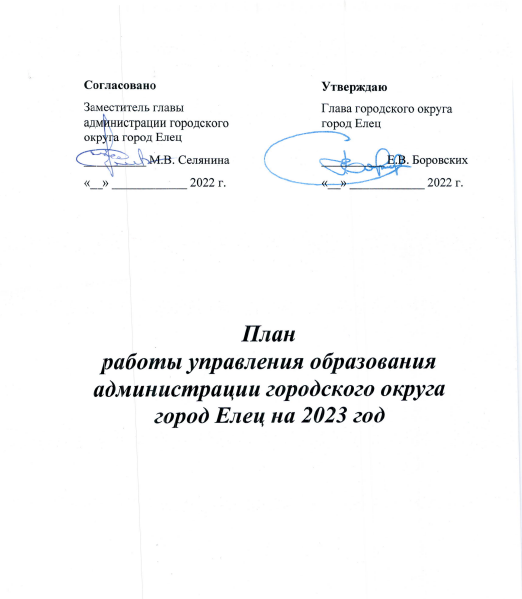 Положительные результаты деятельностимуниципальной образовательной системы городского округа город Елец за 2022 годУспешное выполнение в 2022 году:- муниципальной программы «Повышение качества доступности оказания услуг в сфере образования, культуры, физической культуры и спорта, молодежной политики городского округа город Елец» (подпрограмм сферы образования):Подпрограмма 1 «Организация отдыха детей в каникулярное время»,Подпрограмма 2 «Ресурсное обеспечение развития общего и дополнительного образования городского округа город Елец»,Подпрограмма 3 «Строительство, реконструкция и капитальный ремонт объектов социальной сферы городского округа город Елец»,Подпрограмма 4 «Развитие системы общего и дополнительного образования городского округа город Елец»; Подпрограмма 10 «Доступная среда». Организация и проведение мероприятий, обеспечивающих реализацию основных направлений деятельности муниципальной сети образовательных учреждений городского округа город Елец.  	В 2022 году деятельность Управления образования, муниципальных образовательных учреждений была направлена на повышение доступности и качества образования, приведение системы образования в соответствие с перспективными потребностями социально-экономического развития города, региона. 	Для реализации поставленной цели Управлением образования решались следующие задачи: - приведение нормативной базы системы образования в соответствие с требованиями законодательства; - дальнейшее осуществление поэтапного перехода на федеральные государственные образовательные стандарты образования обучающихся с умственной отсталостью (интеллек	туальными нарушениями): это 15 классов школы №19 обучающихся с 1 по 7 классы; - создание в системе дошкольного, начального общего, основного общего, среднего общего образования равных возможностей для качественного образования и позитивной социализации детей; - создание оптимальных условий для инклюзивного обучения и воспитания детей с проблемами здоровья;- организация комплексного психолого-педагогического сопровождения участников образовательных отношений;  - создание и работа системы выявления, поддержки и развития способностей и талантов детей и молодежи;- обеспечение равного доступа детей к актуальным и востребованным программам дополнительного образования, выявлению талантов каждого ребенка и ранней профориентации обучающихся;- формирование современной системы оценки качества образования на основе принципов открытости, объективности и общественно-профессионального участия; - создание и внедрение в образовательных организациях цифровой образовательной среды, а также обеспечение реализации цифровой трансформации системы образования;- повышение эффективности организации питание и функционирования Модуля «Питание» с использованием «БАРС. Web-Образование "Электронная школа"»,-  повышение эффективности медицинского обслуживания, физического развития школьников в целях сохранения и укрепления здоровья;  - совершенствование системы воспитания детей, обеспечивающей высокий уровень патриотичности, гражданственности, законопослушное поведение, в том числе профилактику преступлений, правонарушений; - создание условий для развития и поддержки добровольчества (волонтерства) как ключевого элемента социальной ответственности развитого гражданского общества;- повышение уровня квалификации педагогических работников, привлечение в систему образования молодых профессиональных педагогических и управленческих кадров, а также обеспечение возможности профессионального развития педагогических работников; - создание материально-технических условий для обеспечения в образовательных учреждениях современных условий образовательного процесса в соответствии с новым стандартом.	Муниципальная система образования Ельца включает 42 образовательные организации, из них 10 реализуют образовательные программы среднего общего образования, 2 – образовательные программы основного общего образования, 1 – адаптированные основные общеобразовательные программы для детей с умственной отсталостью (интеллектуальными нарушениями), 1 – образовательные программы дополнительного образования, 28 дошкольных образовательных организаций и 5 ОУ  – образовательные программы дошкольного образования. 	В 2022 году была продолжена работа по оптимизации сети муниципальных образовательных организаций. Это будет способствовать эффективному расходованию бюджетных средств, которые будут направлены на повышение заработной платы педагогических работников. К МБДОУ «Детский сад №34 г. Ельца» будет присоединен МБДОУ «Детский сад №4 г. Ельца». В результате проведенных мероприятий количество дошкольных образовательных учреждений станет в 2023 году 27. 	Процесс оптимизации – постоянный процесс, ориентированный на результат, устранение повторяющихся процессов, эффективное управление ресурсами: кадрами, материально-техническими, финансовыми. В 2023 году процесс оптимизации сети муниципальных образовательных организаций будет продолжен.            В 2023 году в сфере дошкольного образования приоритетным направлением деятельности остается обеспечение доступности дошкольного образования.          	Все учреждения имеют лицензии на образовательную деятельность. В 2023 году в городском округе город Елец услуги дошкольного образования получают 4137 детей (из них посещают дошкольные группы в школах – 279).В одиннадцати дошкольных образовательных учреждениях реализуются АООП ДО для детей с РАС (ДОУ №3, 24, 25, 30, 34, 36, 37, 39, 40, 46, 84).Охват детей в возрасте 1-6 лет в общей численности детей данного возраста, проживающих на территории города Ельца, составляет 75,7%.Стратегическая цель российского образования – выполнение социального заказа на воспитание успешного поколения граждан страны, владеющих знаниями, навыками и компетенциями, адекватными времени. Начиная с 2018 года национальный проект «Образование» - «магистраль», которая определяет ключевые направления развития и повышения качества отечественного образования. Национальный проект содержит и большие требования к результату.В рамках национального проекта «Образование» на территории города реализуются региональные проекты «Современная школа», «Цифровая образовательная среда», «Успех каждого ребенка», «Социальные лифты для каждого», «Социальная активность», «Патриотическое воспитание», «Молодежь России».«Современная школа» - школа, мотивирующая на результат.Разработан инструментарий внешней экспертизы для оценки качества образования: это государственная итоговая аттестация (ОГЭ, ЕГЭ); национальные исследования качества образования (НИКО); всероссийские проверочные работы (ВПР), а также международные исследования. Государственная итоговая аттестация в 11 классах. Объективность её проведения и результаты раскрывают качество работы каждого педагогического коллектива, каждого учителя.За последние 3 года выпускники 11-х классов показывают стабильные результаты по русскому языку, а средний балл составил – 74,57. Та же тенденция прослеживается и по профильной математике и средний балл – 61,6.В число наиболее востребованных предметов на ЕГЭ, наряду с обществознанием, входят физика (средний балл 57,09) и информатика средний балл – 68,31).	Динамика результатов ЕГЭ по отдельным предметам за последние 3 годаЭто связано с развитием промышленности и новых технологий и высокой востребованностью специалистов инженерных и технических специальностей на российском рынке труда. Понимая запрос государства, наши выпускники делают выбор в пользу таких предметов, как профильная математика, физика, информатика.Выпуск 2022 года принес Ельцу 5 стобалльников, больше было только в 2019 году – семеро.  Качество подготовки медалистов – серьезный маркер, отражающий и уровень преподавания предметов, и объективность существующей в школе системы оценивания, и, как следствие, уровень доверия родителей к работе учителя. Все медалисты подтвердили уровень своих знаний и получили высокие баллы на ЕГЭ. В этом году четверо из пяти стобалльников получили медали «За особые успехи в учении».Хорошую аналитическую базу предоставляют процедуры независимой оценки, в частности, - Всероссийские проверочные работы с обязательным выявлением "зон риска" в области качества образования. Одной из "зон риска" является наличие школ, в которых Рособрнадзором выявляются признаки необъективности результатов ВПР. Наша задача настроить педагогические коллективы образовательных учреждений на правильный подход в организации и проведении ВПР, обеспечив объективность и прозрачность проводимых процедур. ОГЭ - зона, требующая особого контроля, как за подготовкой выпускников, так и за процедурой проведения.В целях обеспечения безопасности, объективности и прозрачности проведения ОГЭ на входе в ППЭ используются переносные металлоискатели, в аудиториях ППЭ впервые в 2019 году были установлены камеры видеонаблюдения. Начиная с 2019 года, осуществляется ротация кадров: руководителей ППЭ, членов ГЭК, организаторов. Все лица, привлекаемые к организации и проведению государственной итоговой аттестации, проходят ежегодную подготовку.2019 - ОГЭ проводился в штатном режиме по двум обязательным и двум предметам по выбору (получили аттестат 100%). 2020 – ОГЭ не проводился в связи с ограничительными мерами Covid.2021- ОГЭ сдавали только по двум обязательным предметам (получили аттестат 100%).2022 – ОГЭ проводился в штатном режиме по двум обязательным и двум предметам по выбору (получили аттестат 100%). Качественная подготовка выпускников, эффективное управление, переход из «желтой» зоны в «зеленую зону» (честного и объективного проведения ОГЭ) – задачи, которые стоят перед управлением образования и всеми педагогическими коллективами школ города.Каждый ребёнок, подросток одарён, способен преуспеть и в науке, и в творчестве, и в спорте, в профессии и в жизни. Задача системы образования - раскрыть его талант, создать условия для развития одаренного ребенка. Тому подтверждение – результаты Всероссийской олимпиады школьников ВсОШ. На протяжении последних трех лет Елец занимает уверенную вторую позицию в рейтинге среди муниципалитетов Липецкой области. Мы сильны в биологии, экологии, литературе, английском языке, обществознании, праве, МХК, ОБЖ и физической культуре.Ведь обучение одаренных детей сегодня – это модель обучения всех детей завтра. Сегодня на территории муниципалитета функционируют площадки направленные на достижение «Успеха каждого ребенка»:2019 – открытие площадки «Лицей Академии Яндекса» по обучению школьников промышленному программированию на базе СШ №12, 2020 – на базе Лицея №5;2020 – открытие Регионального ресурсного центра «Школьная лига «РОСНАНО» на базе СШ №12;2020 – заключение договора о сотрудничестве между школами №10, 11 и Фондом развития Физтех-школ в рамках Всероссийского образовательного проекту «Наука в регионы»;2020 – открытие детского технопарка «Кванториум»;2021 – соглашение о сотрудничестве по реализации дополнительных общеразвивающих программ естественнонаучной направленности для детей дошкольного возраста по направлениям «Биоквантум» и «Промдизайн»; 2021 – открытие структурного подразделения центра поддержки одаренных детей стратегия «Стратегия» на базе СШ №24;2021 - соглашение о стратегическом партнерстве между акционерным обществом «Энергия», управлением образования и Южно-Российским государственным политехническим университетом (НПИ) имени М.И. Платова;2022 - открытие школьного технопарка «Кванториум» на базе Гимназии №11 на 600 мест по программам естественнонаучной и технологической направленности.Продвижение научно-технической, естественно-научной и инженерной направленностей в образовательных учреждениях города в рамках функционирования классов различной направленности:- медицинские классы – 9 классов- педагогические классы – 5 классов- инженерные классы – 4 класса- агротехнологические классы – 2 класса- классы правовой направленности – 4 класса- лесные кадеты – 1 класс- кадетский космический класс – 1 класс- классы физкультурно-спортивной направленности – 11 классовКроме того, мы активно сотрудничаем с Центром финансовой грамотности Института развития образования и Центробанком России, опорная площадка которого успешно функционирует на базе 12 школы. И с большим удовольствием в реализацию данного проекта включились дошкольные учреждения Ельца.Индивидуальная траектория развития личности каждого ребенка зависит от нас с вами. Именно на решение этой задачи и направлена программа по развитию личностного потенциала Благотворительного фонда Сбербанка РФ «Вклад в будущее», участниками которой в процессе отбора стали следующие образовательные учреждения: - 2020 г. – 1 образовательное учреждение, - 2021 г. – 4 школы и 4 детских сада,- 2022 г. – 4 школы и 7 детских садов.В 2022 году МБОУ «Гимназия №11 г. Ельца» и МБОУ «Гимназия № 97 г. Ельца» получили статус «Центра развития личностного потенциала школьников».Способность к самомотивации наших детей и воля идти к поставленной цели будут определять уровень развития города, региона, качество жизни.В 2022 году СШ №1 и СШ №24 – стажировочные площадки для руководителей общеобразовательных организаций из Московской, Ростовской, Белгородской областей и т.д.С 2018 года Елец участвует в реализации проекта ПФДО. Муниципальный опорный пункт функционирует на площадке Детско-юношеского центра им. Б.Г. Лесюка. Ежегодно более 700 елецких мальчишек и девчонок вместе с родителями могут самостоятельно формировать свою образовательную траекторию, используя сертификат. Полноценная реализация принципа персонализации обеспечивает доступность для разных категорий детей – и с ограниченными возможностями, и с особыми потребностями. Внедрение ПФДО - условие повышения доступности допобразования. Сегодня в 12 школах и 27 детских садах реализуются программы дополнительного образования детей.В 2022 году накопительный охват программами дополнительного образования детей по методике Минпросвещения составил – 87%.В новом 2022-2023 учебном году в рамках федерального проекта «Успех каждого ребенка» в 4 общеобразовательных организациях будут созданы 647 новых мест для реализации дополнительных общеразвивающих программ:Техническая направленность – ОУ №5 – 90 мест, №10 – 90 мест, №12 – 90 мест, №11 – 90 мест, Физкультурно-спортивная – ОУ №5 – 120 мест, Социально-гуманитарная – ОУ №12 – 90 мест,Естественнонаучная -  ОУ №12 – 77 мест. Из них 68 % технической направленности.В 2023 году ожидается открытие Центра цифрового образования детей «IT-куб» на базе МАОУ «СШ №12 г. Ельца».Все это дополнит уже существующую систему развития талантов.Всероссийские открытые уроки на портале "ПроеКТОриЯ» («Шоу профессий») нацелены на раннюю профессиональную ориентацию обучающихся.Ежегодно увеличивается количество участников в онлайн-мероприятиях проекта – это ученики 6-11 классов. К 2024 году мы должны обеспечить возможность каждому ребенку определиться с будущей профессией. И большая часть этих профессий связана с цифровой экономикой.Эти же задачи решаются в ходе реализации проекта «Билет в будущее».Профтестирование, определение на основе профпроб траектории дальнейшего образования выпускников. Участниками этого проекта очных мероприятий стали более 750 школьников.  В школах города более 10 тысяч обучающихся – поэтому мы встраиваем «ПроеКториЮ» и «Билет в будущее» в городской проект «Профориентир».  В каждой школе - своя система ранней профориентации в тесной связи с учебно-производственными кластерами профессиональных образовательных организаций и ведущих предприятий города. Цифровая образовательная среда - условие индивидуализации и непрерывности обучения на протяжении всей жизни.Все школы Ельца имеют Интернет со скоростью 100 Мегабит/с. В каждом образовательном учреждении ведется электронный журнал, электронный дневник. В рамках реализации регионального проекта «Цифровая образовательная среда» оснащенность общеобразовательных учреждений города материально-технической базой для внедрения ЦОС составляет - 92,31% (все ОУ, кроме №18). 	Сегодня общеобразовательные учреждения города активно включаются в работу по внедрению новых сервисов и технологий, развитию цифровой образовательной среды с использованием онлайн-ресурсов. Продолжается использование Единого каталога онлайн курсов от ведущих образовательных платформ под названием Цифровой образовательный контент (ЦОК). Проект запущен в рамках федерального проекта «Кадры для цифровой экономики» национальной программы «Цифровая экономика Российской Федерации» при поддержке Министерства цифрового развития, связи и массовых коммуникаций Российской Федерации и Министерства просвещения РФ. Использование обучающимися и педагогами образовательных организаций верифицированного Цифрового образовательного контента (ЦОК) – 100%. В рамках этого проекта предоставляется бесплатный полный доступ ко всем заданиям по предметам школьной программы. Также в распоряжении ОУ есть современные инструменты – цифровые платформы Российской электронной школы и Московской электронной школы.Во всех учреждениях программа воспитания является обязательной частью образовательной программы. Она наполняется практическими мероприятиями, в соответствии с реальной деятельностью, которую школа будет осуществлять в сфере воспитания.Проекты "Социальная активность" и «Патриотическое воспитание» тесно связаны между собой. Их задача - воспитать активного гражданина, поддерживать и развивать добровольчество, волонтерство в образовательных организациях, и за их пределами. Важным мероприятием, проводимым в образовательных организациях, является церемониал поднятия Государственного флага Российской Федерации, проведение цикла внеурочных занятий «Разговоры о важном», которые проходят каждый понедельник во всех школах города.В двенадцати школах введена должность «Советник директора по воспитанию и взаимодействию с детскими общественными объединениями». В каждом образовательном учреждении города созданы добровольческие отряды (12 отрядов, 345 добровольцев), 3518 обучающихся являются активистами Российского движения школьников (РДШ), 725 – Юнармейцами и 660 – ЮИДовцами.  В пяти общеобразовательных учреждениях (ОУ №1, 8, 12, 23, 24) созданы 34 кадетских класса, 5 казачьих кадетских классов и единственный в России класс лесных кадет, в которых 905 кадет обучается в рамках учебной образовательной программы. С 1 сентября 2022 года на базе школ №5 (9 класс), 10 (11 класс), 11 (10 класс) и 97 (10 класс) начали работу классы правоохранительной направленности.386 старшеклассников проходят плановую комплексную допризывную подготовку под руководством одиннадцати преподавателей – организаторов по основам безопасности жизнедеятельности. В образовательных организациях №1, 5, 12, 15, 17, 23, 97 активно работают школьные музеи, творческие хореографические коллективы (ОУ №10, 24,  ДЮЦ), театральные студии, литературные клубы, медиацентры; спортивные секции (во всех ОО города). 	Функционируют четыре военно-патриотических клуба для старшеклассников: «Ратибор» - СШ  №8; «Русичи» - СШ №10;  «Щит» - гимназия №11; «Факел» - ДЮЦ им. Б. Г. Лесюка.Во всех школах города функционируют Школьные спортивные клубы.В пяти образовательных учреждениях №10, №12, №15, №17, №24 открыты 8 групп по основам кружевоплетения. Это социально-значимый проект для нашего города, который направлен на поддержку и развитие елецкого промысла. Развитие туристического кластера – это запрос нашего муниципалитета.Сегодня, как никогда, нам необходимо воспитывать людей с активной гражданской и жизненной позицией, которые смогут организовать не только свой досуг, но и «заразить» хорошей идеей тех, кто рядом. Реализовать свой потенциал позволяет участие в проектной, грантовой и конкурсной деятельности, результатами которой стали следующие победы:Программа грантовой поддержки Благотворительного фонда «Стальное дерево» - ОУ №1, 11, 17 (общая сумма – 1 180 000 руб.).Грант ДНК-образование получили образовательные учреждения                 №5,10, 11, 97 (общая сумма – 15 736 895 руб.).Грант на реализацию модели «Ресурсный класс» для детей с расстройством аутистического спектра – СШ №1 (сумма – 6 525 950 руб.). Грант за победу во Всероссийском конкурсе «Добро не уходит на каникулы» (РДШ) - СШ №12 (сумма – 300 000 руб.)Муниципальные гранты – ОУ №5, 10 (общая сумма – 60 000 руб.)Благотворительная помощь за 10 месяцев 2022 года оказана ОУ №10, 24, ДЮЦ, МАУ ДОЦ «Белая березка» - (общая сумма – 381 180 руб.)Платные услуги ОУ, ДОУ, ДЮЦ - (общая сумма – 26 086 081 руб.)Грант за победу во Всероссийском конкурсе «Большая перемена» - СШ №10 - 1 000 000 руб.1. Цели, приоритетные задачи и направления деятельности управления образования администрации городского округа город Елец на 2023 год.	Цель функционирования и развития отрасли, определенная подпрограммами «Развитие системы общего и дополнительного образования городского округа город Елец»,  «Организация отдыха детей в каникулярное время», «Ресурсное обеспечение развития общего и дополнительного образования городского округа город Елец», «Строительство, реконструкция и капитальный ремонт объектов социальной сферы городского округа город Елец», «Доступная среда» муниципальной программы «Повышение качества доступности оказания услуг в сфере образования, культуры, физической культуры и спорта, молодежной политики городского округа город Елец» состоит в повышении доступности и качества предоставляемых услуг за счет развития ресурсов системы образования и их эффективного использования, деятельности в области ESG и устойчивого развития системы образования.  Её достижение возможно через решение задач, связанных с обеспечением условий: 1) для равного доступа обучающихся к качественному общему и дополнительному образованию; 2) для достижения обучающимися новых образовательных результатов в соответствии с федеральными государственными образовательными стандартами; 3) для интеллектуального, творческого и физического развития детей и подростков; 4) совершенствования организации отдыха детей в каникулярное время;5) укрепления и развития кадров системы образования. План работы на 2023 год определяет меры для поэтапного решения указанных задач и направлен на:• обеспечение доступности качественного общего и дополнительного образования, • обеспечение условий реализации обновленных ФГОС дошкольного образования, начального общего, основного общего и среднего общего образования, а также ФГОС обучающихся с ОВЗ, ФГОС образования обучающихся с умственной отсталостью (интеллектуальными нарушениями), • создание условий для сохранения доступности дошкольного образования,• увеличение доли детей от 5 до 18 лет, занимающихся по программам дополнительного образования,• качественное и планомерное изменение инфраструктуры муниципальной системы образования и социализации детей с ОВЗ путем создания безбарьерной среды и внедрения инклюзивного образования в муниципальные образовательные организации города и учреждения дополнительного образования, направленное на полноценное развитие и самореализацию детей-инвалидов и детей с ОВЗ,• реализация утвержденных концепций преподавания и изучения учебных предметов и Комплекса мер, направленных на систематическое обновление содержание общего образования,• содействие увеличению количества школьников, вступающих в ряды Российского движения школьников, юнармейского движения, движения ЮИД, «Орлята России»,• развитие родительских общественных объединений, привлечение родителей к участию в управлении образовательной организацией,• реализация Программы воспитания,• совершенствование системы выявления, поддержки и развития способностей и талантов обучающихся и воспитанников в условиях интеграции общего и дополнительного образования,• формирование устойчивой мотивации обучающихся к здоровому образу жизни, ценностного отношения к своему здоровью,• активизация индивидуальной профилактической работы в образовательных организациях, обеспечение максимального вовлечения детей группы риска в социально-значимую деятельность, • реализация мероприятий в сфере раннего выявления неблагополучных семей и детей, оказавшихся в социально опасном положении, обеспечение психолого-педагогической работы с детьми «группы риска»,• оказание психолого-педагогической и информационной поддержки родителям, в том числе родителям детей, не посещающих дошкольные образовательные учреждения, • формирование положительного имиджа педагога через повышение уровня профессиональной компетентности в условиях внедрения новых механизмов методического обеспечения, формирования культуры коммуникативного взаимодействия с родительской общественностью,• внедрение национальной системы профессионального роста педагогов, обеспечивающей развитие кадрового потенциала системы образования,• развитие системы постоянного обучения и карьерного роста управленческих и педагогических работников,• обеспечение развития современной цифровой образовательной среды,• развитие муниципальной системы оценки качества образования и независимой оценки качества условий осуществления образовательной деятельности образовательных организаций.Инструменты достижения целевых ориентиров- участие в региональных проектах: «Современная школа», «Успех каждого ребенка», «Цифровая образовательная среда», «Социальная активность», «Социальные лифты для каждого», «Патриотическое воспитание», «Молодежь России»;- реализация мероприятий муниципальной программы «Повышение качества доступности оказания услуг в сфере образования, культуры, физической культуры и спорта, молодежной политики городского округа город Елец» (подпрограммы сферы образования).Приоритетные направления деятельности:-  обеспечение качественного исполнения Указов и Поручений Президента Российской Федерации, Правительства Российской Федерации, Губернатора Липецкой области, начальника управления образования и науки Липецкой области, Главы городского округа город Елец; - участие в реализации федеральных проектов: «Современная школа», «Успех каждого ребенка», «Цифровая образовательная среда», «Социальная активность», «Социальные лифты для каждого», «Патриотическое воспитание», «Молодежь России» для выполнения задач, поставленных Президентом Российской Федерации в майских Указах 2018 года;- обеспечение преемственности уровней общего образования в условиях его стандартизации;- создание организационных условий для реализации федеральных государственных образовательных стандартов;- участие в независимых исследованиях оценки качества образования;- сохранение достигнутого показателя 100% обеспеченности детей дошкольного возраста местами в образовательных организациях, реализующих основную образовательную программу дошкольного образования;- увеличение доли детей, охваченных образовательными программами дополнительного образования, в общей численности детей и молодежи в возрасте 5-18 лет.Направления деятельности Основные направления деятельности муниципальной системы образования городского округа город Елец на 2023 годДоступность качества общего образования - модернизация системы общего образования через реализацию Федеральных государственных образовательных стандартов всех уровней с учетом вносимых изменений, построения образовательной деятельности с учетом индивидуальных возрастных, психологических и физиологических особенностей обучающихся, выстраивание воспитательной системы через внедрение программы воспитания. Организация сетевого взаимодействия организаций, направленного на повышение эффективности образовательной деятельности. Формирование в школах высокотехнологической среды для преподавания (высокоскоростной Интернет, цифровизация образовательной среды, виртуальные учебные лаборатории и др.) и управления (электронный документооборот, электронные образовательные ресурсы). С целью повышения качества и открытости общего образования обеспечить в образовательных учреждениях развитие общественно-государственных форм управления для учета мнения родителей, независимой оценки качества образования. Дошкольное образование – повышение качества дошкольного образования в соответствии с Федеральными государственными образовательными стандартами в целях обеспечения равных стартовых возможностей для обучения детей в школе; повышение компетентности родителей в вопросах воспитания и развития ребенка, в т.ч. через организацию работы консультационных пунктов. Указанные меры будут способствовать раннему развитию детей, более успешному их обучению в общеобразовательной школе. Здоровьесбережение - реализация мероприятий по формированию здорового образа жизни обучающихся, включая популяризацию культуры здорового питания, спортивно-оздоровительных программ, профилактику алкоголизма и наркомании, противодействие потреблению табака, психотропных веществ в том числе, внедрение и реализация ВФСК «ГТО». Обеспечение проведения мониторинга учета рекомендаций ПМПК по созданию необходимых условий для обучения и воспитания детей с ограниченными возможностями здоровья в образовательных учреждениях, мониторинг создания в общеобразовательных учреждениях, реализующих инклюзивное образование, условий для введения федеральных государственных образовательных стандартов образования обучающихся с ограниченными возможностями здоровья, мониторинг удовлетворённости организацией питания обучающихся в муниципальных общеобразовательных учреждениях. Психолого-педагогическое сопровождение обучающихся, работа с родителями по результатам социально-психологического тестирования.Дополнительное образование - обеспечение прав ребенка на развитие, личностное самоопределение и самореализацию, расширение возможностей муниципальной системы дополнительного образования для удовлетворения разнообразных интересов детей и их семей в сфере образования, духовно- нравственное становление, гражданско-правовое самосознание подрастающего поколения, формирование способности к успешной социализации, обеспечение их прав и социальной защищенности. Кадровый потенциал — формирование и обучение кадрового резерва муниципальной системы образования, привлечение молодых специалистов и повышение уровня профессионализма руководящих и педагогических кадров, развитие целевой модели наставничества. Открытость образования — развитие общественно-государственного управления в образовании, в том числе, через работу городской ассоциации родительской общественности, Совета отцов, ассоциацию молодых педагогов.Эффективное образование - эффект от реализации вышеназванных мероприятий выразится в повышении качества и доступности муниципальных услуг в сфере образования: улучшение инфраструктуры образовательных организаций, совершенствование механизмов управления и развития муниципальной системы образования, оптимизация неэффективных расходов, повышение эффективности использования бюджетных средств, укрепление материально-технической базы. 2. ОРГАНИЗАЦИОННО-АНАЛИТИЧЕСКАЯ ДЕЯТЕЛЬНОСТЬ2.1. Вопросы для рассмотрения при заместителе главы2.2.    Коллегии управления  образования2.3. Нормативно – правовое обеспечение функционирования и развития муниципальной образовательной системы городского округа город Елец2.4.  СОВЕЩАНИЯ2.4.1. Координационные совещания2.4.2. Совещания с руководителями общеобразовательных организаций.2.4.3. Совещания с руководителямидошкольных образовательных организаций2.4.4.  Совещания с заместителями руководителей общеобразовательных организаций по учебно-воспитательной работе.2.4.5. Совещания с заместителями руководителей общеобразовательных организаций по воспитательной работеДиагностика, регулирование и коррекция управленческой деятельности руководителей образовательных организаций.        3.1. Координационная работа управленческой деятельности руководителей образовательных организаций в течение года3.2. Диагностика, регулирование и коррекция управленческой деятельности руководителей образовательных организаций  (подготовка вопросов на заседания коллегии, совещания)Введенные обозначения:3.3.  Государственная итоговая аттестация выпускников 9, 11 (12) классов4. Развитие системы государственно-общественного управления4.1. Обеспечение общественной составляющей                                                           управления системой образования городского округа город Елец4.2. Взаимодействие с советом директоров образовательных организаций4.3. Взаимодействие с родительской общественностью4.4. Взаимодействие с заинтересованными службами   по совершенствованию совместной работы на межведомственном уровне5. Методическое сопровождение образовательного процесса6. Реализация мероприятий в рамках Года педагога и наставника7. Календарь основных массовых мероприятий 8. Работа по предоставлению статистической отчетности9. Регламент работы управления образования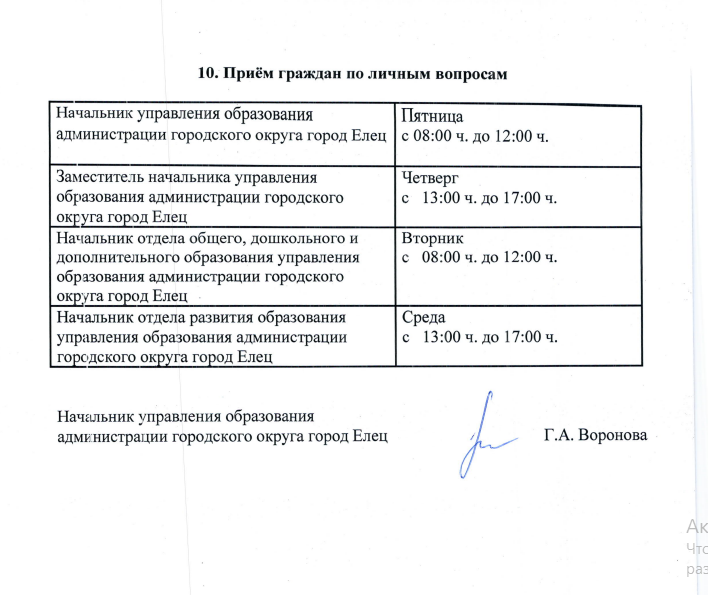 Долгошеева Ольга Владимировна, 27546СОДЕРЖАНИЕРаздел 1.  1.1. Положительные результаты деятельности муниципальной образовательной системы городского округа город Елец за 2022 год1.2. Цели, приоритетные задачи и направления деятельности управления образования администрации городского округа город Елец на 2023 год Раздел 2. Организационно-аналитическая деятельность2.1. Вопросы для рассмотрения при заместителе главы 2.2. Коллегии управления образования2.3. Нормативно – правовое обеспечение функционирования и развития муниципальной образовательной системы городского округа город Елец2.4. Совещания2.4.1. Координационные совещания2.4.2. Совещания с руководителями общеобразовательных организаций2.4.3. Совещания с руководителями дошкольных образовательных организаций2.4.4. Совещания с заместителями руководителей общеобразовательных организаций по учебно-воспитательной работе2.4.5. Совещания с заместителями руководителей общеобразовательных организаций по        воспитательной работеРаздел 3.  Диагностика, регулирование и коррекция управленческой деятельности руководителей образовательных организаций3.1. Координационная работа управленческой деятельности руководителей образовательных организаций в течение года 3.2. Диагностика, регулирование и коррекция управленческой деятельности руководителей образовательных организаций3.3. Государственная итоговая аттестация выпускников 9, 11 (12) классовРаздел 4.  Развитие системы государственно – общественного управления 4.1. Обеспечение общественной составляющей управления системой образования городского округа город Елец 4.2. Взаимодействие с советом директоров образовательных организаций4.3. Взаимодействие с родительской общественностью 4.4. Взаимодействие с заинтересованными службами по совершенствованию совместной работы на межведомственном уровнеРаздел 5.  Методическое сопровождение образовательного процесса5.1. Реализация национального проекта «Образование», Программы Развития 5.2. Инструктивно-методическое обеспечение системы образования 5.3. Аттестация и повышение квалификации5.4. Работа по изучению, обобщению и распространению передового педагогического опыта в рамках реализации ФГОС: опыт муниципальных образовательных организаций 5.5. Участие в проектах, работа региональных базовых, инновационных  и стажировочных площадок5.6 Мероприятия по повышению эффективности работы с одаренными детьми5.7. Участие педагогов в конкурсах профессионального мастерства 5.8. Содействие в проведении профориентационных мероприятий 5.9 Методическое сопровождение перехода на ФГОС НОО, ООО, СОО5.10 Методическое сопровождение в сфере медиативных технологий5.11 Реализация системы (целевой модели) наставничества5.12 Методическое сопровождение мероприятий по повышению финансовой грамотности педагогов, обучающихся и их родителей образовательных организаций5.13 Анализ моделей и систем оценки качества образования5.14 Обеспечение дальнейшего развития системы выявления и поддержки одаренных детей 5.15. Мониторинги 5.16. Содействие в организации работы  ПМПК5.17. Содействие в проведении профориентационных мероприятий Раздел 6.  Реализация мероприятий в рамках Года педагога и наставникаРаздел 7.  Календарь основных массовых мероприятий Раздел 8.  Работа по предоставлению статистической отчетностиРаздел 9.  Регламент работы управления образованияРаздел 10.  Прием граждан по личным вопросам31212171718232324293337414142545555565758626262626868697073737374757778798080808799102103Наименование предмета2019-20202019-20202020-20212020-20212021-20222021-2022Наименование предметасредний баллне справилисьсредний баллне справилисьсредний баллне справилисьРусский язык74,130 (0%)740 (0%) 75,60 (0%)Математика профильная58,855 (2,34%)606 (2,75%)65,951 (0,55%)Физика55,682 (1,92%)55,13 (5%)60,512 (2,25%)Информатика60,936 (9,84%)72,662 (4,35)71,364 (7,01%)Наименование предмета2019-2020 средний балл2019-2020 средний балл2019-2020 средний балл2020-20212020-20212020-20212021-20222021-20222021-2022Наименование предметаЕлецЛипецкая областьРоссияЕлецЛипецкая областьРоссияЕлецЛипецкая областьРоссияРусский язык74,1371,369,37471,3171,475,670,0768,3Математика профильная58,8554,4749,66055,0155,165,9560,1356,9Физика55,6855,5752,455,158,1255,160,5156,6454,1Информатика60,9359,4558,772,6663,8862,871,3661,3359,5ГодКоличество 100-балльниковКоличество 100-балльников2018-201974 – по химии – ОУ №5 (2), 8, 97 1 – по физике – ОУ №11 1 по литературе – ОУ №11 1 по информатике и ИКТ – ОУ №52019-20201по химии – ОУ №242020-20211по физике – ОУ №102021-202252 по русскому языку – ОУ №5, 24, 2 по истории – №97, 11, 1 по химии – №10ОУ2019-20202019-20202019-20202020-20212020-20212020-20212021-20222021-20222021-2022ОУколичество выпускниковмедалистыдоля медалистовколичество выпускниковмедалистыдоля медалистовколичество выпускниковмедалистыдоля медалистов№14237,142214,529413,79№5701825,71721419,4831922,9№82015,023626,123626№1048918,75611321,31381128,94№11871921,84772026691927,53№1223626,0934514,7130310№233339,0919210,52514№2418422,2221314,2820210№9726934,6243716,274812,08итого по ОУ3677219,623727119,083656618,08Альт. + Разв.25832,032618,7522836,36Прав. г.8225,0635010220итого по НОУ331031,2538923,68321031,25всего4018220,444108019,513977619,142017-20182018-20192019-20202020-20212021-2022количество школ с необъективными результатами ВПР6(№1, 8, 12, 23, 24, 97)03(№1, 8, 12)2(СШ №23, Прав. г.)старт ВПР с  19.09.2022ЭТАПЫ ВсОШ2019-20202019-20202019-20202020-20212020-20212020-20212021-20222021-20222021-20222021-2022ЭТАПЫ ВсОШучастникипобедителипризерыучастникипобедителипризерыучастникипобедителипобедителипризерышкольный6242 охват 93% (4-11 классы)290229026208 охват 93% (4-11 классы)310031006286 охват 93% (4-11 классы)291429142914муниципальный2902915473100108874295682649649региональный 27862837362025352626заключительный302 (№11,97)30030002019-20202020-20212021-20222022-2023количество участников в онлайн-мероприятиях проекта26003800660068002019-20202020-20212021-2022количество участников в профпробах 60 чел.(СШ №1, №8)212 чел.(ОУ №5, 8, 10, 11, 12, 15, 17, 23, 24, 97)484 чел.(ДЮЦ, СШ №1, Г №11)О проведении муниципальных родительских собраний по вопросу организации и проведения государственной итоговой аттестации в 2023 году Январь Воронова Г.А.О подготовке и организации летней оздоровительной кампании в 2023 году. Май  Воронова Г.А.О подготовке муниципальных образовательных организаций к новому 2023-2024 учебному году.Июнь Воронова Г.А.Организованное начало 2023-2024 учебного года.СентябрьВоронова Г.А.Итоги профилактического мероприятия «Всеобуч»ОктябрьВоронова Г.А.Содержание вопросаСрокиОтветственныйИтоги работы муниципальной системы образования в 2022 году «Елец: эффективное управление».  Задачи на 2023 год.ФевральВоронова Г.А.Долгошеева О.В.Феодори Н.А.Тимофеева О.А.«Цифровая трансформация образования: успешные школьные практики»АпрельВоронова Г.А.Долгошеева О.В.Феодори Н.А.Тимофеева О.А «Дошкольное образование: развивающее и развивающееся. Новый взгляд на фундамент образовательной системы»МайВоронова Г.А.Долгошеева О.В.Феодори Н.А.Тимофеева О.А.«Навигаторы детства: эффективные инструменты совершенствования системы воспитания»ОктябрьВоронова Г.А.Долгошеева О.В.Феодори Н.А.Тимофеева О.А.«Внедрение и реализация целевой модели наставничества: муниципальный аспект»ДекабрьВоронова Г.А.Долгошеева О.В.Феодори Н.А.Тимофеева О.А.№ п/пНаименование видов управленческой деятельности, управленческих мероприятийСрокиСрокиОтветственныйКоординация деятельности руководителей муниципальных образовательных организаций за исполнением нормативно-правовых актов,  документовКоординация деятельности руководителей муниципальных образовательных организаций за исполнением нормативно-правовых актов,  документовКоординация деятельности руководителей муниципальных образовательных организаций за исполнением нормативно-правовых актов,  документовКоординация деятельности руководителей муниципальных образовательных организаций за исполнением нормативно-правовых актов,  документовКоординация деятельности руководителей муниципальных образовательных организаций за исполнением нормативно-правовых актов,  документов1Муниципальная программа «Повышение качества доступности оказания услуг в сфере образования, культуры, физической культуры и спорта, молодежной политики городского округа город Елец» (подпрограмм сферы образования):Подпрограмма 1 «Организация отдыха детей в каникулярное время»,Подпрограмма 2 «Ресурсное обеспечение развития общего и дополнительного образования»,Подпрограмма 3 «Строительство, реконструкция и капитальный ремонт объектов социальной сферы»,Подпрограмма 4 «Развитие системы общего и дополнительного образования». Подпрограмма 10 «Доступная среда»В течение годаВ течение годаАппарат управления образования2План мероприятий «дорожной карты» по ликвидации второй смены в общеобразовательных организациях городского округа город Елец.В течение годаВ течение годаАппарат управления образованияКоординация деятельности по организационной работе иповышению качества оказания муниципальных услугКоординация деятельности по организационной работе иповышению качества оказания муниципальных услугКоординация деятельности по организационной работе иповышению качества оказания муниципальных услугКоординация деятельности по организационной работе иповышению качества оказания муниципальных услугКоординация деятельности по организационной работе иповышению качества оказания муниципальных услуг1Постановление администрации города Ельца от 30.05.2013 №763 «Об утверждении Административного регламента предоставления муниципальной услуги «Прием заявлений, постановка на учет  и направление детей для зачисления в образовательные учреждения, реализующие образовательную программу дошкольного образования» (с изменениями) В течение годаОтдел общего, дошкольного и дополнительного образования управления образования администрации городского округа город ЕлецОтдел общего, дошкольного и дополнительного образования управления образования администрации городского округа город Елец2Постановление администрации города Ельца от 20.02.2013 №198 «Об утверждении Административного регламента предоставления муниципальной услуги «Предоставление информации об организации общедоступного и бесплатного дошкольного, начального общего, основного общего, среднего общего образования, а также дополнительного образования в общеобразовательных учреждениях города Ельца»(с изменениями)В течение годаОтдел общего, дошкольного и дополнительного образования управления образования администрации городского округа город ЕлецОтдел общего, дошкольного и дополнительного образования управления образования администрации городского округа город Елец3Постановление администрации города Ельца от 03.08.2016 №1648 «Об утверждении Административного регламента предоставления муниципальной услуги «Проведение процедур выдачи разрешения на прием ребенка, не достигшего к началу учебного года возраста шести лет шести месяцев либо достигшего к началу учебного года возраста более 8 лет, в первый класс муниципальной образовательной организации городского округа город Елец» (с изменениями)В течение годаОтдел общего, дошкольного и дополнительного образования управления образования администрации городского округа город ЕлецОтдел общего, дошкольного и дополнительного образования управления образования администрации городского округа город Елец4Приказ управления образования администрации города Ельца от 20.11.2013 №379/1 «Об утверждении Порядка предоставления услуги «Предоставление информации о текущей успеваемости учащегося, ведение электронного дневника и электронного журнала успеваемости» (с изменениями)В течение годаОтдел общего, дошкольного и дополнительного образования управления образования администрации городского округа город ЕлецОтдел общего, дошкольного и дополнительного образования управления образования администрации городского округа город Елец5Приказ управления образования администрации города Ельца от 25.11.2013 №385/1 «Об утверждении Порядка предоставления услуги «Предоставление информации об образовательных программах и учебных планах, рабочих программах учебных курсов, предметов, дисциплин (модулей), календарных учебных графиках». (с изменениями)В течение годаОтдел общего, дошкольного и дополнительного образования управления образования администрации городского округа город ЕлецОтдел общего, дошкольного и дополнительного образования управления образования администрации городского округа город Елец6Приказ управления образования администрации города Ельца от 09. 06.2014 №220 «Об утверждении Порядка предоставления услуги «Предоставление информации из федеральной базы данных о результатах единого государственного экзамена». (с изменениями)В течение годаОтдел общего, дошкольного и дополнительного образования управления образования администрации городского округа город ЕлецОтдел общего, дошкольного и дополнительного образования управления образования администрации городского округа город Елец7Приказ управления образования администрации города Ельца от 09.06.2014 №221 «Об утверждении Порядка предоставления услуги «Предоставление информации о порядке проведения государственной итоговой аттестации обучающихся, освоивших основные и дополнительные общеобразовательные (за исключением дошкольных) программы». (с изменениями)В течение годаОтдел общего, дошкольного и дополнительного образования управления образования администрации городского округа город ЕлецОтдел общего, дошкольного и дополнительного образования управления образования администрации городского округа город Елец8Приказ управления образования администрации города Ельца от 09.06.2014 №222 «Об утверждении Порядка предоставления услуги «Предоставление информации о реализации в муниципальных образовательных учреждениях города Ельца программ дошкольного, начального общего, основного общего, среднего общего образования, а также дополнительных общеобразовательных программ». (с изменениями)В течение годаОтдел общего, дошкольного и дополнительного образования управления образования администрации городского округа город ЕлецОтдел общего, дошкольного и дополнительного образования управления образования администрации городского округа город Елец9Приказ управления образования администрации города Ельца от 29.06.2018 №366 «Об утверждении Порядка «Организация отдыха детей в каникулярное время». (с изменениями)В течение годаОтдел общего, дошкольного и дополнительного образования управления образования администрации городского округа город ЕлецОтдел общего, дошкольного и дополнительного образования управления образования администрации городского округа город Елец10Приказ управления образования администрации города Ельца от 16.09.2014 №326 «Об утверждении Порядка предоставления услуги «Зачисление в муниципальное образовательное учреждение города Ельца». (с изменениями)В течение годаОтдел общего, дошкольного и дополнительного образования управления образования администрации городского округа город ЕлецОтдел общего, дошкольного и дополнительного образования управления образования администрации городского округа город Елец11Постановление администрации городского округа город Елец от 24.08.2018 №1379 «Об утверждении Положения об учета детей, подлежащих обучению по образовательным программам дошкольного, начального общего, основного общего и среднего общего образования, имеющих право на получение общего образования и проживающих на территории городского округа город Елец» (с изменениями)В течение годаОтдел общего, дошкольного и дополнительного образования управления образования администрации городского округа город ЕлецОтдел общего, дошкольного и дополнительного образования управления образования администрации городского округа город ЕлецМероприятия по нормативно – правовому обеспечению развитиямуниципальной  системы образованияМероприятия по нормативно – правовому обеспечению развитиямуниципальной  системы образованияМероприятия по нормативно – правовому обеспечению развитиямуниципальной  системы образованияМероприятия по нормативно – правовому обеспечению развитиямуниципальной  системы образованияМероприятия по нормативно – правовому обеспечению развитиямуниципальной  системы образования1Утверждение норматива о плате за содержание детей дошкольного возраста в муниципальных образовательных организациях городского округа город Елец, реализующих ООП ДО1 раз в полуго-диеОтдел общего, дошкольного и дополнительного образования управления образования администрации городского округа город ЕлецОтдел общего, дошкольного и дополнительного образования управления образования администрации городского округа город Елец2Утверждение норматива об организации питания обучающихся в муниципальных образовательных организациях городского округа город Елец1 раз в полуго-диеОтдел общего, дошкольного и дополнительного образования управления образования администрации городского округа город ЕлецОтдел общего, дошкольного и дополнительного образования управления образования администрации городского округа город Елец3Утверждение норматива о закреплении   в муниципальных образовательных организациях за территориями городского округа город Елец для учета детей, подлежащих обучению по образовательным программам:- начального общего, основного общего и среднего общего образования;-  дошкольного образования.I кварталОтдел общего, дошкольного и дополнительного образования управления образования администрации городского округа город ЕлецОтдел общего, дошкольного и дополнительного образования управления образования администрации городского округа город ЕлецПодготовка  проектов  Постановлений администрации городского округа город ЕлецПодготовка  проектов  Постановлений администрации городского округа город ЕлецПодготовка  проектов  Постановлений администрации городского округа город ЕлецПодготовка  проектов  Постановлений администрации городского округа город ЕлецПодготовка  проектов  Постановлений администрации городского округа город Елец1Постановление администрации городского округа город Елец «Об организации питания обучающихся в муниципальных общеобразовательных организациях городского округа город Елец в 2023-2024 учебном  году.III кварталКлимова В.Н.Петрова Н.В.Федосеева А.С.Климова В.Н.Петрова Н.В.Федосеева А.С.2Постановление администрации городского округа город Елец «Об организации питания детей, осваивающих образовательные программы дошкольного образования в муниципальных образовательных учреждениях городского округа город Елец, на 2023 год".IV кварталКлимова В.Н.Петрова Н.В. Федосеева А.С.Климова В.Н.Петрова Н.В. Федосеева А.С.3О создании условий для организации отдыха, оздоров-ления и занятости детей и подростков в период каникул.Апрель Феодори Н.А.Малютина И.Н.Феодори Н.А.Малютина И.Н.4Об организации видеонаблюдения и обеспечении безопасности при проведении единого государственного экзамена в пунктах проведения экзамена на территории городского округа город Елец в 2023 году.МайДолгошеева О.В.Петрова Н.В. Федосеева А.С.Праховская А.А.Долгошеева О.В.Петрова Н.В. Федосеева А.С.Праховская А.А.5О проведении традиционного праздника выпускников одиннадцатых классов муниципальных образовательных организаций городского округа город Елец 2023 года.МайДолгошеева О.В.Петрова Н.В. Федосеева А.С.Праховская А.А.Долгошеева О.В.Петрова Н.В. Федосеева А.С.Праховская А.А.6О подготовке муниципальных образовательных организаций городского округа город Елец к новому 2023-2024 учебному году.ИюльСадовников Ю.Е.Садовников Ю.Е.Отмена ранее принятых и подготовка проектов  нормативно-правовых документов в новых редакциях Отмена ранее принятых и подготовка проектов  нормативно-правовых документов в новых редакциях Отмена ранее принятых и подготовка проектов  нормативно-правовых документов в новых редакциях Отмена ранее принятых и подготовка проектов  нормативно-правовых документов в новых редакциях Отмена ранее принятых и подготовка проектов  нормативно-правовых документов в новых редакциях 1.Принятие и отмена ранее принятых НПА.По мере необхо-димостиПетрова Н.В.Федосеева А.С.Долгошеева О.В.Феодори Н.А.Петрова Н.В.Федосеева А.С.Долгошеева О.В.Феодори Н.А.Внесение изменений и дополнений в программы, локальные актыВнесение изменений и дополнений в программы, локальные актыВнесение изменений и дополнений в программы, локальные актыВнесение изменений и дополнений в программы, локальные актыВнесение изменений и дополнений в программы, локальные акты1Муниципальная программа «Повышение качества доступности оказания услуг в сфере образования, культуры, физической культуры и спорта, молодежной политики городского округа город Елец» (подпрограммы сферы образования)В течение годаПетрова Н.В.Федосеева А.С.Миронова Е.В.Петрова Н.В.Федосеева А.С.Миронова Е.В.2Внесение изменений в локальные акты управления образования (по мере необходимости)В течение годаПетрова Н.В. Федосеева А.С.Праховская А.А.Петрова Н.В. Федосеева А.С.Праховская А.А.Мониторинги нормативных правовых актов Мониторинги нормативных правовых актов Мониторинги нормативных правовых актов Мониторинги нормативных правовых актов Мониторинги нормативных правовых актов 1Постановление Администрации городского округа город Елец от 09.08.2019 № 1321 «Об организации питания обучающихся в муниципальных общеобразовательных организациях городского округа город Елец»I кварталКлимова В.Н.Петрова Н.В. Федосеева А.С.Климова В.Н.Петрова Н.В. Федосеева А.С.2Постановление администрации городского округа город Елец от 19.10.2017 № 1834 «О плате, взымаемой с родите-лей (законных представителей) за присмотр и уход за детьми, осваивающими образовательные программы дошкольного образования в муниципальных организациях городского округа город Елец, осуществляющих образовательную деятельность, и признании утратившим силу некоторых постановлений администрации города Ельца, администрации городского округа город Елец» (с изменениями) IV кварталКлимова В.Н.Петрова Н.В.Федосеева А.С.Климова В.Н.Петрова Н.В.Федосеева А.С.3Постановление администрации городского округа город Елец от 31.05.2018 № 839 «Об утверждении Положения о системе персонифицированного дополнительного образования детей в городском округе город Елец». IV кварталИванова М.Н.Петрова Н.В.Федосеева А.С.Иванова М.Н.Петрова Н.В.Федосеева А.С.4Мониторинг муниципальных правовых актов, регулирующих образовательные правоотношения (постановления и распоряжения администрации и  решения Совета депутатов городского округа город Елец)В течение годаПетрова Н.В. Федосеева А.С.Праховская А.А.Мирохина Г.Н.Петрова Н.В. Федосеева А.С.Праховская А.А.Мирохина Г.Н.5Мониторинг локальных правовых актов образовательных учреждений на предмет соответствия их Федеральному закону от 29.12.2012 N 273-ФЗ «Об образовании в Российской Федерации»В течение годаПетрова Н.В. Федосеева А.С.Праховская А.А.Мирохина Г.Н.Петрова Н.В. Федосеева А.С.Праховская А.А.Мирохина Г.Н.6Мониторинг муниципальных  программ, регулирующих, в том числе образовательные правоотношенияВ течение годаДолгошеева О.В.Петрова Н.В Федосеева А.С. Праховская А.А.Оборотова А.А.Долгошеева О.В.Петрова Н.В Федосеева А.С. Праховская А.А.Оборотова А.А.Информационное сопровождение деятельности образовательных организацийИнформационное сопровождение деятельности образовательных организацийИнформационное сопровождение деятельности образовательных организацийИнформационное сопровождение деятельности образовательных организацийИнформационное сопровождение деятельности образовательных организаций1Актуальные изменения образовательного законодательстваФевраль Петрова Н.В. Федосеева А.С.Праховская А.А.Петрова Н.В. Федосеева А.С.Праховская А.А.2Локальные нормативные акты образовательных организаций в контексте требований Федерального закона от 29.12.2012 N 273-ФЗ «Об образовании в Российской Федерации»СентябрьПетрова Н.В. Федосеева А.С.Праховская А.А.Петрова Н.В. Федосеева А.С.Праховская А.А.3Особенности регулирования трудовых правоотношений в образовательных организацияхНоябрьПетрова Н.В. Федосеева А.С.Праховская А.А.Петрова Н.В. Федосеева А.С.Праховская А.А.Осуществление мониторинга за соблюдением и исполнением положений,  указанных в административных регламентах предоставлении муниципальных услугОсуществление мониторинга за соблюдением и исполнением положений,  указанных в административных регламентах предоставлении муниципальных услугОсуществление мониторинга за соблюдением и исполнением положений,  указанных в административных регламентах предоставлении муниципальных услугОсуществление мониторинга за соблюдением и исполнением положений,  указанных в административных регламентах предоставлении муниципальных услугОсуществление мониторинга за соблюдением и исполнением положений,  указанных в административных регламентах предоставлении муниципальных услуг1Соблюдение и исполнение положений,  указанных в Административном регламенте  предоставления муниципальной услуги «Предоставление информации об организации общедоступного и бесплатного дошкольного, начального общего, основного общего, среднего общего образования, а также дополнительного образования в муниципальных общеобразовательных организациях, расположенных на территории городского округа город Елец», в Административном регламенте предоставления муниципальной услуги «Проведение процедур выдачи разрешения на прием ребенка, не достигшего к  началу учебного года возраста шести лет шести месяцев либо достигшего к началу учебного года возраста более восьми лет, в первый класс муниципальной образовательной организации городского округа город Елец», в Административном регламенте предоставления муниципальной услуги «Прием заявлений и постановка на учет детей в муниципальные образовательные организации городского округа город Елец, реализующие основную образовательную программу дошкольного образования».  Ежеквар-тально1 раз в годВоронова Г.А Воронова Г.А Осуществление мониторинга за соблюдением и исполнением положений,  указанных в административных регламентах предоставлении государственных услугОсуществление мониторинга за соблюдением и исполнением положений,  указанных в административных регламентах предоставлении государственных услугОсуществление мониторинга за соблюдением и исполнением положений,  указанных в административных регламентах предоставлении государственных услугОсуществление мониторинга за соблюдением и исполнением положений,  указанных в административных регламентах предоставлении государственных услугОсуществление мониторинга за соблюдением и исполнением положений,  указанных в административных регламентах предоставлении государственных услуг1.Соблюдение и исполнение положений, указанных в Административном регламенте предоставления государственной услуги "Компенсационные выплаты за присмотр и уход за детьми в образовательной организации, реализующей образовательную программу дошкольного образования, в городском округе город Елец",в Административном регламенте предоставления государственной услуги "Компенсационные выплаты родителям (законным представителям) детей - инвалидов, обучающихся в муниципальных общеобразовательных организациях и частных общеобразовательных организациях городского округа город Елец, на возмещение затрат на организацию обучения по основным общеобразовательным программам на дому", в Административном регламенте предоставления государственной услуги "Назначение социальных выплат на питание в денежной форме обучающимся в муниципальных общеобразовательных организациях городского округа город Елец", в Административном регламенте предоставления государственной услуги "Назначение социальных выплат детям из многодетных семей, обучающимся в муниципальных общеобразовательных организациях и в частных общеобразовательных организациях, имеющих государственную аккредитацию, для обеспечения школьной формой либо заменяющим её комплектом детской одежды для посещения школьных занятий  и спортивной формой для посещения школьных занятий в городском округе город Елец"Ежеквар-тально1 раз в годВоронова Г.А.Воронова Г.А.Содержание вопросаСрокиОтветственныйОрганизация питания в муниципальных образовательных организациях городского округа город ЕлецЯнварьСентябрь Воронова Г.А.Климова В.Н.Координация деятельности образовательных учреждений по ведению (заполнению) ФИС ФРДО ФИСОКО Февраль Октябрь Долгошеева О.В.Кирпичников П.А.Руководители ООКоординация деятельности образовательных учреждений по повышению качества предоставления муниципальных услуг в сфере образования в электронном виде Март Ноябрь Долгошеева О.В.Феодори Н.А.Кирпичников П.А.Руководители ООКоординация деятельности образовательных учреждений по обеспечению безопасности в муниципальных образовательных организациях городского округа город ЕлецЕжеквартальноВоронова Г.А.Долгошеева О.В.Феодори Н.А.Сальков О.В.Рыжкова Н.А.Руководители ООКоординация деятельности образовательных учреждений по ведению ИАС «Электронный детский сад» с модулем «Платные услуги»ЕжеквартальноКирпичников П.А.Павлова Л.Н.Фролова Л.В.Об исполнении муниципальных, ведомственных целевых программЕжеквартальноВоронова Г.А.Долгошеева О.В.Феодори Н.А.Рыжкова Н.А.Миронова Е.В.Руководители ООО ходе текущих ремонтов, эксплуатации зданий и сооружений, состоянии территорий, инженерных сетей образовательных организацийЕжеквартальноВоронова Г.А.Садовников Ю.Е.Руководители ООНормативные и этические нормы поведения лиц, привлекаемых к проведению ЕГЭ и ОГЭ в 2023 годуМайВоронова Г.А.Долгошеева О.В.Феодори Н.А.Лица, привлекаемых к проведению ЕГЭ, ОГЭ, в т.ч. СМИ и общественные наблюдателиПеречень вопросов, подлежащих рассмотрению  Сроки проведенияОтветственный Ответственный Соблюдение ОУ требований законодательства РФ в части охраны труда и безопасности образовательного процессаФевраль: ОУ №1, 5, 8, 10, 11, 12Октябрь: ОУ №15, 17, 23, 24, 97, 191 раз в полугодие1 раз в полугодиеСальков О.В.О работе ОУ по профилактике детского травматизма Январь: ОУ №1, 5, 8 Апрель: ОУ №10, 11, 12Июль:   ОУ №15, 17, 23Октябрь: ОУ №24, 97, 19ЕжеквартальноЕжеквартальноСальков О.В.Система работы администрации МБОУ «Основная школа №17 им. Т.Н. Хренникова» по переходу школы в эффективный режим работы в рамках реализации мероприятий 21 «Повышение качества образования в школах с низкими результатами обучения и в школах, функционирующих в неблагоприятных социальных условиях».ЯнварьЯнварьДолгошеева О.В.Феодори Н.А.Стрельников А.Б. Анализ деятельности ОУ по реализации программы воспитанияЯнварьЯнварьФеодори Н.А.Организация церемонии поднятия государственного флага РФ и исполнение государственного гимна РФ, проведение еженедельных информационно-просветительских занятий патриотической, нравственной и экологической направленности в рамках внеурочной деятельности обучающихся «Разговор о важном»ЯнварьЯнварьФеодори Н.А.Организация работы по профилактике деструктивных (суицидальных) проявлений среди несовершеннолетних ЯнварьЯнварьОборотова А.А.Об итогах школьного и муниципального этапов Всероссийской олимпиады школьников в 2022-2023 учебном году. Организация бесплатной и безопасной перевозки обучающихся в период проведения регионального этапа олимпиады.ЯнварьЯнварьТимофеева О.А.Сальков О.В.О профилактике детского травматизма в общеобразовательных учреждениях (по итогам 2022 года)ЯнварьЯнварьСальков О.В.О проведении месячника оборонно-массовой работыЯнварьЯнварьСальков О.В.О первоначальной постановке юношей 2006 года рождения на воинский учет ЯнварьЯнварьСальков О.В.Работа  школьных комиссий по контролю за организацией питания в ОУ, осуществление входного контроля за поставляемыми продуктами питанияЯнварьЯнварьКлимова В.Н.Ведение электронного модуля «Питание»ЯнварьЯнварьКирпичников П.А.Организация работы администрации ОУ, УДО по содержанию и эксплуатации образовательных учреждений в зимний период, контроль за потреблением топливно-энергетических ресурсов (анализ показателей за октябрь-декабрь 2022 г.)ЯнварьЯнварьРыжкова Н.А.Садовников Ю.Е.РуководителиОУ, УДОПодведение итогов смотра-конкурса «В гостях у сказки»ЯнварьЯнварьФеодори Н.А.Организация делопроизводства в образовательных учреждениях, соблюдение действующего трудового законодательства, правильность хранения документов длительного срока хранения (ОУ №97, 19)ЯнварьЯнварьПраховская А.А.Изменения в законодательстве в сфере образования. Вопросы регулирования трудовых отношений.ФевральПетрова Н.В.Федосеева А.С.Праховская А.А.Петрова Н.В.Федосеева А.С.Праховская А.А.Об изменениях, вносимых в федеральный государственный образовательный стандарт среднего общего образованияФевральДолгошеева О.В.Долгошеева О.В.О нормативно-правовом обеспечении и особенностях государственной итоговой аттестации выпускников 9 и 11 (12) классов в 2023 годуФевральДолгошеева О.В.Долгошеева О.В.Управление процессом подготовки к ГИА обучающихся 11 (12) классов в 2023 году: - О базе данных выпускников 2023 года;- О прохождении ГИА по основным образовательным программам среднего общего образования в форме ЕГЭ и в форме ГВЭ.ФевральДолгошеева О.В.Кирпичников П.А.Долгошеева О.В.Кирпичников П.А.Организация инклюзивного обучения и воспитания детей-инвалидов и детей с ОВЗ в образовательных учреждениях и в условиях индивидуального обучения на домуФевральФеодори Н.А.Феодори Н.А.Мониторинг организации системы воспитания и социализации обучающихсяФевральФеодори Н.А.Феодори Н.А.Организационно-контрольная деятельность администрации ОУ за   работой   с  фондами школьных библиотек, подго-товка заявки на заказ учебников на 2023-2024  учебный год в соответствии с федеральным перечнем и федеральными государственными образовательными стандартами.ФевральТимофеева О.А.Тимофеева О.А.Организация делопроизводства в образовательных учреждениях, соблюдение действующего трудового законодательства, правильность хранения документов длительного срока хранения (ОУ №17, 23, ДОУ№ 46, №71)ФевральПраховская А.А.Мирохина Г.Н.Праховская А.А.Мирохина Г.Н.Внедрение профессиональных стандартов в образовательных организациях городского округа город Елец (ОУ №8, ДОУ №10, 15)ФевральПраховская А.А.  Мирохина Г.Н.Праховская А.А.  Мирохина Г.Н.Управление процессом подготовки к ГИА обучающихся 9 классов в 2023 году: - О базе данных выпускников 2023 года;- О прохождении  ГИА по основным образовательным программам основного общего образования в форме ОГЭ и  в форме ГВЭ.МартДолгошеева О.В.Кирпичников П.А.Долгошеева О.В.Кирпичников П.А.Об итогах участия в региональном этапе Всероссийской олимпиады школьников в 2022-2023 учебном году.О проблемах организации работы с одаренными и высокомотивированными обучающимися в ОО.МартТимофеева О.А.Тимофеева О.А.Эффективность работы  классных руководителей: ключевые направления деятельности и новые приоритетные задачиМартФеодори Н.А.Феодори Н.А.О результатах итогового устного собеседования выпускников 9-х классов по русскому языкуМартФеодори Н.А.Феодори Н.А.Организация делопроизводства в образовательных учреждениях, соблюдение действующего трудового законодательства, правильность хранения документов длительного срока хранения (ОУ №5, 24) МартМирохина Г.Н.Праховская А.А.Мирохина Г.Н.Праховская А.А.Внедрение профессиональных стандартов в образовательных организациях городского округа город Елец (ОУ №10, №11)МартМирохина Г.Н.Праховская А.А.Мирохина Г.Н.Праховская А.А.Качество обновления сайтов, актуальность имеющейся информации МартТрубицына А.С.Ермакова О.А. Трубицына А.С.Ермакова О.А. О состоянии работы по обеспечению безопасности, антитеррористической защищённости в ОУМартСальков О.В.Сальков О.В.Организация  питания льготной категории  учащихся, контроль за качеством  и выходом  готовых блюд.МартКлимова В.Н.Климова В.Н.Анализ организации питания в период весенней оздоровительной кампании  в ОУ.МартКлимова В.Н.Климова В.Н.О соблюдении Порядка проведения государственной итоговой аттестации обучающимися  9, 11 (12) классов и лицами, привлекаемыми к организации и проведению ОГЭ (9 классы), ЕГЭ (11 (12) классы) и ГВЭ  (9, 11 (12) классы).АпрельДолгошеева О.В.Долгошеева О.В.Планирование и организация деятельности администрации и учителей ОУ по участию во Всероссийской олимпиаде школьников по общеобразовательным предметам, анализ участия и причин отсутствия победителей и призеров в муниципальном/ региональном этапе ВсОШ. АпрельТимофеева О.А.Тимофеева О.А.Эффективность организации внутренней системы оценки качества образования. Использование результатов независимых оценочных процедур для планирования ВСОКОАпрельФеодори Н.А.Феодори Н.А.Организация делопроизводства в образовательных учреждениях, соблюдение действующего трудового законодательства, правильность хранения документов длительного срока хранения (ОУ №1, №12)АпрельПраховская А.А.Мирохина Г.Н.Праховская А.А.Мирохина Г.Н.Внедрение профессиональных стандартов в образовательных организациях городского округа город Елец (ОУ №1,5)АпрельПраховская А.А.Мирохина Г.Н.Праховская А.А.Мирохина Г.Н.Итоги участия в 2022 году в муниципальном и региональном этапах Всероссийского конкурса «Учитель года», «Педагогический дебют», «Сердце отдаю детям», «Учитель здоровья», «Педагог-психолог»АпрельТимофеева О.А.Тимофеева О.А.О результатах итогового сочинения (изложения) в 11 (12) классах в 2022-2023 учебном году.МайДолгошеева О.В.Долгошеева О.В.О задачах внутришкольного управления организованным завершением 2022-2023 учебного годаМайДолгошеева О.В.Долгошеева О.В.О заполнении и выдаче аттестатов об основном общем образовании, о среднем общем образованииВнесение сведений в ФИС ФРДОМайПраховская А.А.Мирохина Г.Н.Кирпичников П.А.Праховская А.А.Мирохина Г.Н.Кирпичников П.А.Эффективность работы советника директора по воспитанию и взаимодействию с детскими общественными объединениямиМайФеодори Н.А.Боева С.В.Феодори Н.А.Боева С.В.Распространение эффективных моделей и успешных практик инновационных площадокМайТимофеева О.А.Тимофеева О.А.Качество организации занятий в спортивных кружках и секциях как один из показателей готовности к сдаче ГТОМайФролова Л.В.Фролова Л.В.О проведении 5-ти дневных военных сборов для уч-ся 10 классов. Меры профилактики и предупреждения травматизма при проведении практических тренировок при проведении военных сборов. Май (октябрь)Сальков О.В.Сальков О.В.Внедрение профессиональных стандартов в образовательных организациях городского округа город Елец (ОУ №8, 10)МайПраховская А.А.Мирохина Г.Н.Праховская А.А.Мирохина Г.Н.Готовность школьных пищеблоков к работе в период летней оздоровительной кампанииМайКлимова В.Н.Климова В.Н.Промежуточные итоги  ОГЭ и ЕГЭИюньДолгошеева О.В.Долгошеева О.В.О проведении выпускных вечеров в 9, 11 (12) классах.ИюньДолгошеева О.В.Долгошеева О.В.О состоянии детского травматизма в образовательных организациях города за 6 месяцев 2023 г.  О профилактике детского травматизма в летний период.ИюньСальков О.В.Сальков О.В.Деятельность администрации ОУ по выполнению санитарно-эпидемиологических требований к отдыху и оздоровлению детей в лагерях с дневным пребываниемИюньМалютина И.Н.Малютина И.Н.Анализ организации питания в период летней оздоровительной кампанииИюньКлимова В.Н.Климова В.Н.Об итогах первых дней занятийСентябрьДолгошеева О.В.Долгошеева О.В.Внутришкольное управление деятельностью ОУ по обеспечению организованного начала 2023-2024 учебного годаСентябрь Феодори Н.А.Феодори Н.А.Результаты внутришкольного управления деятельностью ОУ  по учету детей, подлежащих обучению по образовательным программам дошкольного, начального общего, основного общего и среднего общего образования, имеющих право на получение общего образования и проживающих на территории городского округа город ЕлецСентябрьФеодори Н.А.Феодори Н.А.Изменения в законодательстве в сфере образования. Вопросы регулирования трудовых отношений.СентябрьПетрова Н.В.Федосеева А.С.Праховская А.А.Малютина И.Н.Петрова Н.В.Федосеева А.С.Праховская А.А.Малютина И.Н.Об исполнении муниципального задания образовательными организациями за девять месяцев 2023 годаСентябрьИванова М.Н.Миронова Е.В.Иванова М.Н.Миронова Е.В.Об организации и проведении Всероссийской олимпиады школьников в 2023-2024 учебном годуСентябрьТимофеева О.А.Тимофеева О.А.Деятельность администрации ОУ по организации  работы лагерей с дневным пребыванием детей: итоги летней оздоровительной кампанииСентябрьМалютина И.Н.Малютина И.Н.Мониторинг сайтов общеобразовательных учреждений и учреждений дополнительного образования.СентябрьТрубицына А.С.Ермакова О.С.Трубицына А.С.Ермакова О.С.Деятельность руководителей ОО по развитию вариативных форм организации занятий физической культурой и спортом.  Мониторинг занятости спортивных залов и спортивных площадок.СентябрьФролова Л.В.Фролова Л.В.Организация бесплатной и безопасной перевозки обучающихся в МБОУ «Школа №19 г. Ельца»СентябрьСальков О.В.Сальков О.В.О состоянии работы в ОО по обеспечению безопасности и антитеррористической защищённости  (по итогам приемки ОО к новому учебному году)СентябрьСальков О.В.Сальков О.В.Организация работы администрации школ с обучающимися и их родителями по пропаганде здорового питания и увеличение охвата 3-х разовым питанием обучающихся, посещающих группу продленного дня СентябрьКлимова В.Н.Климова В.Н.Результаты  государственной итоговой аттестации выпускников 9, 11 (12) классов 2023 годаОктябрьДолгошеева О.В.Долгошеева О.В.Об итогах проведения Всероссийских проверочных работ  в 2022-2023 учебном годуОктябрьТимофеева О.А.Тимофеева О.А.Итоговое сочинение (изложение) как обязательный допуск к государственной итоговой аттестации по образовательным программам среднего общего образования: организация и проведение в 2023-2024 учебном году. Проведение пробного итогового сочинения (изложения) в 11 (12) классах.ОктябрьДолгошеева О.В.Долгошеева О.В.Изучение деятельности администрации ОО по организации работы с обучающимися, имеющими академическую задолженность, и проведения повторной промежуточной аттестации. Реализация индивидуальных учебных планов для обучающихся, оставленных на повторный год обученияОктябрьФеодори Н.А.Феодори Н.А.Организация делопроизводства в образовательных учреждениях, соблюдение действующего трудового законодательства, правильность хранения документов длительного срока хранения (ОУ №11, №15)ОктябрьПраховская А.А.Праховская А.А.Организация учёта выдачи бланков строгой отчётности в ОО города.ОктябрьПраховская А.А.Мирохина Г.Н.Праховская А.А.Мирохина Г.Н.О профилактике детского травматизма (по итогам 9 месяцев 2023 года). Профилактическая работа по предупреждению детского травматизма и ДТП с участием детей, итоги операции «Внимание, дети!».ОктябрьСальков О.ВСальков О.ВО готовности образовательных учрежденийк отопительному сезону.ОктябрьСадовников Ю.Е.Садовников Ю.Е.Результаты пробного итогового сочинения (изложения) в 11 (12) классах. Результаты пробного итогового собеседования  по русскому языку в 9 классахНоябрьДолгошеева О.В.Долгошеева О.В.Результаты диагностических работ в 9-х, 11 (12) классах по русскому языку и математике, выявление уровня готовности к проведению государственной итоговой аттестации.НоябрьФеодори Н.А.Феодори Н.А.Создание условий для обучения детей-инвалидов, детей с ОВЗ, в том числе с расстройством аутистического спектраНоябрьФролова Л.В.Фролова Л.В.Анализ управленческой деятельности по созданию условий для организации питания в ОУ. НоябрьКлимова В.Н.Климова В.Н.Анализ организации питания в период осенней оздоровительной кампании НоябрьКлимова В.Н.Климова В.Н.Результаты итогового сочинения (изложения) в 11 (12) классах в 2023-2024 учебном году.ДекабрьДолгошеева О.В.Долгошеева О.В.Результаты диагностических работ по предметам по выбору в 9-х, 11 (12) классах, выявление уровня готовности к проведению государственной итоговой аттестации.ДекабрьФеодори Н.А.Феодори Н.А.Итоги мониторинга «Соответствие внесенных сведений фактическому количеству выданных документов строгой отчетности в ФИС ФРДО»ОУ города ЕльцаКирпичников П.А.Кирпичников П.А.Организация двухразового питания в ОУ: анализ состояния, проблемы, перспективы (по итогам I полугодия 2023-2024 учебного года).ДекабрьКлимова В.Н.Климова В.Н.О состоянии работы ОО по обеспечению пожарной безопасности, готовность к проведению новогодних мероприятий. О мерах безопасности при проведении новогодних утренников.ДекабрьСальков О.В. Представители  ГоспожнадзораСальков О.В. Представители  ГоспожнадзораПредупреждение детского травматизма в период зимних каникул, проведение инструктажей «Внимание! Тонкий лед».ДекабрьСальков О.В.Сальков О.В.Перечень вопросов, подлежащих рассмотрениюСроки проведенияОтветственный Соблюдение ДОУ требований законодательства РФ в части охраны труда и безопасности образовательного процессаМарт: ДОУ №1, 3, 5, 8, 10, 14, 15, 16, 17, 21, 24, 25, 27, 29Ноябрь: ДОУ №30, 31, 32, 33, 34, 36, 37, 39, 40, 41, 46, 71, 841 раз в полугодиеСальков О.В.О работе ДОУ по профилактике детского травматизма Январь: ДОУ №1, 3, 5, 8, 10, 14, 15Апрель: ДОУ №16, 17, 21, 24, 25, 27 Июль: ДОУ №29, 30, 31, 32, 33, 34, 36Ноябрь: ДОУ №37, 39, 40, 41, 46, 71, 841 раз в полугодиеСальков О.В.Анализ деятельности ДОУ по реализации программы воспитанияЯнварьФеодори Н.А.Эффективность работы ДОУ по выполнению числа дней  функционирования (анализ за 2022 год).ЯнварьРыжкова Н.А.РуководителиДОУ  с показателем посещаемости ниже среднегородскогоО профилактике детского травматизма (по итогам 2022 года)ЯнварьСальков О.В.Организация работы администрации ОУ по содержанию и эксплуатации образовательных учреждений в зимний период, контроль за потреблением топливно-энергетических ресурсов (анализ показателей за октябрь-декабрь 2022 г.)ЯнварьРыжкова Н.А.Садовников Ю.Е.Заведующие ДОУ, в которых имеется перерасход ТЭРПодведение итогов смотра-конкурса «В гостях у сказки» ЯнварьФеодори Н.А.О прохождении воспитанниками ДОУ ПМПК и работа групп комбинированной и компенсирующей направленности детей.  ФевральФролова Л.В.Анализ деятельности администрации ДОУ по созданию условий для психологического благополучия и развития личности воспитанниковФевральФролова Л.В.Изменения в законодательстве в сфере образования. Вопросы регулирования трудовых отношений.ФевральПетрова Н.В.Федосеева А.С.Праховская А.А.Малютина И.Н.О типовых нарушениях, выявленных в 2022 году при осуществлении управлением образования и науки Липецкой области государственного контроля (надзора) в сфере образования в образовательных организациях дошкольного образованияФевральДолгошеева О.В.Петрова Н.В.Федосеева А.С.Праховская А.А.Организация делопроизводства в образовательных учреждениях, соблюдение действующего трудового законодательства, правильность хранения документов длительного срока хранения (ДОУ №14, 15, 16)ФевральПраховская А.А.Внедрение профессиональных стандартов в образовательных организациях городского округа город Елец (ДОУ№21, 24)ФевральПраховская А.А.Соблюдение трудового законодательство и иных нормативно-правовых актов, содержащих нормы трудового праваФевральМирохина Г.Н.Об организации работы с модулем «Родительская плата» информационной системы «Электронный детский сад»ФевральКирпичников П.А.Анализ организации  питания воспитанников ДОУ в соответствии с натуральными и денежными нормами Февраль Климова В.Н.О типичных ошибках в организации деятельности по подготовке отчета ДОУ о самообследованииМарт Феодори Н.А.Управленческая деятельность руководителей ДОУ по реализации  программ развития.МартФролова Л.В.Организация делопроизводства в образовательных учреждениях, соблюдение действующего трудового законодательства, правильность хранения документов длительного срока хранения (ДОУ №25, 27, 29, 30)МартПраховская А.А.Внедрение профессиональных стандартов в образовательных организациях городского округа город Елец (ДОУ №30, 31, 32)МартПраховская А.А.О состоянии работы по обеспечению безопасности, антитеррористической защищённости в ДОУМартСальков О.В.Итоги мониторинга посещаемости детьми ДОУ (январь-март).                     МартРыжкова Н.А.Внедрение профессиональных стандартов в образовательных организациях городского округа город Елец (ДОУ №33, 40, 41)АпрельПраховская А.А.О комплектовании ДОУ на 2023-2024 учебный годАпрельФролова Л.В.Качество обновления сайтов, актуальность имеющейся информации АпрельТрубицына А.С.Ермакова О.А.Работа администрации  ДОУ по исполнению производственного   контроля, контроль за качеством и выходом готовых блюд, за исполнением примерного  2-х недельного меню ДОУАпрельКлимова В.Н.Об организации образовательной среды для детей раннего возраста в дошкольных образовательных учреждениях в условиях реализации национального проекта «Демография».Май Фролова Л.В.Организация делопроизводства в образовательных учреждениях, соблюдение действующего трудового законодательства, правильность хранения документов длительного срока хранения (ДОУ №31, 34, 36, 37)МайПраховская А.А. Мирохина Г.Н.Соблюдение технико-технологической карты и технологии приготовления блюд в меню ДОУ, контроль за качеством и выходом готовых блюд МайКлимова В.Н.Качество обновления сайтов, актуальность имеющейся информации. МайТрубицына А.С.Ермакова О.А.О результативности деятельности групп компенсирующей и комбинированной направленности в 2022-2023 уч. годуИюньФролова Л.В.Предварительные результаты деятельности инновационных площадок в образовательной среде ДОУИюнь Тимофеева О.А.Об организации летней оздоровительной работы с детьми дошкольного возраста.Июнь-августФролова Л.В.Работа с семьями детей ДОУ, находящихся в социально опасном положенииИюльОборотова А.А.О профилактике детского травматизма в летний период. О состоянии детского травматизма по итогам 6 месяцев 2023 года.ИюльСальков О.В.Деятельность администрации ОО по организованному началу 2023-2024 учебного годаСентябрьФролова Л.В.Организация сетевого взаимодействия ДОУ и УДО по предоставлению дополнительного образования дошкольников. Дополнительные платные услуги в ДОУ. СентябрьФролова Л.В.Анализ ситуации с очередностью, соотнесение списков с количеством мест, результаты зачисления детей на начало 2023-2024 учебного года.СентябрьПетрова Н.В.Фролова Л.В.Соблюдение законодательства РФ в сфере образования в части обеспечения доступности дошкольного образования. Изменения в законодательстве в сфере образования. Вопросы регулирования трудовых отношений.СентябрьПетрова Н.В.Федосеева А.С.Праховская А.А.Малютина И.Н.Об исполнении муниципального задания образовательными организациями за девять месяцев 2023 годаСентябрьИванова М.Н.Миронова Е.В.Профилактика и предотвращение жестокости и насилия в семье в отношении несовершеннолетних дошкольного возраста.  СентябрьФеодори  Н.А. Мониторинг сайтов дошкольных образовательных учрежденийСентябрьТрубицына А.С.Ермакова О.А.Организация делопроизводства в образовательных учреждениях, соблюдение действующего трудового законодательства, правильность хранения документов длительного срока хранения (ДОУ №3, 5, 10, 32)СентябрьПраховская А.А.Внедрение профессиональных стандартов в образовательных организациях городского округа город Елец (ДОУ №1, 17, 39)СентябрьПраховская А.А.О состоянии работы в ДОУ по обеспечению безопасности и антитеррористической защищённости (по итогам приемки ОО к новому учебному году)СентябрьСальков О.В.Соблюдение  законодательства Российской Федерации в области дошкольного образования (по итогам проверок государственного контроля (надзора) в сфере образования) ОктябрьФеодори Н.А.Петрова Н.В.Результативность работы ДОУ с обучающимися, проявляющими особые способности в различных видах деятельностиОктябрь Фролова Л.В.Организация делопроизводства в образовательных учреждениях, соблюдение действующего трудового законодательства, правильность хранения документов длительного срока хранения (ДОУ №33, 46, 71, 84)ОктябрьПраховская А.А.Анализ управленческой деятельности по созданию условий для организации питания  в ДОУ, организация входного контроля за качеством поставляемых продуктов питания  ОктябрьКлимова В.Н.Создание условий для обучения детей-инвалидов, детей с ОВЗ, в том числе с расстройством аутистического спектра.НоябрьФеодори Н.А.О готовности МБДОУ к эпидемиологическому сезону, профилактика заболеваемости гриппом и ОРВИ.НоябрьФролова Л.В.Организация делопроизводства в образовательных учреждениях, соблюдение действующего трудового законодательства, правильность хранения документов длительного срока хранения (ДОУ №1, 8, 39, 40)НоябрьПраховская А.А.Итоги мониторинга посещаемости детьми ДОУ.                     Ноябрь Рыжкова Н.А.О развитии инклюзивного образования в муниципальной системе дошкольного образованияДекабрьФролова Л.В.Организация делопроизводства в образовательных учреждениях, соблюдение действующего трудового законодательства, правильность хранения документов длительного срока хранения (ДОУ №17, 21, 24, 41)ДекабрьПраховская А.А.О состоянии работы ОО по обеспечению пожарной безопасности, готовность к проведению новогодних мероприятий. О мерах безопасности при проведении новогодних утренников.ДекабрьСальков О.В.Предупреждение детского травматизма в период зимнего периода, проведение инструктажей «Внимание! Тонкий лед».ДекабрьСальков О.В.Перечень вопросов, подлежащих рассмотрениюСроки проведенияОтветственный Итоги успеваемости и движения учащихся1 раз в четвертьДолгошеева О.В.Об учащихся, систематически пропускающих учебные занятия, а также склонных к пропуску учебных занятий без уважительных причин. Взаимодействие с органами системы профилактики.ЕжеквартальноФеодори Н.А. Оборотова А.А.Об итогах успеваемости и движении учащихся за I  полугодие  2022-2023 учебного года.ЯнварьДолгошеева О.В.Эффективное использование оборудования, полученного в рамках регионального проекта «Цифровая образовательная среда»ЯнварьДолгошеева О.В.О формировании базы данных на выпускников для проведения государственной итоговой  аттестации.ЯнварьДолгошеева О.В.Кирпичников П.А.О проведении итогового собеседования по русскому языку для обучающихся 9-х классов 08.02.2023ЯнварьФеодори Н.А. Руководитель ГМО учителей русского языка и литературыИтоги мониторинга выполнения программ развития ОО (2022 год).ФевральТимофеева О.А.О подготовке и проведении государственной итоговой аттестации в 2023 году.ФевральДолгошеева О.В.Системный подход в работе по подготовке обучающихся 11 классов к ГИА как условие повышения качества образования и достижения объективных результатов.ФевральФеодори Н.А.Мониторинг использования ОУ ресурсов Всероссийского профориентационного портала «Траектория успеха», профнавигационного портала «ПроеКТОриЯ», портала «Электронной библиотеки лучших практик по профориентации молодежи «Zасобой»ФевральФеодори Н.А.Организация инклюзивного обучения и воспитания детей-инвалидов и детей с ОВЗ в образовательных учреждениях и в условиях индивидуального обучения на домуФевральФеодори Н.А.Анализ деятельности администрации ОО по организации работы классов физкультурно-спортивной направленностиФевральФролова Л.В.Анализ деятельность администрации и учителей-предметников по предупреждению и преодолению неуспеваемости в выпускных 9-х классах и подготовке обучающихся  к прохождению  государственной итоговой аттестации по основной образовательной программе основного общего образования.МартФеодори Н.А.Выстраивание индивидуальных образовательных маршрутов с одаренными детьми. Эффективность работы в рамках проекта «Успех каждого ребенка» национального проекта  «Образование»  МартТимофеева О.А.О типичных ошибках в организации деятельности по подготовке отчета ДОУ о самообследованииМарт Феодори Н.А.Анализ деятельности администрации ОО по организации работы физкультурно-спортивной направленностиМартФролова Л.В.Результаты мониторинга качества предоставляемой услуги «Электронный дневник», «Электронный журнал»МартКирпичников П.А.Об итогах успеваемости и движении учащихся                               за III четверть  2022-2023 учебного года.АпрельДолгошеева О.В.Об организованном завершении 2022-2023 учебного годаАпрельДолгошеева О.В.Анализ работы администрации школы с участниками образовательного процесса по предупреждению неуспеваемости и успешному окончанию учебного годаАпрельФеодори Н.А.О результатах внутришкольного управления деятельностью ОУ  по ведению учета несовершенно-летних, не посещающих или систематически пропускающих по неуважительным причинам занятия  (по итогам отчетов за январь-март 2023 г.).АпрельОборотова А.А.Эффективность организации внутренней системы оценки качества образования. Использование результатов независимых оценочных процедур для планирования ВСОКОАпрельФеодори Н.А.Анализ организации в ОО работы по воспитанию здорового образа жизни среди обучающихсяАпрель Фролова Л.В.О пунктах проведения экзаменов, основных и дополнительных сроках прохождения ГИА, о соблюдении участниками ГИА Порядка (приказ Министерства просвещения РФ и Федеральной службы по надзору в сфере образования и науки от 07.11.2018 №189/1513, от 07.11.2018 №190/1512)МайДолгошеева О.В.Феодори Н.А.Деятельность администрации ОУ по  внутришкольному управлению организованным завершением 2022-2023 учебного годаМайФеодори Н.А.Проектирование методической работы ОУ  по повышению успеваемости и качества знаний.МайТимофеева О.А.Об организации работы по учёту детей, подлежащих обязательному обучению в общеобразовательных учреждениях города в 2022-2023 учебном годуМайОборотова А.А.Об итогах успеваемости и движении учащихся                               за  2022-2023  учебный годИюньДолгошеева О.В.Работа ОО по реализации основной образовательной программы, корректировка рабочей программы учебного предмета, внесение изменений и дополнений в содержательную часть программы с учетом результатов ВПРИюньФеодори Н.А.Итоги профилактической работы ОУ за I полугодие 2023 г. по выявлению несовершеннолетних,                    не посещающих или систематически пропускающих  по неуважительным причинам занятияИюньОборотова А.А.О движении учащихся за 2022-2023 учебный год и лето 2023 года.СентябрьДолгошеева О.В.Оценка состояния и эффективности управленческой деятельности в ОО городаСентябрьФеодори Н.А. О проведении профилактического мероприятия «Всеобуч».СентябрьДолгошеева О.В.Результаты внутришкольного управления деятельностью ОУ  по учету детей, подлежащих обучению по образовательным программам дошкольного, начального общего, основного общего и среднего общего образования, имеющих право на получение общего образования и проживающих на территории городского округа город Елец.СентябрьФеодори Н.А.Анализ обеспеченности обучающихся учебниками в 2023-2024 учебном году.СентябрьТимофеева О.А.О трудоустройстве выпускников 9-х, 11-х классов, в том числе не получивших аттестаты об основном общем образовании или среднем общем образовании.СентябрьФеодори Н.А. Анализ деятельности руководителей и учителей-предметников ОУ в выстраивании ВСОКО по результатам независимых оценочных процедур.ОктябрьДолгошеева О.В.Об итогах проведения профилактического мероприятия «Всеобуч»ОктябрьДолгошеева О.В.Феодори Н.А.Изучение деятельности администрации ОО по сбору и анализу информации об учащихся, не посещающих образовательные учреждения, склонных к пропуску учебных занятий без уважительной причиныВзаимодействие с органами системы профилактики.ОктябрьОборотова А.А.Эффективность работы УДО в рамках федерального   проекта «Успех каждого ребёнка» национального проекта  «Образование» по вопросу  «Организация взаимодействия ОУ и УДО по предоставлению дополнительного образования школьникам».ОктябрьТимофеева О.А.Выстраивание индивидуальных образовательных маршрутов с детьми, обучающихся на дому и с использованием дистанционных технологий (при наличии)ОктябрьФеодори Н.А.Результаты мониторинга качества предоставляемой услуги «Электронный дневник», «Электронный журнал»ОктябрьКирпичников П.А.Оценка эффективности деятельности администрации ОУ по созданию организационно-педагогических условий для формирования цифровой образовательной средыНоябрьТимофеева О.А.Об итогах успеваемости и движении учащихся                               за I четверть  2023-2024 учебного года.НоябрьДолгошеева О.В.Выстраивание индивидуальных образовательных маршрутов с детьми, не успевающими по итогам I четверти,  оставленных на повторный год обучения, условно переведенных.НоябрьФеодори Н.А.Мониторинг «Организация занятий физической культурой и спортом с детьми с ОВЗ, с детьми-инвалидами»НоябрьФролова Л.В.Изучение деятельности администрации по реализации адаптированной образовательной программы и индивидуального учебного плана обучающегося с ОВЗ в образовательной организации с учётом индивидуальной программы реабилитации и рекомендаций психолого-медико-педагогической комиссииДекабрьФеодори Н.А.Анализ управленческой деятельности по совершенствованию взаимодействия общеобразовательных учреждений и органов системы профилактики   при проведении профилактической работы по сокращению числа пропусков учебных занятий без уважительной причины (по итогам отчетов сентябрь-декабрь 2021 г.)ДекабрьОборотова А.А.Исполнение образовательными организациями города ст. 29 федерального закона от 29.12.2012 №273-ФЗ «Об образовании в Российской Федерации» «Информационная открытость образовательной организации»ДекабрьТрубицына А.С.Ермакова О.А.Мониторинг занятости спортивных залов. Организация физкультурно-оздоровительной работы по месту жительства.Декабрь Фролова Л.В.Перечень вопросов, подлежащих рассмотрениюСроки проведенияОтветственный О работе школ служб примирения в образовательных учреждениях города:I полугодие: ОУ №1, 5, 8, 10, 11, 12, II полугодие: ОУ №15,17, 23, 24, 97, 191 раз в полугодиеФеодори Н.А.О работе с детьми, состоящими на городском учёте: в КДН и ЗП администрации городского округа город Елец, в ОДН ОМВД России по г. Ельцу:I    четверть: ОУ №1, №24, №97II   четверть: ОУ №8, №11, №12III  четверть: ОУ №15, №23, №5IV  четверть: ОУ №10, №17, №191 раз в четвертьФеодори Н.А.О работе по профилактике детской преступности                               (с приглашением работников правоохранительных органов)январь: ОУ №10, №12, №97апрель: ОУ №15, №11, №19июль: ОУ №17, №23, №24октябрь: ОУ №1, №5, №8ЕжеквартальноФеодори Н.А.Об исполнении Федерального закона от 24.06.1999 №120-ФЗ «Об основах системы профилактики безнадзорности и правонарушений несовершеннолетних»февраль: ОУ №5, №17, №23май: ОУ №19, №11, №15сентябрь: ОУ №8, №12, №97ноябрь: ОУ №1, №10, №24ЕжеквартальноФеодори Н.А.Деятельность ОО по психолого-педагогическому сопровождению обучающихся по результатам СПТ.ЯнварьФеодори Н.А.Взаимодействие с ЦМИТ  в рамках реализации программы «Профориентир» ЯнварьТимофеева О.А.Взаимодействие с детским технопарком «Кванториум» ЯнварьТимофеева О.А.Профилактика правонарушений, безнадзорности и самовольных уходов из дома  (по итогам сентябрь-декабрь 2023-2024 учебного года) ЯнварьФеодори Н.А.Зам. дир. по ВРОкунева О.Н.(по согласованию)Работа по внесению изменений в социальный паспорт  учреждения,  организация и проведение сверкиЯнварьОборотова А.А.Интеграция РДШ в систему школьного самоуправленияФевральБоева С.В. Подготовка к торжественному шествию с участием расчетов  из числа обучающихся школ города, посвященному Победе в ВОВ.ФевральСальков О.В.Анализ деятельности заместителей руководителя и классных руководителей по реализации мероприятий городской Программы по формированию законопослушного поведения несовершеннолетних в общеобразовательных организациях города ЕльцаФевральОборотова А.А.Анализ деятельности администрации ОУ №17, №23, №97 по организации взаимодействия с ЕТЖТ- филиал ФГБОУ ВО РГУПСФевральОборотова А.А.Итоги мониторинга детей группы риска по вопросам наркопотребления и доступности наркотических средств.МартОборотова А.А.Эффективность работы школы по раннему выявлению и профилактике семей с риском социального неблагополучияМартОборотова А.А.Реализация мероприятий концепции дополнительного образования как фактора развития вариативности системы дополнительного образования городаМартФеодори Н.А.Взаимодействие ОО с Советом ветеранов в рамках подготовки к празднованию 78-летия Победы в ВОВ.МартСальков О.В.О подготовке к параду 9 мая в честь 78-й годовщины Победы в ВОВ. МартСальков О.В.Исполнение администрацией ОУ Порядка предоставления услуги «Организация отдыха и оздоровления детей в каникулярное время»АпрельМалютина И.Н.Анализ деятельности администрации ОУ №8, 10, 15, 23, 24 по организации открытия и функционирования педагогических классов, взаимодействие с ДПиШ АпрельТимофеева О.А.Роль школьных служб примирения и медиации в процессах управления, в профилактической работе и воспитания обучающихся в образовательных организацияхАпрельФеодори Н.А.О состоянии преступности среди обучающихся. (по итогам 3 месяцев 2023 года)АпрельФеодори Н.А.   Окунева О.Н.  (по согласованию)Зам. дир. по ВРОб участии в общегородских мероприятиях, посвященных 77-й  годовщине Великой Победы.АпрельБоева С.В.Диагностика воспитательного потенциала образовательной средыМайФеодори Н.А.Анализ эффективности профилактической работы в ОУ с неблагополучными семьями несовершеннолетних, состоящих на учете в КДН и ЗП администрации городского округа город Елец, ОДН ОМВД России   по г. Елец.        МайОборотова А.А.Эффективность реализации городской Программы по формированию законопослушного поведения несовершеннолетних в общеобразовательных организациях городского округа город Елец.МайОборотова А.А.Анализ эффективности профилактической работы в ОУ с неблагополучными семьями несовершеннолетних, состоящих на учете в КДН и ЗП администрации городского округа город Елец, ОДН ОМВД России   по г. Елец.МайФеодори Н.А.Клокова Н.А.Окунева О.Н.(по согласованию)Анализ деятельности заместителей руководителя и классных руководителей по реализации мероприятий городской программы «Профориентир»МайОборотова А.А.Деятельность администрации ОО по реализации Программы воспитания (практика апробации)МайФеодори Н.А.Об организации отдыха, оздоровления и занятости детей в летний период, в том числе детей, находящихся в трудной жизненной ситуации.МайМалютина И.Н.Мониторинг занятости детей, состоящих на профилактическом учете, в период лета.МайОборотова А.А.О соблюдении правил безопасности обучающимися в период летних каникул, проведение инструктажей.МайСальков О.В.О развитии учреждения дополнительного образования как способе повышения его конкурентоспособностиИюньТимофеева О.А.Организация работы школьных оздоровительных лагерей с дневным пребыванием детей, трудовых бригад.ИюньМалютина И.Н.О состоянии преступности среди обучающихся (по итогам 6 месяцев 2023 года). О профилактике правонарушений и безнадзорности несовершенно-летних в период летних каникул.Июнь Феодори  Н.А.   Окунева О.Н.  (по согласованию)Организация и содержание физкультурно-оздоровительной работы с детьми и подростками в период летних каникул. Работа физкультурно-спор-тивных клубов и объединений по месту жительства.ИюньФролова Л.В.Организация воспитательной работы в палаточных лагерях на базе ОУИюльМалютина И.Н.Работа по внесению сведений в социальный паспорт учреждения,  организация и проведение сверки СентябрьОборотова  А.А.Об итогах мониторинга: «Образовательный маршрут выпускников 2023 года».СентябрьОборотова А.А.Анализ отдыха и оздоровления детей и подростков в период летней оздоровительной кампании.Сентябрь Малютина И.Н.Об организации и проведении анкетирования обучающихся на предмет жестокого обращения, насилия над детьми и подросткамиСентябрьФеодори Н.А.Эффективность деятельности администрации ОО по организации взаимодействия с профессиональными  образовательными учреждениями   и предприятиями города в рамках реализации мероприятий городской программы «Профориентир»СентябрьОборотова А.А.Об организации работы по профилактике детского дорожно-транспортного травматизма. Операция «Внимание, дети!»СентябрьСальков О.В.Анализ преступлений и правонарушений среди школьников в летний период 2023 года, меры упреждающего характера.Сентябрь Феодори Н.А.Зам. дир. по ВР Итоги участия в областной круглогодичной спартакиаде школьников.СентябрьФролова Л.В.Эффективность работы администрации ОО по внесению сведений в навигатор дополнительного образования Липецкой области (ПФДО)(по результатам мониторинга), исполнение показателей в рамках федерального   проекта «Успех каждого ребёнка» национального проекта «Образование». ОктябрьФеодори Н.А.Иванова М.Н.Фролов Р.А.Результаты мониторинга «Зачисление детей в возрасте от 5 до 18 лет на обучение по программам дополнительного образования.  Вовлеченность детей «группы риска» в кружки и спортивные секции».ОктябрьФеодори Н.А.Фролов Р.А.Результаты анкетирования обучающихся на предмет выявления жестокого обращения, насилия над детьми и подростками.ОктябрьФеодори Н.А.Взаимодействие образовательных организаций с органами и учреждениями системы профилактики по предупреждению случаев жестокого обращения с детьми и подростками.ОктябрьОборотова А.А.Выстраивание в ОО  эффективной профилактической работы с несовершеннолетними, состоящими на учете в органах системы профилактики (по итогам сверки и собеседования)ОктябрьФеодори Н.А.  Зам. дир. по ВР (по итогам сверки)Мониторинг деятельности администрации ОО по сбору и анализу информации об учащихся, не посещающих образовательные учреждения, склонных к пропуску учебных занятий без уважительной причины. Взаимодействие с органами системы профилактики.НоябрьОборотова А.А.Мониторинг качества деятельности первичных отделений РДШ в ОУ городаНоябрьБоева С.В., координатор деятельности пилотной площадки РДШЭффективное исполнение администрацией ОУ плана мероприятий по реализации городской программы «Профориентир» по организации профориентационной работы с обучающимисяНоябрьФеодори Н.А. Программное обеспечение деятельности лагеря с дневным пребываниемНоябрьМалютина И.Н.Об организации работы по гражданско-патриотическому воспитанию школьников. Развитие кадетского и юнармейского движения.НоябрьСальков О.В.Анализ эффективности профилактической работы в ОУ с неблагополучными семьями несовершенно-летних, состоящих на учете в КДН и ЗП администрации городского округа город Елец, ОДН ОМВД России по г. ЕлецДекабрьФеодори Н.А. Клокова Н.А.   Окунева О.Н.   Левыкина Т.Н.  (по согласованию)Мониторинг участия образовательных организаций в творческих конкурсах и фестивалях (по итогам за 2023 год)ДекабрьБоева С.В.Об организации досуга школьников в период  новогодних каникул «Безопасные каникулы»ДекабрьФеодори Н.А.Работа ОУ по профилактике терроризма, экстремизма в молодёжной среде.                                                                                     ДекабрьСальков О.В.О состоянии работы ОО по обеспечению пожарной безопасности, готовность к проведению новогодних мероприятий. О мерах безопасности при проведении новогодних утренников.ДекабрьСальков О.В. Представители  ГоспожнадзораПредупреждение детского травматизма в период зимних каникул, проведение инструктажей «Внимание! Тонкий лед».ДекабрьСальков О.В.СодержаниеСрокиОтветственныеРеализация национальных проектов «Образование», «Демография»в течениегодаДолгошеева О.В.Феодори Н.А.Тимофеева О.А.Фролова Л.В.Оборотова А.А.Сальков О.В.Кирпичников П.А.Малютина И.Н.Реализация прав граждан на получение образования в течениегодаДолгошеева О.В.Феодори Н.А.Тимофеева О.А.Фролова Л.В.Работа в ОО по подготовке обучающихся к прохождению государственной итоговой аттестациив течениегодаДолгошеева О.В.Феодори Н.А.Кирпичников П.А.Учет детей, не посещающих  или систематически пропускающих по неуважительным причинам занятия в ОУв течение годаДолгошеева О.В.Феодори Н.А. Оборотова А.А. Исполнительская дисциплина руководителей образовательных организацийв течение годаВоронова Г.А.Долгошеева О.В.Феодори Н.А.Праховская А.А.Мирохина Г.Н.Петрова Н.В.Федосеева А.С.Рыжкова Н.А.Иванова М.Н.Организация питания обучающихся в муниципальных общеобразовательных организациях городав течениегодаКлимова В.Н.Феодори Н.А.Родительские комитетыРабота образовательных учреждений по исполнению  Федерального закона  от 24.06.1999 №120-ФЗ «Об основах системы профилактики безнадзорности  и правонарушений  несовершеннолетних»в течениегода Долгошеева О.В.Феодори Н.А.Оборотова А.А. Исполнение ОО муниципального заданияв течениегодаВоронова Г.А.Долгошеева О.В.Феодори Н.А.Праховская А.А.Мирохина Г.Н.Федосеева А.С.Петрова Н.В.Рыжкова Н.А.Иванова М.Н.Содержание Образовательные  организации СрокиОтветственные Работа школ примирения в образовательных учреждениях ОУ №1, 5, 8, 10, 11, 12, 15, 17, 23, 24, 97I  полугодиеФеодори Н.А.Работа школ примирения в образовательных учреждениях ОУ №1, №8, №11, №15, №24, №19II полугодиеФеодори Н.А.О работе с детьми, состоящими  на городском учёте: в КДН и ЗП администрации городского округа город Елец,  в ОДН ОМВД России по г. ЕльцуОУ №8, №11, №12I    четвертьФеодори Н.А.О работе с детьми, состоящими  на городском учёте: в КДН и ЗП администрации городского округа город Елец,  в ОДН ОМВД России по г. ЕльцуОУ №1, №24, №97II   четвертьФеодори Н.А.О работе с детьми, состоящими  на городском учёте: в КДН и ЗП администрации городского округа город Елец,  в ОДН ОМВД России по г. ЕльцуОУ №10, №17, №19III  четвертьФеодори Н.А.О работе с детьми, состоящими  на городском учёте: в КДН и ЗП администрации городского округа город Елец,  в ОДН ОМВД России по г. ЕльцуОУ №15, №23, №5IV  четвертьФеодори Н.А.О работе по профилактике детской преступности (с приглашением работников правоохранительных органов)ОУ №1, №5, №8ЯнварьФеодори Н.А.О работе по профилактике детской преступности (с приглашением работников правоохранительных органов)ОУ №15, №11, №19АпрельФеодори Н.А.О работе по профилактике детской преступности (с приглашением работников правоохранительных органов)ОУ №10, №12, №97ИюльФеодори Н.А.О работе по профилактике детской преступности (с приглашением работников правоохранительных органов)ОУ №17, №23, №24ОктябрьФеодори Н.А.Об исполнении Федерального закона от 24.06.1999 №120-ФЗ «Об основах системы профилактики безнадзорности и правонарушений несовершеннолетних»ОУ №1, №10, №24ФевральФеодори Н.А.Об исполнении Федерального закона от 24.06.1999 №120-ФЗ «Об основах системы профилактики безнадзорности и правонарушений несовершеннолетних»ОУ №8, №12, №97МайФеодори Н.А.Об исполнении Федерального закона от 24.06.1999 №120-ФЗ «Об основах системы профилактики безнадзорности и правонарушений несовершеннолетних»ОУ №19, №11, №15СентябрьФеодори Н.А.Об исполнении Федерального закона от 24.06.1999 №120-ФЗ «Об основах системы профилактики безнадзорности и правонарушений несовершеннолетних»ОУ №5, №17,  №23НоябрьФеодори Н.А.Организация работы по профилактике деструктивных (суицидальных) проявлений среди несовершеннолетнихОУ №1, №5, №8ЯнварьФеодори Н.А.Организация работы по профилактике деструктивных (суицидальных) проявлений среди несовершеннолетнихОУ №15, №11, №19АпрельФеодори Н.А.Организация работы по профилактике деструктивных (суицидальных) проявлений среди несовершеннолетнихОУ №10, №12, №97ИюльФеодори Н.А.Организация работы по профилактике деструктивных (суицидальных) проявлений среди несовершеннолетнихОУ №17, №23, №24ОктябрьФеодори Н.А.Система работы администрации МБОУ «Основная школа №17 им. Т.Н. Хренникова» по переходу школы в эффективный режим работы в рамках реализации мероприятий 21 «Повышение качества образования в школах с низкими результатами обучения и в школах, функционирующих в неблагоприятных социальных условиях».ОУ №17ЯнварьДОборотова А.А.Анализ деятельности ОУ по реализации программы воспитанияОУЯнварьДФеодори Н.А.Работа ОО по профилактике детского травматизма ОУ №8, №10, №23, 97ЯнварьДСальков О.В.Работа  школьных комиссий по контролю за организацией питания в ОУ, осуществление входного контроля за поставляемыми продуктами питанияРабота  школьных комиссий по контролю за организацией питания в ОУ, осуществление входного контроля за поставляемыми продуктами питанияРабота  школьных комиссий по контролю за организацией питания в ОУ, осуществление входного контроля за поставляемыми продуктами питанияРабота  школьных комиссий по контролю за организацией питания в ОУ, осуществление входного контроля за поставляемыми продуктами питанияВыстраивание ВСОКО в условиях дошкольного образовательного учрежденияВыстраивание ВСОКО в условиях дошкольного образовательного учрежденияВыстраивание ВСОКО в условиях дошкольного образовательного учрежденияВыстраивание ВСОКО в условиях дошкольного образовательного учрежденияМониторинг «Эффективное использование оборудования, полученного в рамках регионального проекта «Цифровая образовательная среда»Мониторинг «Эффективное использование оборудования, полученного в рамках регионального проекта «Цифровая образовательная среда»Мониторинг «Эффективное использование оборудования, полученного в рамках регионального проекта «Цифровая образовательная среда»Мониторинг «Эффективное использование оборудования, полученного в рамках регионального проекта «Цифровая образовательная среда»Деятельность ОУ по психолого-педагогическому сопровождению обучающихся по результатам СПТОУ городаЯнварьЗВРФеодори Н.А.Взаимодействие с ЦМИТ  в рамках реализации программы ПрофориентирВзаимодействие с ЦМИТ  в рамках реализации программы ПрофориентирВзаимодействие с ЦМИТ  в рамках реализации программы ПрофориентирВзаимодействие с ЦМИТ  в рамках реализации программы ПрофориентирОрганизационно-контрольная деятельность администрации ОУ за работой с фондами школьных библиотек, подготовка заявки на заказ учебников на 2023-2024 учебный год в соответствии с федеральным перечнем и федеральными государственными образовательными стандартамиОУ городаФевральДТимофеева О.А.Эффективность работы  классных руководителей: ключевые направления деятельности и новые приоритетные задачиОУ №1, 24ФевральДФеодори Н.А.Охрана труда и соблюдение требований техники безопасности в ОУОхрана труда и соблюдение требований техники безопасности в ОУОхрана труда и соблюдение требований техники безопасности в ОУОхрана труда и соблюдение требований техники безопасности в ОУОрганизация делопроизводства в образовательных учреждениях, соблюдение действующего трудового законодательства, правильность хранения документов длительного срока храненияОУ №17, 23, ДОУ №14, 15, 16ФевральДЗДОУПраховская А.А.Мирохина Г.Н.Внедрение профессиональных стандартов в образовательных организациях городского округа город ЕлецОУ №8, ДОУ№21,24ФевральДЗДОУПраховская А.А.Мирохина Г.Н.Мониторинг «Работа администрации ДОУ с модулем «Родительская плата» информационной системы «Электронный детский сад»Мониторинг «Работа администрации ДОУ с модулем «Родительская плата» информационной системы «Электронный детский сад»Мониторинг «Работа администрации ДОУ с модулем «Родительская плата» информационной системы «Электронный детский сад»Мониторинг «Работа администрации ДОУ с модулем «Родительская плата» информационной системы «Электронный детский сад»О прохождении воспитанниками ДОУ ПМПК и работа групп комбинированной и компенсирующей направленности детей  ДОУ №14, №15,ФевральЗДОУФролова Л.В.Соблюдение трудового законодательство и иных нормативно – правовых актов, содержащих нормы трудового праваДОУ №37, №39ФевральЗДОУМирохина Г.Н.Анализ деятельности администрации ДОУ по обеспечению исполнения требований ФГОС ДОО к результатам освоения основной образовательной программы дошкольного образования.ДОУ № 21, №24, №25ФевральЗДОУФролова Л.В.Анализ организации  питания воспитанников МБДОУ в соответствии с натуральными и денежными нормами.Анализ организации  питания воспитанников МБДОУ в соответствии с натуральными и денежными нормами.Анализ организации  питания воспитанников МБДОУ в соответствии с натуральными и денежными нормами.Анализ организации  питания воспитанников МБДОУ в соответствии с натуральными и денежными нормами.Мониторинг использования ОУ ресурсов Всероссийского профориентационного портала «Траектория успеха», профнавига-ционного портала «ПроеКТОриЯ», портала «Электронной библиотеки лучших практик по профориентации молодежи «Zасобой»ОУ №8, 23ФевральЗУВРФеодори Н.А.Системный подход в работе по подготовке обучающихся 11 классов к ГИА как условие повышения качества образования и достижения объективных результатов.ОУ №10, №12Февраль ЗУВРФеодори Н.А.Организация инклюзивного обучения и воспитания детей-инвалидов и детей с ОВЗ в образовательных учреждениях и в условиях индивидуального обучения на домуОУ №11,№97ФевральЗУВРОборотова А.А.Анализ деятельности администрации ОО по организации работы классов физкультурно-спортивной направленностиАнализ деятельности администрации ОО по организации работы классов физкультурно-спортивной направленностиАнализ деятельности администрации ОО по организации работы классов физкультурно-спортивной направленностиАнализ деятельности администрации ОО по организации работы классов физкультурно-спортивной направленностиИнтеграция РДШ в систему школьного самоуправленияОУ №1, №12ФевральЗВРБоева С.В.Анализ деятельности заместителей руководителя и классных руководителей по реализации мероприятий городской Программы по формированию законопослушного поведения несовершеннолетних в общеобразовательных организациях городского округа город ЕлецОУ №15, 17ФевральЗВРФеодори Н.А.Мониторинг детей группы риска по вопросам наркопотребления и доступности наркотических средств.ОУ городаФевральЗВРФеодори Н.А.Анализ деятельности администрациипо организации взаимодействия с  ЕТЖТ- филиал  ФГБОУ ВО РГУПСАнализ деятельности администрациипо организации взаимодействия с  ЕТЖТ- филиал  ФГБОУ ВО РГУПСАнализ деятельности администрациипо организации взаимодействия с  ЕТЖТ- филиал  ФГБОУ ВО РГУПСАнализ деятельности администрациипо организации взаимодействия с  ЕТЖТ- филиал  ФГБОУ ВО РГУПСАнализ деятельности администрации ОО по цифровизации образовательной среды, достигнутые эффектыОУ №10, №23МартДОборотова А.А.Мониторинг «Качество обновления сайтов, актуальность имеющейся информации»ОУ, УДОМартДТрубицына А.С.Организация  питания льготной категории  учащихся, контроль за качеством  и выходом  готовых блюд.ОУ  №17, №97МартДКлимова В.Н.Анализ организации питания в период весенней оздоровительной кампании ОУ №5МартДКлимова В.Н.Организация делопроизводства в образовательных учреждениях, соблюдение действующего трудового законодательства, правильность хранения документов длительного срока храненияОУ №5, 24 ДОУ №25, 27, 29МартДЗДОУПраховская А.А.Мирохина Г.Н.Внедрение профессиональных стандартов в образовательных организациях городского округа город ЕлецОУ №10, №11ДОУ ДОУ №30, 31, 32МартДЗДОУПраховская А.А.Мирохина Г.Н.О состоянии работы ОУ по обеспечению безопасности, антитеррористической защищённости О состоянии работы ОУ по обеспечению безопасности, антитеррористической защищённости О состоянии работы ОУ по обеспечению безопасности, антитеррористической защищённости О состоянии работы ОУ по обеспечению безопасности, антитеррористической защищённости Об организации образовательной среды для детей раннего возраста в дошкольных образовательных учреждениях в условиях реализации национального проекта «Демография».ДОУ №17, 21, 29Март ЗДОУФролова Л.В.Мониторинг посещаемости детьми ДОУ (январь – март 2022 г.)                     Мониторинг посещаемости детьми ДОУ (январь – март 2022 г.)                     Мониторинг посещаемости детьми ДОУ (январь – март 2022 г.)                     Мониторинг посещаемости детьми ДОУ (январь – март 2022 г.)                     Анализ деятельности администрации и учителей-предметников по предупреждению и преодолению неуспеваемости в выпускных 9-х классах и подготовке обучающихся  к прохождению  государственной итоговой аттестации по основной образовательной программе основного общего образования.ОУ №1, 8, 15, 17Март ЗУВРФеодори Н.А.Выстраивание индивидуальных образовательных маршрутов с одаренными детьми. Эффективность работы в рамках проекта «Успех каждого ребенка» национального проекта  «Образование»  ОУ №10, 12Март ЗУВРТимофеева О.А.Мониторинг качества предоставляемой услуги «Электронный дневник», «Электронный журнал»ОО городаМарт ЗУВРКирпичников П.А.Анализ деятельности администрации ОО по организации работы спортивных классовАнализ деятельности администрации ОО по организации работы спортивных классовАнализ деятельности администрации ОО по организации работы спортивных классовАнализ деятельности администрации ОО по организации работы спортивных классовРеализация мероприятий концепции дополнительного образования детей как фактора развития вариативности системы дополнительного образования города.ДЮЦМартЗВРФеодори Н.А.Эффективность работы школы по раннему выявлению и профилактике семей с риском социального неблагополучияЭффективность работы школы по раннему выявлению и профилактике семей с риском социального неблагополучияЭффективность работы школы по раннему выявлению и профилактике семей с риском социального неблагополучияЭффективность работы школы по раннему выявлению и профилактике семей с риском социального неблагополучияУправление качеством образования на основе эффективного выстраивания внутренней системы оценки качества образования в общеобразовательных учрежденияхОУ №5, №11 АпрельДФеодори Н.А.Планирование и организация деятельности администрации и учителей ОУ по участию во Всероссийской олимпиаде школьников по общеобразовательным предметам, анализ участия и причин отсутствия победителей и призеров в муниципальном/ региональном этапе ВсОШ. ОО городаАпрельДТимофеева О.А.Организация делопроизводства в образовательных учреждениях, соблюдение действующего трудового законодательства, правильность хранения документов длительного срока храненияОрганизация делопроизводства в образовательных учреждениях, соблюдение действующего трудового законодательства, правильность хранения документов длительного срока храненияОрганизация делопроизводства в образовательных учреждениях, соблюдение действующего трудового законодательства, правильность хранения документов длительного срока храненияОрганизация делопроизводства в образовательных учреждениях, соблюдение действующего трудового законодательства, правильность хранения документов длительного срока храненияВнедрение профессиональных стандартов в образовательных организациях городского округа город ЕлецОУ №1, 5 ДОУ №33, 40, 41АпрельДЗДОУПраховская А.А.Мирохина Г.Н.Мониторинг: качество обновления сайтов, актуальность имеющейся информации ДОУ АпрельЗДОУТрубицына А.С.Ермакова О.А.Работа администрации  ДОУ по исполнению производственного   контроля, контроль за качеством и выходом готовых блюд, за исполнением примерного  2-х недельного меню ДОУДОУ  № 25, 27, 29АпрельЗДОУКлимова В.Н.Охрана труда и соблюдение требований техники безопасности в ДОУОхрана труда и соблюдение требований техники безопасности в ДОУОхрана труда и соблюдение требований техники безопасности в ДОУОхрана труда и соблюдение требований техники безопасности в ДОУАнализ работы администрации школы с участниками образовательного процесса по предупреждению неуспеваемости и успешному окончанию учебного года ОУ №1, 24АпрельЗУВРФеодори Н.А.Эффективность организации внутренней системы оценки качества образования. Использование результатов независимых оценочных процедур для планирования ВСОКООУ №8, №15Апрель ЗУВРФеодори Н.А.Анализ организации в ОО работы по воспитанию здорового образа жизни среди обучающихся ОУ № 10, 97Апрель ЗУВРФролова Л.В.О результатах внутришкольного управления деятельностью ОУ по ведению учета несовершеннолетних, не посещающих или систематически пропускающих по неуважительным причинам занятия  (по итогам отчетов за январь-март 2022 г.).ОУ городаАпрельЗУВРОборотова А.А.Анализ деятельности администрации ОУ по функционированию педагогических классов Анализ деятельности администрации ОУ по функционированию педагогических классов Анализ деятельности администрации ОУ по функционированию педагогических классов Анализ деятельности администрации ОУ по функционированию педагогических классов Исполнение администрацией ОУ Порядка предоставления услуги «Организация отдыха и оздоровления детей в каникулярное время»ОУ городаАпрельЗВРМалютина И.Н.Роль школьных служб примирения и медиации в процессах управления, в профилактической работе и воспитания обучающихся в образовательных организацияхОУ №1, №11Апрель ЗВРФеодори  Н.А.Исполнение Федерального закона от 24.06.1999 №120-ФЗ через реализацию программ и методик воспитания законопослушного гражданина в рамках воспитательной системы общеобразователь-ной организацииОУ городаАпрель ЗВРФеодори  Н.А.Распространение эффективных моделей и успешных практик инновационных площадокОУ №1, 12, №11МайДТимофеева О.А.О результатах итогового сочинения (изложения) в 11 (12) классах в 2022-2023 учебном году.ОУ городаМайФеодори  Н.А.Качество организации занятий в спортивных кружках и секциях как один из показателей готовности к сдаче ГТООУ №10, 11МайДФролова Л.В.О проведении 5-ти дневных военных сборов для уч-ся 10 классов. Меры профилактики и предупреждения травматизма при проведении практических тренировок при проведении военных сборов. ОУ городаМай (октябрь)ДСальков О.В.Внедрение профессиональных стандартов в образовательных организациях городского округа город ЕлецСШ №8, 10МайДПраховская А.А.Мирохина Г.Н.Мониторинг «Готовность школьных пищеблоков к работе в период летней оздоровительной кампании».ОУМайДКлимова В.Н.Управленческая деятельность руководителей ДОУ по реализации  программ развития.ДОУ №24, 40МайЗДОУТимофеева О.А.Организация делопроизводства в образовательных учреждениях, соблюдение действующего трудового законодательства, правильность хранения документов длительного срока храненияДОУ №31, 34, 36, 37МайЗДОУПраховская А.А.Мирохина Г.Н.Качество обновления сайтов, актуальность имеющейся информации ДОУМайЗДОУТрубицына А.С.Ермакова О.А.Соблюдение технико-технологической карты и технологии приготовления блюд в меню ДОУ, контроль за качеством и выходом готовых блюдДОУ  №5, №10, №33МайЗДОУКлимова В.Н.Изучение деятельности администрации ОУ по  внутришкольному управлению организованным завершением 2022-2023 учебного годаОУ №23, 24МайЗУВРФеодори Н.А.Проектирование методической работы ОУ  по повышению успеваемости и качества знаний.ОУ №15,  №1МайЗУВРТимофеева О.А.Деятельность администрации ОО по реализации программы воспитания (практика апробации)ОУ №11, №12, №24, №19МайЗВРФеодори Н.А.Мониторинг занятости детей, состоящих на профилактическом учете, в период лета.ОУ городаМайЗВРОборотова А.А.Эффективность реализации городской Программы по формированию законопо-слушного поведения несовершеннолетних в общеобразовательных организациях город-ского округа город Елец.ОУ №8МайЗВРФеодори Н.А.Анализ эффективности профилактической работы в ОУ с неблагополучными семьями несовершеннолетних, состоящих на учете в КДН и ЗП администрации городского округа город Елец, ОДН ОМВД России   по г. Елец.ОУ №1, 8, 15МайЗВРФеодори Н.А.Анализ деятельности заместителей руководителя и классных руководителей по реализации мероприятий городской программы «Профориентир»ОУ №1, №11, №10МайЗВРОборотова А.А.Работа ОО по профилактике детского травматизма ОУ городаИюньДСальков О.В.Деятельность администрации ОУ по выполнению санитарно-эпидемиологических требований к отдыху и оздоровлению детей в лагерях с дневным пребыванием ОУ городаИюньДМалютина И.Н.Анализ организации питания в период летней оздоровительной кампании.ОУ городаИюньДКлимова В.Н.О результативности деятельности групп компенсирующей и комбинированной направленности в 2022-2023 учебном годуДОУ №3, №16, №27, №39ИюньФролова Л.В. Результативность деятельности иннова-ционных площадок ДОУ №15, 34Июнь ЗДОУТимофеева О.А.Об организации летней оздоровительной работы с детьми дошкольного возраста.ДОУ №14, 33, 36, 37Июнь-августФролова Л.В.Работа ОО по реализации основной образовательной программы, корректировка рабочей программы учебного предмета, внесение изменений и дополнений в содержательную часть программы с учетом результатов ВПРОУ  №15, №23, №17ИюньЗУВРФеодори Н.А.Организация и содержание физкультурно-оздоровительной работы с детьми и подростками в период летних каникул. Работа физкультурно-спортивных клубов и объединений по месту жительства.ОУ, УДО ИюньЗВРФролова Л.В.О развитии учреждения дополнительного образования как способе повышения его конкурентоспособностиДЮЦ ИюньЗВРТимофеева О.А.Организация воспитательной работы в палаточных лагерях на базе ОУ ОУ № 12, 17ИюльЗВРМалютина И.Н.Мониторинг участия образовательных организаций в творческих конкурсах и фестивалях (по итогам за 2022-2023 учебный год)ОУ, УДОИюньЗВРБоева С.В.Работа ОО по профилактике детского травматизма ДОУ городаИюльЗДОУСальков О.В.Работа с семьями детей ДОУ, находящихся в социально опасном положенииДОУ №24, №46, №41ИюльЗДОУФролова Л.В.Мониторинг сайтов общеобразовательных учреждений и учреждений дополнительного образования.ОУ, УДОАвгустДТрубицына А.С.Ермакова О.А.Мониторинг «Готовность ОО к новому учебному году: обеспечение безопасности и антитеррористической защищённости»  ОО городаАвгустДЗДОУСальков О.В.Участие в работе комиссии по приемке  образовательных и дошкольных учреждений к новому учебному году «Готовность пищеблоков» ОУ, ДОУАвгустДЗДОУКлимова В. Н.Организация воспитательной работы в О/Л «Белая березка»о/л «Белая березка»АвгустЗВРМалютина И.Н.Внутришкольное управление деятельностью ОУ по обеспечению организованного начала 2023-2024 учебного годаОУ городаСентябрьДФеодори Н.А.Проведение пробного итогового сочинения (изложения) в 11 (12) классах, пробного собеседования по русскому языку в 9 классах, выявление уровня готовности к проведению ГИА. ОУ города ЕльцаСентябрь(3 декада)ДДолгошеева О.В.Деятельность руководителей ОО по развитию вариативных форм организации занятий физической культурой и спортом.  Мониторинг занятости спортивных залов и спортивных площадок.ОУ №8, 12, 24СентябрьДФролова Л.В.Организация бесплатной и безопасной перевозки обучающихся ОУ №19 СентябрьДСальков О.В.Мониторинг организации и проведения профилактической акции «Внимание, дети!»ОУ №1 (УК-1), №8 (УК-2), №17(К-2),№23 (К-2),№10, №11, №15, №97СентябрьДСальков О.В.Организация работа администрации школ с учащимися и их родителями по пропаганде здорового питания и увеличения охвата 3-х разовым питанием обучающихся, посещающих группу продленного дня.ОУ№10, №23СентябрьДКлимова В.Н.Создание условий для обучения детей-инвалидов, детей с ОВЗ, в том числе с расстройством аутистического спектраОУ №1 ДОУ №24, 25, 34, 40, 46, 84Сентябрь
 Д
ЗДОУФролова Л.В.Об исполнении муниципального задания образовательными организациями за девять месяцев 2023 года.ОО городаСентябрь-октябрьД,  ЗДОУИванова М.Н.Миронова Е.В.Деятельность администрации ОО по обеспечению организованного начала 2023-2024 учебного годаДОУ№34, №71 Д/группыОУ №12, №15Сентябрь 
ЗДОУФролова Л.В. Мониторинг «Соблюдение законодательства РФ в сфере образования в части обеспечения доступности дошкольного образования. анализ ситуации с очередностью, соотнесение списков с количеством мест, результаты зачисления детей на начало 2023-2024 учебного года»ДОУСентябрь 
ЗДОУФролова Л.В.Профилактика и предотвращение жестокости и насилия в семье в отношении несовершеннолетних дошкольного возраста.  ДОУ №21, 41Сентябрь
ЗДОУФеодори Н.А.Организация делопроизводства в образовательных учреждениях, соблюдение действующего трудового законодательства, правильность хранения документов длительного срока храненияДОУ№3, 5, 10, 32Сентябрь
ЗДОУПраховская А.А.Мирохина Г.Н.Внедрение профессиональных стандартов в образовательных организациях городского округа город ЕлецДОУ №1, 17, 39Сентябрь
ЗДОУПраховская А.А.Мирохина Г.Н.Мониторинг сайтов дошкольных образовательных учреждений ДОУ СентябрьЗДОУТрубицына А.С.Ермакова О.А.Оценка состояния и эффективности управленческой деятельности в ОО городаОУ №17, 23СентябрьЗУВРТимофеева О.А.Мониторинг  «Деятельность администрации  ОУ  по внутришкольному управлению по учету детей, подлежащих обучению по образовательным программам дошкольного, начального общего, основного общего и среднего общего образования, имеющих право на получение общего образования и проживающих на территории городского округа город ЕлецОУ г. ЕльцаСентябрь ЗУВРФеодори Н.А.Мониторинг обеспеченности учебниками в соответствии с федеральным перечнем, ФГОС и сформированной заявкой на 2023-2024 уч. год.ОУ города ЕльцаСентябрьЗУВРТимофеева О.А.Мониторинг занятости спортивных залов. Организация физкультурно-оздоровительной работы по месту жительства. ОУ УДОСентябрьЗУВРФролова Л.В.Мониторинг трудоустройства выпускников 9-х, 11-х классов, в том числе не получивших аттестат.ОУ города ЕльцаСентябрьЗУВРФеодори Н.А.Проведение анкетирования обучающихся на предмет жестокого обращения, насилия над детьми и подросткамиООСентябрьЗВРФеодори Н.А.Эффективность деятельности администрации ОО по организации взаимодействия с профессиональными  образовательными учреждениями   и предприятиями города в рамках реализации мероприятий городской программы «Профориентир»ОУ№8, №12, №15, №17СентябрьЗВРОборотова А.А.Изучение деятельности администрации ОО по организации работы с обучающимися, имеющими академическую задолженность, и проведения повторной промежуточной аттестации. Реализация индивидуальных учебных планов для обучающихся, оставленных на повторный год обученияОУ по итогам 2022-2023 учебного годаОктябрьДФеодори Н.А.Проведение пробных диагностических работ  по русскому языку и математике в 9-х,  11 (12) классах, выявление уровня готовности к проведению ГИА ОУ городского округа город ЕлецОктябрьДДолгошеева О.В.Феодори Н.А.Охрана труда и соблюдение требований техники безопасности в ОУОУ №1, №10, №12ОктябрьДСальков О.В.Организация делопроизводства в образовательных учреждениях, соблюдение действующего трудового законодательства, правильность хранения документов длительного срока храненияОУ №23, 24, 97, ДОУ №33, 46, 71, 84Октябрь ДДОУПраховская А.А.Мирохина Г.Н.Эффективность деятельности руководителя ДОУ по внедрению  цифровой образовательной среды.ДОУ  №3, №10, №40, 41, ОктябрьЗДОУФролова Л.В.Анализ управленческой деятельности по созданию условий для организации питания  в ДОУ, организация входного контроля за качеством поставляемых продуктов питания  ДОУ№1, 5, 8, 17ОктябрьЗДОУКлимова В.Н.Анализ деятельности руководителей и учителей-предметников ОУ в выстраивании ВСОКО по результатам независимых оценочных процедур.ОУ №1, №15, №17, №24Октябрь ЗУВРДолгошеева О.В.Эффективность работы УДО в рамках федерального   проекта «Успех каждого ребёнка» национального проекта «Образование» по вопросу  «Организация взаимодействия ОУ и УДО по предоставлению дополнительного образования школьникам». ОУ №5, 24Октябрь ЗУВРТимофеева О.А.Выстраивание индивидуальных образовательных маршрутов с детьми, обучающихся на дому и с использованием дистанционных технологий (при наличии)ОУ №8, №10Октябрь ЗУВРФеодори Н.А.Мониторинг качества предоставляемой услуги «Электронный дневник», «Электронный журнал»ОО городаОктябрьЗУВРКирпичников П.А.Эффективность работы администрации ОО по внесению сведений в навигатор дополнительного образования Липецкой области (ПФДО) (по результатам мониторинга)ОО городаОктябрьЗВРФеодори Н.А.Кирпичников П.А.Оборотова А.А.Иванова М.Н.Мониторинг «Зачисление детей в возрасте от 5 до 18 лет на обучение по программам дополнительного образования Вовлеченность детей «группы риска» в кружки и спортивные секции».ОО города  Октябрь ЗВРФеодори Н.А Фролова Л.В. Взаимодействие образовательных организаций с органами и учреждениями системы профилактики по предупреждению случаев жестокого обращения с детьми и подростками.ОУ №1,№10Октябрь ЗВРФеодори Н.АПроведение диагностических работ по предметам по выбору в 9-х, 11 (12) классах, выявление уровня готовности к проведению государственной итоговой аттестации.ОУ городаНоябрь-декабрьДДолгошеева О.В.Феодори Н.АМониторинг «Соответствие внесенных сведений фактическому количеству выданных документов строгой отчетности в ФИС ФРДО»ОУ городаНоябрь-декабрьДДолгошеева О.В.Кирпичников П.А.Анализ управленческой деятельности по созданию условий для организации питания в ОУ. ОУ№12, №23НоябрьДКлимова В.Н.Анализ организации питания в период осенней оздоровительной кампании  ОУ№17НоябрьДКлимова В.Н.Результативность работы ДОУ с обучающимися, проявляющими особые способности в различных видах деятельностиДОУ №15, 16, 25, 27НоябрьЗДОУФролова Л.В.Мониторинг «Готовность МБДОУ к эпидемиологическому сезону заболеваемости гриппом и ОРВИ».ДОУ №30, №29, № 41НоябрьЗДОУФролова Л.В.Организация делопроизводства в образовательных учреждениях, соблюдение действующего трудового законодательства, правильность хранения документов длительного срока храненияОУ №11,15ДОУ №1, 8, 39, 40НоябрьЗДОУ Праховская А.А.Мирохина Г.Н.Охрана труда и соблюдение требований техники безопасности в ДОУДОУ №46, №71, №84НоябрьЗДОУСальков О.В.Мониторинг посещаемости ДОУ(сентябрь - октябрь 2022 г.)ДОУ НоябрьЗДОУРыжкова Н.А.Оценка эффективности деятельности админи-страции ОУ по созданию организационно-педагогических условий для формирования цифровой образовательной средыОУ №1,№8, №12Ноябрь ЗУВРТимофеева О.А.Выстраивание индивидуальных образовательных маршрутов с детьми, не успевающими по итогам I четверти,  оставленных на повторный год обучения, условно переведенных.ОУ городаНоябрь ЗУВРФеодори Н.А.Мониторинг «Организация занятий физической культурой и спортом с детьми с ОВЗ, с детьми-инвалидами»ОО городаНоябрь ЗУВРФролова Л.В.Мониторинг деятельности администрации ОО по сбору и анализу информации об учащихся, не посещающих образовательные учреждения, склонных к пропуску учебных занятий без уважительной причины. Взаимодействие с органами системы профилактики.ОУ городаНоябрь ЗВР, ЗУВРФеодори Н.А.Эффективность взаимодействия органов системы профилактики по вопросам безнадзорности и правонарушений среди несовершеннолетних, соответствие деятельности нормативно-правовым основам, регламентирующим проведение профилактической работыОУ городаНоябрьЗВРОборотова А.А.Мониторинг качества деятельности первичных отделений РДШ в ОУ городаОО городаНоябрьЗВРБоева С.В., координатор деятельности пилотной площадки РДШЭффективное исполнение администрацией ОУ плана мероприятий по реализации городской программы «Профориентир» по организации профориентационной работы с обучающимисяОУ№10, №23, №97НоябрьЗВРОборотова А.А.Программное обеспечение деятельности лагеря с дневным пребываниемОУ № 15, №8НоябрьЗВР Малютина И.Н.Об организации работы по гражданско-патриотическому воспитанию школьников. Развитие кадетского и юнармейского движения.ОУ №1,  №12Ноябрь ЗВРСальков О.В.Проведение итогового сочинения (изложения) в 11 (12) классахОУ городаДекабрьДДолгошеева О.В.Руководители ООМониторинг «Организация двух и трехразового питания в ОУ  в  I полугодии 2021-2022  учебного года» ОУ городаДекабрьДКлимова В.Н.Мониторинг готовности ОО к проведению новогодних мероприятий, обеспечения пожарной безопасностиОО городаДекабрьД,ЗДОУЗВРСальков О.В.О развитии инклюзивного образования в муниципальной системе дошкольного образованияДОУ №40, №46, №84ДекабрьФролова Л.В.Организация делопроизводства в образовательных учреждениях, соблюдение действующего трудового законодательства, правильность хранения документов длительного срока храненияДОУ №17, 21, 24, 41ДекабрьЗДОУПраховская А.А.Мирохина Г.Н.Работа ОО по профилактике детского травматизма ДОУ №14, №15, №40ДекабрьЗДОУСальков О.В.ТТТТТТТТИзучение деятельности администрации по реализации адаптированной образовательной программы и индивидуального учебного плана обучающегося с ОВЗ в образовательной организации с учётом индивидуальной программы реабилитации и рекомендаций психолого-медико-педагогической комиссииОУ №1 (ресурсный класс)№19Декабрь ЗУВРФеодори Н.А.Мониторинг занятости спортивных залов. Организация физкультурно-оздоровительной работы по месту жительства.УДО, ОУ №11, №23Декабрь ЗУВРФролова Л.В.Мониторинг исполнения образовательными организациями города ст. 29 Федерального закона от 29.12.2012 №273-ФЗ «Об образовании в Российской Федерации» «Информационная открытость образовательной организации»ОО городаДекабрьЗУВРТрубицына А.С.Работа ОУ по профилактике терроризма, экстремизма в молодёжной среде                                                                                     ОУ №1, 8, 15, 17ДекабрьЗВРСальков О.В.Анализ эффективности профилактической работы в ОУ с неблагополучными семьями несовершеннолетних, состоящих на учете в КДН и ЗП администрации городского округа город Елец, ОДН ОМВД России по г. ЕлецОУ№1, №10ДекабрьЗВРФеодори Н.А.Мониторинг участия образовательных организаций в творческих конкурсах и фестивалях (по итогам за 2023 года)ОО города ЕльцаДекабрьЗВРБоева С.ВД - совещание директоров ОУ,ЗДОУ - совещание заведующих ДОУ,ЗУВР(ЗВР)- совещание заместителей директоров по УВР (ВР) ОУ №п/пНаименование ОУСрок  Ответственный1.Проведение муниципальных родительских собраний:- для родителей обучающихся 9-х классов;- для родителей обучающихся 11-х классовЯнварь20.01.202327.01.2023Отдел общего, дошкольного и дополнительного образованияОтдел развития образования2.Обучение лиц, привлекаемых к организации и проведению ГИАФевраль-апрельОтдел общего, дошкольного и дополнительного образованияОтдел развития образования3.Репетиционное тестирование выпускников   9, 11 (12) классов по обязательным предметам и предметам по выбору   (по планам ОУ)Февраль-мартОтдел общего, дошкольного и дополнительного образованияОтдел развития образования4.Итоговое сочинение (изложение) в 11 (12) классахДекабрьОтдел общего, дошкольного и дополнительного образованияОтдел развития образования5. Государственная итоговая аттестация в форме ЕГЭ и ГВЭ  Март-апрель Май-июнь СентябрьОтдел общего, дошкольного и дополнительного образованияОтдел развития образования6.Итоговое собеседование по русскому языку в 9-х классах08.02.202315.03.202315.05.2023Отдел общего, дошкольного и дополнительного образованияОтдел развития образования7.Государственная итоговая аттестация в форме ОГЭ и ГВЭ  Апрель-майМай-июнь Сентябрь Отдел общего, дошкольного и дополнительного образованияОтдел развития образования8.Написание пробного итогового сочинения (изложения).Проведение пробного итогового собеседования по русскому языку в 9-х классах.октябрьОтдел общего, дошкольного и дополнительного образованияОтдел развития образования9.Репетиционное тестирование выпускников   9-х, 11 (12) классов по русскому языку, математике, обществознанию.Ноябрь-декабрьОтдел общего, дошкольного и дополнительного образованияОтдел развития образования10.Репетиционное тестирование, проведение диагностических работ по предметам по выбору (все кроме обществознания)в  9-х, 11 (12) классов  Ноябрь-декабрьОтдел общего, дошкольного и дополнительного образованияОтдел развития образования11.Заседания ГМО учителей-предметников.Анализ результатов независимых оценочных процедур  АвгустОтдел общего, дошкольного и дополнительного образованияОтдел развития образования12.Итоги государственной итоговой аттестации выпускников 9, 11 (12) классов в 2023-2024 учебном году4 неделя октябряОтдел общего, дошкольного и дополнительного образованияОтдел развития образования13Совещание-собеседование с руководителями общеобразовательных учреждений в рамках муниципального проекта «Елец: эффективное управление»I декада ноябряОтдел общего, дошкольного и дополнительного образованияОтдел развития образованияПеречень мероприятийСрокиОтветственныйПредставление в СМИ информации о муниципальной системе образования городского округа город ЕлецВ течение годаТрубицына А.С.Ермакова О.А.Информация в электронных и печатных СМИ о мероприятиях, проводимых управлением образования, образовательными организа-циями городского округа город ЕлецВ течение годаТрубицына А.С.Ермакова О.А.Работа Интернет-сайта управления образова-ния и образовательными организациями городского округа город ЕлецВ течение годаТрубицына А.С.Ермакова О.А.Мониторинг публичных докладов образова-тельных организаций городского округа город Елец. Самообследование по итогам 2022 годаАвгуст-сентябрьДолгошеева О.В.Феодори Н.А.Руководители ОООтработка механизмов оценки качества образования силами профессионально-педагогических ассоциаций, общественности. В течение годаТимофеева О.А.Отдел развития образованияПодготовка итогового отчета управления образования администрации городского округа город Елец о результатах анализа состояния муниципальной системы образования за 2022 год и перспективах развития. Июнь-октябрьДолгошеева О.В.Феодори Н.А.Тимофеева О.А.Иванова М.Н.Горячая линия для учащихся, родителей по вопросам:- профильного обучения;- подготовки к ОГЭ, ЕГЭ, ГВЭ, - подготовки к итоговому сочинению (изложению) в 11 (12) классах,- подготовки к итоговому собеседованию по русскому языку в 9 классах.В течение годаДолгошеева О.В.Феодори Н.А.Горячая линия для родителей по вопросам зачисления в дошкольные образовательные учреждения.В течение годаДолгошеева О.В.Феодори Н.А.Горячая линия для учащихся, родителей по вопросам организации и проведения Всероссийской олимпиады школьников по общеобразовательным предметамВ течение годаДолгошеева О.В.Тимофеева О.А.Перечень мероприятийСрокиОтветственныйМониторинг учреждений образования для  проведения текущего ремонта в период подготовки к новому учебному году и отопительному сезону. Определение первоочередных мероприятий.ФевральВоронова Г.А.Долгошеева О.В.Рыжкова Н.А.Петрова Н.В.Федосеева А.С.Иванова М.Н.Садовников Ю.Е.О награждении педагогических работников отраслевыми наградамиМарт Воронова Г.А.Долгошеева О.В.Оборотова А.А.Рыжкова Н.А.  Иванова М.Н.Праховская А.А.Мирохина Г.Н.О планировании текущих и капитальных ремонтов в образовательных организациях города в 2023 году Апрель Воронова Г.А. Долгошеева О.В.Рыжкова Н.А.Садовников Ю.Е.Иванова М.Н.О формировании бюджета  образования на 2024 годОктябрь Воронова Г.А.Рыжкова Н.А.Иванова М.Н.Мотивация руководящих и педагогических работников на эффективную работуИюнь ДекабрьВоронова Г.А.Долгошеева О.В.Рыжкова Н.А.  Иванова М.Н.Праховская А.А.Мирохина Г.Н.Перечень мероприятийСрокиОтветственныйМуниципальное родительское собрание «Проведение государственной  итоговой аттестации по образовательным программам основного общего образования в 2023 году: порядок проведения, изменения, содержание и особенности ОГЭ-2023»20.01.202317:00УО администрации городского округа город ЕлецРуководители ОУРодители и выпускни-ки 9 классов Муниципальное родительское собрание «Что нужно знать родителям о ЕГЭ-2023»27.01.202317:00УО администрации городского округа город ЕлецРуководители ОУРодители и выпускни-ки 11 (12) классов О проведении социально-психологического тестирования обучающихся.Меры предупреждающего характера по сокращению спроса на употребление несовершеннолетними ПАВ.О состоянии профилактической работы по предупреждению правонарушений и преступлений среди несовершеннолетних.Профилактика самовольных уходов несовершеннолетних из семьи.СентябрьНоябрьАдминистрация ОУРодительские комитетыАссоциация родительской общественностиСовет отцовСемьи, находящиеся в трудной жизненной ситуацииУчастие в заседаниях Совета профилактики ОО, совместных межведомственных рейдах, физкультурно-массовых и спортивных мероприятиях В течение годаУО администрации городского округа город ЕлецАссоциация родительской общественностиСовет отцовНазвание службыСовместная деятельностьСрокОтветственныеМолодежный парламент  городского округа город ЕлецГородские мероприятияв течение года Долгошеева О.В.Феодори Н.А.Быков А.Р.Управление по физической культуре, спорту и молодежной политике администрации городского округа город ЕлецСовместные мероприятияВ течение годаДолгошеева О.В.Феодори Н.А.Сальков О.В.Тимофеева О.А.Хабибулин В.А.Управление культуры администрации городского округа город ЕлецГородские массовые мероприятияв течение годаДолгошеева О.В.Тимофеева О.А.Феодори Н.А.Фролова Л.В.Матюхин К.Н.Управление культуры администрации городского округа город ЕлецОбластные фестивали, конкурсыв течение годаДолгошеева О.В.Тимофеева О.А.Феодори Н.А.Фролова Л.В.Матюхин К.Н. МУК театр «Бенефис»Организация посещения спектаклей школьникамив течение годаТимофеева О.А.Матюхин К.Н. МУК «Городской краеведческий музей»Организация посещения выставок, проведение экскурсийв течение годаФеодори Н.А.Андросова Е.А. ГУЗ «Елецкая городская детская больница»Мероприятия в рамках совместной деятельности (работа медкабинетов, оздоровление детей, анализ заболеваемости дошкольников, профилактические мероприятия)в течение годаВоронова Г.А.Долгошеева О.В. Феодори Н.А.Кузнецова Г.Н.ОКУ «Городской центр занятости населения»Организация времен-ного трудоустройства несовершеннолетних в свободное от учебы время и во время каникул. Трудоустройство высвободившихся работни-ков, выпускников вузовв течение годаОборотова А.А.Праховская А.А.Мирохина Г.Н.Представитель центра занятостиДОСААФУправление по физической культуре, спорту и молодежной политике администрации городского округа город ЕлецОрганизация и проведение круглогодичной спартакиады по военно-прикладным видам спортасентябрь - майСальков О.В.Льготкин В.В.Хабибулин В.А.ДОСААФУправление по физической культуре, спорту и молодежной политике администрации городского округа город ЕлецМесячник оборонно-массовой работыянварь-февральСальков О.В.Льготкин В.В.Хабибулин В.А.МКУ «Управление гражданской защиты г. Ельца»Проведение мероприятий в рамках плана ГО и ЧСв течение года по плануСальков О.В.Представитель ГО и ЧС.Городской совет ветеранов войны, труда и правоохра-нительных органов Мероприятия в рамках совместной деятельностив течение года Феодори Н.А.Сальков О.В.Бурцев А.И.ОВКЛО по г. Елец и Елецкому районуПроведение первоначальной постановки  граждан на воинский учетянварь-февраль Сальков О.В.  представитель ОВКЛО по г. Елец и Елецкому районуОВКЛО по г. Елец и Елецкому районуОрганизация учебных  сборов с учащимися-юношами 10–х классовмай Сальков О.В.  представитель ОВКЛО по г. Елец и Елецкому районуОВКЛО по г. Елец и Елецкому районуОрганизация воинского учета и бронирования граждан, пребывающих в запасев течение годаПраховская Г.Н.Мирохина Г.Н.Отдел по мобилизационной работеСовместные проверки состояния подготовки учащихся по основам военной службыв течение года Сальков О.В.Представитель ГО и ЧС.ОМВД России по городу ЕльцуМероприятия в рамках  снижения  детского дорожно-транспортного травматизма  в течение годаСальков О.В.Зиборова К.В.ОМВД России по городу ЕльцуМероприятия в рамках  предупрежения/снижения  правонарушений, совершенных несовершеннолетнимив течение годаДолгошеева О.В.Феодори Н.А.Оборотова А.А.Клокова Н.А.Окунева О.Н.ОМВД России по городу ЕльцуСовместные рейды в семьи социального рискав течение годаДолгошеева О.В.Феодори Н.А.Оборотова А.А.Клокова Н.А.Окунева О.Н.Комиссия по делам несовершеннолетних и защите  их прав администрации городского округа город Елец Контроль за реализацией прав граждан на получение общего образования в течение годаДолгошеева О.В.Феодори Н.А.Оборотова А.А.Клокова Н.А.Комитет опеки и попечительства администрации городского округа город Елец Совместные мероприятия (совещания, рейды, итоги ПМПК)в течение годаДолгошеева О.В.Феодори Н.А.Оборотова А.А.Пешколва Э.Е.Предприятия всех форм собственностиРаспространение путевок в загородные стационар-ные детские оздорови-тельные лагеря (совместно с ЛИРО, организациями, предприятиями)май - август Малютина И.Н.Руководители предприятийТОУ Роспотребнадзор по Липецкой области в г. Ельце, Долгоруковском, Елецком, Измалковском, Становлянском районах, ГУЗ «Елецкая городская детская больница»Организации  отдыха и оздоровления детей в лагерях с дневным пребыванием, палаточных лагерях, загородных лагерях май-августФеодори Н.А. Малютина И.Н.Руководители ООБогданов О.В.Дорохина А.Д. Кузнецова Г.Н. Управление протокола  и обеспечения деятельности администрации городского округа город ЕлецГородские массовые мероприятия в течение года Трубицына А.С.Ермакова О.А.Праховская А.А.Мирохина Г.Н.Быкова М.Зуев С.В.Демин Р.В.Управление коммунального хозяйства администрации городского округа город ЕлецПодготовка ОО к осенне-зимнему сезонуиюль-сентябрьВоронова Г.А.Садовников Ю.Е.Манюков В.А.Руководители ООАрхивное управление администрации городского округа город ЕлецОбработка материалов и их передача в архив1 кварталПраховская А.А.Мирохина Г.Н.Пирогова О.Н.Комитет экономического развития администрации городского округа город ЕлецОрганизация работы по выполнению программы социально-экономического развития города (отрасль Образование»)Разработка и согласование проектов бюджета на 2023 год постоянноВоронова Г.А.Рыжкова Н.А.Глазнев В.В.Комитет по организации труда, муниципальной службе, кадровой работе и делопроизводству администрации городского округа город ЕлецСовместная работа по выполнению положений федерального закона от 06.10.2003 № 131 ФЗ Об общих принципах организации местного самоуправления в Российской Федерации» в течение годаВоронова Г.А.Праховская А.А.Петрова Н.В.Мирохина Г.Н.Бочко Е.В.Комитет по развитию местногосамоуправления администрации городского округа город ЕлецПредставление работников муниципальной системы образования к награждениюКоординация деятельности по организационной работе  и  повышению качества оказания муниципальных услугв течение годаВоронова Г.А.Петрова Н.В.Праховская А.А.Феодори Н.А.Мирохина Г.Н.Долгошеева О.В.Малых Д.Н.Государственное областное бюджетное образовательное учреждение «Центр психолого-медико-социального сопровождения»Организация работы ПМПК для выпускников с ОВЗ 9, 11 (12) классов ОО города ЕльцаОктябрь-февраль Феодори Н.А.Фролова Л.В.Руководители ОУГосударственное областное бюджетное образовательное учреждение «Центр психолого-медико-социального сопровождения»Организация работы ПМПК для обучаю-щихся ОУ,  ДОУдекабрь-июнь Долгошеева О.В.Феодори Н.А.Фролова Л.В.Руководители ООТОУ Роспотребнадзорпо Липецкой обл. в   г. Ельце, Долгоруковском, Елецком, Измалковском, Становлянском районахСовместные мероприятия (разработка 10-дневного меню, подготовка ОО к учебному году, оздоровление детей, соблюдение СанПиН)в течение годаВоронова Г.А.Долгошеева О.В.Климова В.Н.Феодори Н.А.Дорохина А.Д.ГоспожнадзорСовместные мероприятия (проведение новогодних мероприятий, подготовка ОО к учебному году, контроль за соблюдением правил пожбезопасности)в течение годаВоронова Г.А.Сальков О.В.Прохоров Д.В.Пивторак А.Ю.Управление пенсионного фонда РФ по г. ЕльцуПерсонифицированный учет  в системе государственного пенсионного страхованияв течение годаРыжкова Н.А.Праховская А.А.Мирохина Г.Н.ГК профсоюза работников образования и наукиПроведение профессиональных праздников, торжествУчастие в круглогодичной спартакиаде работников образованияв течение годаВоронова Г.А.Малютина И.Н.Руководители ООЕГУ им. И.А. БунинаИРОВ рамках совместных мероприятийПовышение квалификации педагогических работниковпостоянноВоронова Г.А.Долгошеева О.В.Феодори Н.А.Тимофеева О.А.Щербатых С.В.Шуйкова И.А.Областной совет РДШУчастие в акциях, конкурсах, играх в течение годаФеодори Н.А.Боева С.В.5.1. Реализация национального проекта «Образование».Реализация Программ Развития5.1. Реализация национального проекта «Образование».Реализация Программ Развития5.1. Реализация национального проекта «Образование».Реализация Программ Развития5.1. Реализация национального проекта «Образование».Реализация Программ Развития5.1. Реализация национального проекта «Образование».Реализация Программ Развития5.1. Реализация национального проекта «Образование».Реализация Программ Развития5.1. Реализация национального проекта «Образование».Реализация Программ Развития5.1. Реализация национального проекта «Образование».Реализация Программ Развития5.1. Реализация национального проекта «Образование».Реализация Программ Развития5.1. Реализация национального проекта «Образование».Реализация Программ РазвитияО ходе реализации национального проекта «Образование», «Демография» О ходе реализации национального проекта «Образование», «Демография» О ходе реализации национального проекта «Образование», «Демография» О ходе реализации национального проекта «Образование», «Демография» О ходе реализации национального проекта «Образование», «Демография» О ходе реализации национального проекта «Образование», «Демография» О ходе реализации национального проекта «Образование», «Демография» 1 раз в полугодие1 раз в полугодиеВоронова Г.А.Долгошеева О.В.Феодори Н.А.Тимофеева О.А.Петрова Н.В.Праховская А.А.Мирохина Г.Н.Реализация Подпрограммы 4 муниципальной программы «Повышение качества доступности оказания услуг в сфере образования, культуры, физической культуры и спорта, молодежной политики городского округа город Елец» (подпрограмм сферы образования)Реализация Подпрограммы 4 муниципальной программы «Повышение качества доступности оказания услуг в сфере образования, культуры, физической культуры и спорта, молодежной политики городского округа город Елец» (подпрограмм сферы образования)Реализация Подпрограммы 4 муниципальной программы «Повышение качества доступности оказания услуг в сфере образования, культуры, физической культуры и спорта, молодежной политики городского округа город Елец» (подпрограмм сферы образования)Реализация Подпрограммы 4 муниципальной программы «Повышение качества доступности оказания услуг в сфере образования, культуры, физической культуры и спорта, молодежной политики городского округа город Елец» (подпрограмм сферы образования)Реализация Подпрограммы 4 муниципальной программы «Повышение качества доступности оказания услуг в сфере образования, культуры, физической культуры и спорта, молодежной политики городского округа город Елец» (подпрограмм сферы образования)Реализация Подпрограммы 4 муниципальной программы «Повышение качества доступности оказания услуг в сфере образования, культуры, физической культуры и спорта, молодежной политики городского округа город Елец» (подпрограмм сферы образования)Реализация Подпрограммы 4 муниципальной программы «Повышение качества доступности оказания услуг в сфере образования, культуры, физической культуры и спорта, молодежной политики городского округа город Елец» (подпрограмм сферы образования)Реализация Подпрограммы 4 муниципальной программы «Повышение качества доступности оказания услуг в сфере образования, культуры, физической культуры и спорта, молодежной политики городского округа город Елец» (подпрограмм сферы образования)Реализация Подпрограммы 4 муниципальной программы «Повышение качества доступности оказания услуг в сфере образования, культуры, физической культуры и спорта, молодежной политики городского округа город Елец» (подпрограмм сферы образования)Реализация Подпрограммы 4 муниципальной программы «Повышение качества доступности оказания услуг в сфере образования, культуры, физической культуры и спорта, молодежной политики городского округа город Елец» (подпрограмм сферы образования)Об итогах исполнения в 2022 году  Подпрограммы 4 "Развитие системы общего и дополнительного образования городского округа город Елец"  и плане реализации в 2023 году.Об итогах исполнения в 2022 году  Подпрограммы 4 "Развитие системы общего и дополнительного образования городского округа город Елец"  и плане реализации в 2023 году.Об итогах исполнения в 2022 году  Подпрограммы 4 "Развитие системы общего и дополнительного образования городского округа город Елец"  и плане реализации в 2023 году.Об итогах исполнения в 2022 году  Подпрограммы 4 "Развитие системы общего и дополнительного образования городского округа город Елец"  и плане реализации в 2023 году.Об итогах исполнения в 2022 году  Подпрограммы 4 "Развитие системы общего и дополнительного образования городского округа город Елец"  и плане реализации в 2023 году.Об итогах исполнения в 2022 году  Подпрограммы 4 "Развитие системы общего и дополнительного образования городского округа город Елец"  и плане реализации в 2023 году.Об итогах исполнения в 2022 году  Подпрограммы 4 "Развитие системы общего и дополнительного образования городского округа город Елец"  и плане реализации в 2023 году.Февраль Февраль Долгошеева О.В.Миронова Е.В.Согласование программ развития образовательных организацийСогласование программ развития образовательных организацийСогласование программ развития образовательных организацийСогласование программ развития образовательных организацийСогласование программ развития образовательных организацийСогласование программ развития образовательных организацийСогласование программ развития образовательных организацийСогласование программ развития образовательных организацийСогласование программ развития образовательных организацийСогласование программ развития образовательных организацийМониторинг программ развития ОО, подлежащих обновлению. Определение примерных сроков согласованияМониторинг программ развития ОО, подлежащих обновлению. Определение примерных сроков согласованияМониторинг программ развития ОО, подлежащих обновлению. Определение примерных сроков согласованияМониторинг программ развития ОО, подлежащих обновлению. Определение примерных сроков согласованияМониторинг программ развития ОО, подлежащих обновлению. Определение примерных сроков согласованияМониторинг программ развития ОО, подлежащих обновлению. Определение примерных сроков согласованияМониторинг программ развития ОО, подлежащих обновлению. Определение примерных сроков согласованияФевраль Февраль Долгошеева О.В.Тимофеева О.А.Экспертиза программ развития ОО для проведения процедуры согласования документа с учредителем.Экспертиза программ развития ОО для проведения процедуры согласования документа с учредителем.Экспертиза программ развития ОО для проведения процедуры согласования документа с учредителем.Экспертиза программ развития ОО для проведения процедуры согласования документа с учредителем.Экспертиза программ развития ОО для проведения процедуры согласования документа с учредителем.Экспертиза программ развития ОО для проведения процедуры согласования документа с учредителем.Экспертиза программ развития ОО для проведения процедуры согласования документа с учредителем.В течение годаВ течение годаДолгошеева О.В. Тимофеева О.А.5.2. Инструктивно-методическое обеспечение системы образования5.2. Инструктивно-методическое обеспечение системы образования5.2. Инструктивно-методическое обеспечение системы образования5.2. Инструктивно-методическое обеспечение системы образования5.2. Инструктивно-методическое обеспечение системы образования5.2. Инструктивно-методическое обеспечение системы образования5.2. Инструктивно-методическое обеспечение системы образования5.2. Инструктивно-методическое обеспечение системы образования5.2. Инструктивно-методическое обеспечение системы образования5.2. Инструктивно-методическое обеспечение системы образованияМуниципальный мониторинг состояния условий образовательного процесса и его результатов в общеобразовательных учреждениях: статистические данные за 2022-2023 учебный годМуниципальный мониторинг состояния условий образовательного процесса и его результатов в общеобразовательных учреждениях: статистические данные за 2022-2023 учебный годМуниципальный мониторинг состояния условий образовательного процесса и его результатов в общеобразовательных учреждениях: статистические данные за 2022-2023 учебный годМуниципальный мониторинг состояния условий образовательного процесса и его результатов в общеобразовательных учреждениях: статистические данные за 2022-2023 учебный годМуниципальный мониторинг состояния условий образовательного процесса и его результатов в общеобразовательных учреждениях: статистические данные за 2022-2023 учебный годМуниципальный мониторинг состояния условий образовательного процесса и его результатов в общеобразовательных учреждениях: статистические данные за 2022-2023 учебный годМуниципальный мониторинг состояния условий образовательного процесса и его результатов в общеобразовательных учреждениях: статистические данные за 2022-2023 учебный годАвгуст-сентябрь 2023 г.Август-сентябрь 2023 г.Долгошеева О.В.Феодори Н.А.Тимофеева О.А.Трубицына А.С.Сальков О.В.Кирпичников П.А.Муниципальный мониторинг состояния условий образовательного процесса и его результатов в учреждениях дошкольного образования: статистические данные за 2022-2023 учебный годМуниципальный мониторинг состояния условий образовательного процесса и его результатов в учреждениях дошкольного образования: статистические данные за 2022-2023 учебный годМуниципальный мониторинг состояния условий образовательного процесса и его результатов в учреждениях дошкольного образования: статистические данные за 2022-2023 учебный годМуниципальный мониторинг состояния условий образовательного процесса и его результатов в учреждениях дошкольного образования: статистические данные за 2022-2023 учебный годМуниципальный мониторинг состояния условий образовательного процесса и его результатов в учреждениях дошкольного образования: статистические данные за 2022-2023 учебный годМуниципальный мониторинг состояния условий образовательного процесса и его результатов в учреждениях дошкольного образования: статистические данные за 2022-2023 учебный годМуниципальный мониторинг состояния условий образовательного процесса и его результатов в учреждениях дошкольного образования: статистические данные за 2022-2023 учебный годИюнь-июль 2023 г. Июнь-июль 2023 г. Долгошеева О.В.Феодори Н.А.Тимофеева О.А.Трубицына А.С.Сальков О.В.Кирпичников П.А.Муниципальный мониторинг состояния условий образовательного процесса и его результатов в учреждениях дополнительного образования: статистические данные за 2022-2023 учебный годМуниципальный мониторинг состояния условий образовательного процесса и его результатов в учреждениях дополнительного образования: статистические данные за 2022-2023 учебный годМуниципальный мониторинг состояния условий образовательного процесса и его результатов в учреждениях дополнительного образования: статистические данные за 2022-2023 учебный годМуниципальный мониторинг состояния условий образовательного процесса и его результатов в учреждениях дополнительного образования: статистические данные за 2022-2023 учебный годМуниципальный мониторинг состояния условий образовательного процесса и его результатов в учреждениях дополнительного образования: статистические данные за 2022-2023 учебный годМуниципальный мониторинг состояния условий образовательного процесса и его результатов в учреждениях дополнительного образования: статистические данные за 2022-2023 учебный годМуниципальный мониторинг состояния условий образовательного процесса и его результатов в учреждениях дополнительного образования: статистические данные за 2022-2023 учебный годАпрель-май 2023 г.Апрель-май 2023 г.Долгошеева О.В.Феодори Н.А.Тимофеева О.А.Трубицына А.С.Сальков О.В.Кирпичников П.А.5.3. Аттестация и повышение квалификации5.3. Аттестация и повышение квалификации5.3. Аттестация и повышение квалификации5.3. Аттестация и повышение квалификации5.3. Аттестация и повышение квалификации5.3. Аттестация и повышение квалификации5.3. Аттестация и повышение квалификации5.3. Аттестация и повышение квалификации5.3. Аттестация и повышение квалификации5.3. Аттестация и повышение квалификацииПроведение заседаний аттестационной комиссии по аттестации руководителей и/или кандидатов на должность руководителейПроведение заседаний аттестационной комиссии по аттестации руководителей и/или кандидатов на должность руководителейПроведение заседаний аттестационной комиссии по аттестации руководителей и/или кандидатов на должность руководителейПроведение заседаний аттестационной комиссии по аттестации руководителей и/или кандидатов на должность руководителейПроведение заседаний аттестационной комиссии по аттестации руководителей и/или кандидатов на должность руководителейПроведение заседаний аттестационной комиссии по аттестации руководителей и/или кандидатов на должность руководителейВ течение годаВ течение годаДолгошеева О.В.Праховская А.С.Петрова Н.В.Долгошеева О.В.Праховская А.С.Петрова Н.В.Проведение заседаний комиссии по рассмотрению кандидатур на включение в резерв работников на должность «руководитель» Проведение заседаний комиссии по рассмотрению кандидатур на включение в резерв работников на должность «руководитель» Проведение заседаний комиссии по рассмотрению кандидатур на включение в резерв работников на должность «руководитель» Проведение заседаний комиссии по рассмотрению кандидатур на включение в резерв работников на должность «руководитель» Проведение заседаний комиссии по рассмотрению кандидатур на включение в резерв работников на должность «руководитель» Проведение заседаний комиссии по рассмотрению кандидатур на включение в резерв работников на должность «руководитель» В течение годаВ течение годаДолгошеева О.В.Праховская А.С.Петрова Н.В.Долгошеева О.В.Праховская А.С.Петрова Н.В.Координация работы по аттестации педагогических работниковКоординация работы по аттестации педагогических работниковКоординация работы по аттестации педагогических работниковКоординация работы по аттестации педагогических работниковКоординация работы по аттестации педагогических работниковКоординация работы по аттестации педагогических работниковВ течение годаВ течение годаТимофеева О.А.Тимофеева О.А.Координация работы по повышению квалификации педагогических работниковКоординация работы по повышению квалификации педагогических работниковКоординация работы по повышению квалификации педагогических работниковКоординация работы по повышению квалификации педагогических работниковКоординация работы по повышению квалификации педагогических работниковКоординация работы по повышению квалификации педагогических работниковВ течение годаВ течение годаТимофеева О.А.Тимофеева О.А.5.4. РАБОТА ПО ИЗУЧЕНИЮ, ОБОБЩЕНИЮ И РАСПРОСТРАНЕНИЮ ПЕРЕДОВОГО ПЕДАГОГИЧЕСКОГО ОПЫТАопыт муниципальных образовательных организаций5.4. РАБОТА ПО ИЗУЧЕНИЮ, ОБОБЩЕНИЮ И РАСПРОСТРАНЕНИЮ ПЕРЕДОВОГО ПЕДАГОГИЧЕСКОГО ОПЫТАопыт муниципальных образовательных организаций5.4. РАБОТА ПО ИЗУЧЕНИЮ, ОБОБЩЕНИЮ И РАСПРОСТРАНЕНИЮ ПЕРЕДОВОГО ПЕДАГОГИЧЕСКОГО ОПЫТАопыт муниципальных образовательных организаций5.4. РАБОТА ПО ИЗУЧЕНИЮ, ОБОБЩЕНИЮ И РАСПРОСТРАНЕНИЮ ПЕРЕДОВОГО ПЕДАГОГИЧЕСКОГО ОПЫТАопыт муниципальных образовательных организаций5.4. РАБОТА ПО ИЗУЧЕНИЮ, ОБОБЩЕНИЮ И РАСПРОСТРАНЕНИЮ ПЕРЕДОВОГО ПЕДАГОГИЧЕСКОГО ОПЫТАопыт муниципальных образовательных организаций5.4. РАБОТА ПО ИЗУЧЕНИЮ, ОБОБЩЕНИЮ И РАСПРОСТРАНЕНИЮ ПЕРЕДОВОГО ПЕДАГОГИЧЕСКОГО ОПЫТАопыт муниципальных образовательных организаций5.4. РАБОТА ПО ИЗУЧЕНИЮ, ОБОБЩЕНИЮ И РАСПРОСТРАНЕНИЮ ПЕРЕДОВОГО ПЕДАГОГИЧЕСКОГО ОПЫТАопыт муниципальных образовательных организаций5.4. РАБОТА ПО ИЗУЧЕНИЮ, ОБОБЩЕНИЮ И РАСПРОСТРАНЕНИЮ ПЕРЕДОВОГО ПЕДАГОГИЧЕСКОГО ОПЫТАопыт муниципальных образовательных организаций5.4. РАБОТА ПО ИЗУЧЕНИЮ, ОБОБЩЕНИЮ И РАСПРОСТРАНЕНИЮ ПЕРЕДОВОГО ПЕДАГОГИЧЕСКОГО ОПЫТАопыт муниципальных образовательных организаций5.4. РАБОТА ПО ИЗУЧЕНИЮ, ОБОБЩЕНИЮ И РАСПРОСТРАНЕНИЮ ПЕРЕДОВОГО ПЕДАГОГИЧЕСКОГО ОПЫТАопыт муниципальных образовательных организацийОнлайн-конференция «Эффективные формы и методы подготовки обучающихся к ГИА"Онлайн-конференция «Эффективные формы и методы подготовки обучающихся к ГИА"19.01.202319.01.202319.01.202319.01.202319.01.2023ОУТимофеева О.А.Руднева М.В.Руководители ОУТимофеева О.А.Руднева М.В.Руководители ОУКруглый стол «Методы и приемы, способствующие формированию функциональной грамотности на уроках биологии и химии»Круглый стол «Методы и приемы, способствующие формированию функциональной грамотности на уроках биологии и химии»20.01.202320.01.202320.01.202320.01.202320.01.2023Лицей №5Тимофеева О.А.Журавская Н.М.Замурий С.Ю.Алексеева Е.Н.Тимофеева О.А.Журавская Н.М.Замурий С.Ю.Алексеева Е.Н.Практический семинар учителей технологии: «Метапредметный подход на уроках технологии»Практический семинар учителей технологии: «Метапредметный подход на уроках технологии»24.01.202324.01.202324.01.202324.01.202324.01.2023ОШ №15Тимофеева О.А.Ролдугина И.А.Боева О.В.Тимофеева О.А.Ролдугина И.А.Боева О.В.Круглый стол «Реализация здоровьесберегающих технологий во внеурочной деятельности» (для учителей по физической культуре)Круглый стол «Реализация здоровьесберегающих технологий во внеурочной деятельности» (для учителей по физической культуре)25.01.202325.01.202325.01.202325.01.202325.01.2023СШ №1Тимофеева О.А.Гришанова О.В.Солопенко И.В.Тимофеева О.А.Гришанова О.В.Солопенко И.В.Семинар: «Развитие системы дополнительного образования детей туристско-краеведческой направленности: стратегия 2030»Семинар: «Развитие системы дополнительного образования детей туристско-краеведческой направленности: стратегия 2030»26.01.202326.01.202326.01.202326.01.202326.01.2023ДЮЦТимофеева О.А.Фролов Р.А.Богачева Н.В.Тимофеева О.А.Фролов Р.А.Богачева Н.В.Практикум: «Функциональная грамотность учащихся на уроках математики как основа достижения метапредметных результатов в период реализации ФГОС ООО »Практикум: «Функциональная грамотность учащихся на уроках математики как основа достижения метапредметных результатов в период реализации ФГОС ООО »31.01.202331.01.202331.01.202331.01.202331.01.2023ОШ №17, Гимназия №97Тимофеева О.А.Стрельников А.Б.Пирогова В.А. Добрина В.А.Тимофеева О.А.Стрельников А.Б.Пирогова В.А. Добрина В.А.Методический консилиум: «Модернизация воспитательной работы в школе: стратегия, ценности и смыслы»Методический консилиум: «Модернизация воспитательной работы в школе: стратегия, ценности и смыслы»ФевральФевральФевральФевральФевральСШ №8Тимофеева О.А.Краюшкина Е.Ю.Харламова Т.В.Тимофеева О.А.Краюшкина Е.Ю.Харламова Т.В.Круглый стол «Безопасность в интернете. Как защитить младших школьников» (для классных руководителей 1-4 классов)Круглый стол «Безопасность в интернете. Как защитить младших школьников» (для классных руководителей 1-4 классов)Февраль Февраль Февраль Февраль Февраль СШ №10 с УИОПТимофеева О.А.Позняк Т.В.Пудова К.Б.Тимофеева О.А.Позняк Т.В.Пудова К.Б.Семинар-практикум для преподавателей-организаторов ОБЖ: «Методика проведения занятия по подготовке обучающихсяк действиям в опасных и чрезвычайных ситуациях»Семинар-практикум для преподавателей-организаторов ОБЖ: «Методика проведения занятия по подготовке обучающихсяк действиям в опасных и чрезвычайных ситуациях»Февраль Февраль Февраль Февраль Февраль СШ №1Тимофеева О.А.Сальков О.В.Гришанова О.В.Чернышев В.В.Тимофеева О.А.Сальков О.В.Гришанова О.В.Чернышев В.В.Семинар-совещание: «Эффективные формы и методы подготовки обучающихся к ГИА"Семинар-совещание: «Эффективные формы и методы подготовки обучающихся к ГИА"ФевральФевральФевральФевральФевральЛицей №5Тимофеева О.А.Журавская Н.М.Добрина В.А.Учителя математикиТимофеева О.А.Журавская Н.М.Добрина В.А.Учителя математикиТворческий отчет «Формирование и оценка функциональной грамотности обучающихся: методические особенности формирования креативного мышления как компонента функциональной грамотности на уроках ИЗО»Творческий отчет «Формирование и оценка функциональной грамотности обучающихся: методические особенности формирования креативного мышления как компонента функциональной грамотности на уроках ИЗО»07.02.202307.02.202307.02.202307.02.202307.02.2023Гимназия №97Тимофеева О.А.Пирогова В.А.Скороварова Ю.С.Тимофеева О.А.Пирогова В.А.Скороварова Ю.С.Неделя музыки «Музыкальный калейдоскоп» (открытые уроки, мастер-классы, внеклассные мероприятия в ОО города)Неделя музыки «Музыкальный калейдоскоп» (открытые уроки, мастер-классы, внеклассные мероприятия в ОО города)07.02.2023- 14.02.202307.02.2023- 14.02.202307.02.2023- 14.02.202307.02.2023- 14.02.202307.02.2023- 14.02.2023ОУТимофеева О.А.Рощупкина И.Ю.Руководители ОУУчителя музыки ОУТимофеева О.А.Рощупкина И.Ю.Руководители ОУУчителя музыки ОУМастер-класс для учителей ИЗО: «Применение нетрадиционных техник на уроках ИЗО»Мастер-класс для учителей ИЗО: «Применение нетрадиционных техник на уроках ИЗО»ФевральФевральФевральФевральФевральЛицей №5Тимофеева О.А.Журавская Н.М.Скороварова Ю.С.Савина А.Ю.Тимофеева О.А.Журавская Н.М.Скороварова Ю.С.Савина А.Ю.Семинар «Развитие профкомпетентности педагогов»Семинар «Развитие профкомпетентности педагогов»ФевральФевральФевральФевральФевральГимназия №97Тимофеева О.А.Пирогова В.А. Алексеева Е.Н.Замурий С.Ю.Куликов А.Б.Рыжкова Г.В.Тимофеева О.А.Пирогова В.А. Алексеева Е.Н.Замурий С.Ю.Куликов А.Б.Рыжкова Г.В.Творческий диалог: «Информационно-коммуникационные технологии в образовательном процессе как условие повышения качества образования в ДОУ»Творческий диалог: «Информационно-коммуникационные технологии в образовательном процессе как условие повышения качества образования в ДОУ»ФевральФевральФевральФевральФевральДОУ №46Тимофеева О.А.Иноземцева В.В.Владимирова Т.А.Тимофеева О.А.Иноземцева В.В.Владимирова Т.А.Семинар-практикум для воспитателей логопедических групп ДОУ: «Мальчики и девочки-два мира, два полюса» (современные проблемы гендерного воспитания дошкольников)Семинар-практикум для воспитателей логопедических групп ДОУ: «Мальчики и девочки-два мира, два полюса» (современные проблемы гендерного воспитания дошкольников)ФевральФевральФевральФевральФевральДОУ №29Тимофеева О.А.Клокова Н.А.Прокофьева И.М.Тимофеева О.А.Клокова Н.А.Прокофьева И.М.Презентация педагогического опыта: «Применение технологии проблемного обучения в художественно-эстетическом развитии дошкольников»Презентация педагогического опыта: «Применение технологии проблемного обучения в художественно-эстетическом развитии дошкольников»ФевральФевральФевральФевральФевральДОУ №16Тимофеева О.А.Павлова И.А.Терезанова Н.С.Тимофеева О.А.Павлова И.А.Терезанова Н.С.Методическая мастерская: «Игровая деятельность (сюжетно/ролевая игра)  как средство развития речи детей старшего дошкольного возраста»Методическая мастерская: «Игровая деятельность (сюжетно/ролевая игра)  как средство развития речи детей старшего дошкольного возраста»ФевральФевральФевральФевральФевральДОУ №41Тимофеева О.А.Урюпина Ж.А.Щедрина Т.С.Тимофеева О.А.Урюпина Ж.А.Щедрина Т.С.Творческая лаборатория: «Использование здоровьесберегающих технологий в ДОУ как основное условие здорового развития дошкольника»Творческая лаборатория: «Использование здоровьесберегающих технологий в ДОУ как основное условие здорового развития дошкольника»ФевральФевральФевральФевральФевральДОУ №15Тимофеева О.А.Быткина Л.Е.Щевкун О.Н.Тимофеева О.А.Быткина Л.Е.Щевкун О.Н.Музыкально-художественная гостиная: «Путешествие в музыкальную сказку» (интеграция линий развития музыкальных и изобразительных способностей. Восприятие музыки балета)»Музыкально-художественная гостиная: «Путешествие в музыкальную сказку» (интеграция линий развития музыкальных и изобразительных способностей. Восприятие музыки балета)»ФевральФевральФевральФевральФевральДОУ №32Тимофеева О.А.Власова Г.А.Мясищева О.Б.Тимофеева О.А.Власова Г.А.Мясищева О.Б.Мастер-класс для учителей истории: «Использование опорных конспектов на уроках истории как средство повышения учебной мотивации обучающихся»Мастер-класс для учителей истории: «Использование опорных конспектов на уроках истории как средство повышения учебной мотивации обучающихся»МартМартМартМартМартСШ №10 с УИОПТимофеева О.А.Позняк Т.В.Клейменова Т.А.Тимофеева О.А.Позняк Т.В.Клейменова Т.А.Мастер-класс для учителей физики: «Достижение метапредметных результатов в уровневой деятельности при изучении физики»Мастер-класс для учителей физики: «Достижение метапредметных результатов в уровневой деятельности при изучении физики»Март Март Март Март Март Лицей №5Тимофеева О.А.Журавская Н.М.Австриевских Н.М.Терехова Н.Н.Тимофеева О.А.Журавская Н.М.Австриевских Н.М.Терехова Н.Н.Онлайн-конференция «Состояние и проблемы современного школьного географического образования в контексте ФГОС ООО, СОО»Онлайн-конференция «Состояние и проблемы современного школьного географического образования в контексте ФГОС ООО, СОО»МартМартМартМартМартОУТимофеева О.А.Руднева М.В.Руководители ОУТимофеева О.А.Руднева М.В.Руководители ОУМастер-класс для учителей математики: «Внедрение эффективных педагогических технологий как фактор повышения качества математического образования в условиях Единой системы оценки качества образования»Мастер-класс для учителей математики: «Внедрение эффективных педагогических технологий как фактор повышения качества математического образования в условиях Единой системы оценки качества образования»МартМартМартМартМартСШ №10 с УИОПТимофеева О.А.Позняк Т.В.Добрина В.А.Заикина Д.И.Тимофеева О.А.Позняк Т.В.Добрина В.А.Заикина Д.И.Методическая панорама: «Педагогический профессионализм как фактор достижения современного качества образования»Методическая панорама: «Педагогический профессионализм как фактор достижения современного качества образования»МартМартМартМартМартСШ №1Тимофеева О.А.Гришанова О.В.Боева О.В.Белгородцева Н.В.Тимофеева О.А.Гришанова О.В.Боева О.В.Белгородцева Н.В.Круглый стол «Цифровой образовательный контент. Подготовка к итоговой аттестации»Круглый стол «Цифровой образовательный контент. Подготовка к итоговой аттестации»Март Март Март Март Март СШ №12Тимофеева О.А.Кузовлева Н.В.Шевченко Е.И.Учителя информатики ООТимофеева О.А.Кузовлева Н.В.Шевченко Е.И.Учителя информатики ООСеминар для педагогов-психологов ОО: «Особенности коррекционно-развивающей работы с агрессивными и тревожными детьми»Семинар для педагогов-психологов ОО: «Особенности коррекционно-развивающей работы с агрессивными и тревожными детьми»МартМартМартМартМартОШ №15Тимофеева О.А.Ролдугина И.А.Салькова Ю.В.Тимофеева О.А.Ролдугина И.А.Салькова Ю.В.Практическая конференция на тему: «Реализация восстановительных программ в образовательных организациях»Практическая конференция на тему: «Реализация восстановительных программ в образовательных организациях»Март Март Март Март Март СШ №12Тимофеева О.А.Пирогова О.В.Кузовлева Н.В.Косинова М.Н.Педагоги-кураторы ШСП ООТимофеева О.А.Пирогова О.В.Кузовлева Н.В.Косинова М.Н.Педагоги-кураторы ШСП ООСеминар-практикум для педагогов дополнительного образования: «Цифровые технологии и ресурсы: уроки пандемии и вызовы будущего»Семинар-практикум для педагогов дополнительного образования: «Цифровые технологии и ресурсы: уроки пандемии и вызовы будущего»МартМартМартМартМартДЮЦТимофеева О.А.Фролов Р.А.Богачева Н.В.Тимофеева О.А.Фролов Р.А.Богачева Н.В.Творческая лаборатория «Коррекция звукопроизношения у детей с тяжёлыми нарушениями речи. Традиционные и современные методы работы»Творческая лаборатория «Коррекция звукопроизношения у детей с тяжёлыми нарушениями речи. Традиционные и современные методы работы»МартМартМартМартМартДОУ №37Тимофеева О.А.Минаева И.А.Матюхина О.Ю.Учителя-логопеды ДОУТимофеева О.А.Минаева И.А.Матюхина О.Ю.Учителя-логопеды ДОУКруглый стол «Социально-коммуникативное развитие детей младшего  дошкольного возраста через формирование интереса к труду взрослых»Круглый стол «Социально-коммуникативное развитие детей младшего  дошкольного возраста через формирование интереса к труду взрослых»МартМартМартМартМартДОУ №71Тимофеева О.А.Капитан О.Э.Толстых И.А.Тимофеева О.А.Капитан О.Э.Толстых И.А.Семинар для воспитателей «Формирование элементарных экологических представлений у детей дошкольного возраста посредством организации разнообразных видов деятельности»Семинар для воспитателей «Формирование элементарных экологических представлений у детей дошкольного возраста посредством организации разнообразных видов деятельности»ДОУ №21ДОУ №21ДОУ №21ДОУ №21ДОУ №21НоябрьТимофеева О.А.Руководители ДОУТимофеева О.А.Руководители ДОУТворческий отчет учителей немецкого и английского языков: «Эффективные методы достижения предметных и метапредметных результатов»Творческий отчет учителей немецкого и английского языков: «Эффективные методы достижения предметных и метапредметных результатов»ОУ №5, 23ОУ №5, 23ОУ №5, 23ОУ №5, 23ОУ №5, 23НоябрьТимофеева О.А.Красова С.В.Болдырева О.В.Яблучанская О.Н.Тимофеева О.А.Красова С.В.Болдырева О.В.Яблучанская О.Н.Семинар для заместителей заведующих ДОУ «Использование STEAM технологий в образовательной среде ДОУ»Семинар для заместителей заведующих ДОУ «Использование STEAM технологий в образовательной среде ДОУ»ДОУ №15ДОУ №15ДОУ №15ДОУ №15ДОУ №15ДекабрьТимофеева О.А.Быткина Л.Е.Тимофеева О.А.Быткина Л.Е.Презентация опыта учителей химии и биологии Гимназии №97:  «Современные подходы к организации образовательной деятельности и повышению качества образования  по биологии и химии в условиях реализации ФГОС»Презентация опыта учителей химии и биологии Гимназии №97:  «Современные подходы к организации образовательной деятельности и повышению качества образования  по биологии и химии в условиях реализации ФГОС»Г №97Г №97Г №97Г №97Г №97ДекабрьТимофеева О.А.Пирогова В.А.Замурий С.Ю.Тимофеева О.А.Пирогова В.А.Замурий С.Ю.Круглый стол «Эффективные формы и методы подготовки обучающихся к ГИА»Круглый стол «Эффективные формы и методы подготовки обучающихся к ГИА»Л №5Л №5Л №5Л №5Л №5ДекабрьТимофеева О.А.Журавская Н.М.Добрина В.А.Тимофеева О.А.Журавская Н.М.Добрина В.А.Педагогический митап «Книги строят мосты: развитие культуры межэтнического общения, воспитание уважения к языку, традициям и обычаям народов, проживающих на территории России»Педагогический митап «Книги строят мосты: развитие культуры межэтнического общения, воспитание уважения к языку, традициям и обычаям народов, проживающих на территории России»Г №11Г №11Г №11Г №11Г №11ДекабрьТимофеева О.А.Камышанова Т.Г.Харькова В.М.Тимофеева О.А.Камышанова Т.Г.Харькова В.М.Семинар-практикум для учителей иностранных языков: «Подготовка к ЕГЭ, ОГЭ в новом формате»Семинар-практикум для учителей иностранных языков: «Подготовка к ЕГЭ, ОГЭ в новом формате»АпрельАпрельАпрельАпрельАпрельСШ №24Тимофеева О.А.Соцкая М.Ю.Болдырева О.В.Яблучанская О.Н.Тимофеева О.А.Соцкая М.Ю.Болдырева О.В.Яблучанская О.Н.Мастер-класс «Арт-терапия. Применение на уроках изобразительного искусства»Мастер-класс «Арт-терапия. Применение на уроках изобразительного искусства»АпрельАпрельАпрельАпрельАпрельСШ №10 с УИОПТимофеева О.А.Позняк Т.В.Скороварова Ю.С.Бокк А.В.Тимофеева О.А.Позняк Т.В.Скороварова Ю.С.Бокк А.В.Круглый стол «Организация летней  оздоровительной работы обучающихся «Нескучное лето»Круглый стол «Организация летней  оздоровительной работы обучающихся «Нескучное лето»АпрельАпрельАпрельАпрельАпрельДЮЦТимофеева О.А.Фролов Р.А.Богачева Н.В.Тимофеева О.А.Фролов Р.А.Богачева Н.В.Практикум: «Современные способы организации индивидуально-подгрупповой деятельности с детьми на этапе автоматизации звуков речи»Практикум: «Современные способы организации индивидуально-подгрупповой деятельности с детьми на этапе автоматизации звуков речи»АпрельАпрельАпрельАпрельАпрельДОУ №30Тимофеева О.А.Ларина Г.А.Матюхина О.Ю.Учителя-логопеды ДОУТимофеева О.А.Ларина Г.А.Матюхина О.Ю.Учителя-логопеды ДОУМастер-класс «Вокально-хоровая работа в ДОУ» (использование игровых приёмов в обучении пению детей дошкольного возраста)Мастер-класс «Вокально-хоровая работа в ДОУ» (использование игровых приёмов в обучении пению детей дошкольного возраста)АпрельАпрельАпрельАпрельАпрельДОУ №84Тимофеева О.А.Австриевских В.П.Мясищева О.Б.Тимофеева О.А.Австриевских В.П.Мясищева О.Б.Муниципальный фестиваль учебно-исследовательской деятельности обучающихся начальной школы: представление результатов УИД начальной школы Муниципальный фестиваль учебно-исследовательской деятельности обучающихся начальной школы: представление результатов УИД начальной школы МайМайМайМайМайГимназия №11Тимофеева О.А.Камышанова Т.Г.Климова Т.В.Тимофеева О.А.Камышанова Т.Г.Климова Т.В.Педагогический марафон «Организация сотрудничества по распространению успешного опыта урегулирования конфликтных ситуаций»Педагогический марафон «Организация сотрудничества по распространению успешного опыта урегулирования конфликтных ситуаций»Май Май Май Май Май СШ №1Тимофеева О.А.Пирогова О.В.Гришанова О.В.Косинова М.Н.Педагоги-кураторы ШСП ООТимофеева О.А.Пирогова О.В.Гришанова О.В.Косинова М.Н.Педагоги-кураторы ШСП ООСеминар-практикум для заместителей заведующих ДОУ: «Современные подходы к организации познавательно-исследовательской деятельности в ДОУ»Семинар-практикум для заместителей заведующих ДОУ: «Современные подходы к организации познавательно-исследовательской деятельности в ДОУ»МайМайМайМайМайДОУ №31Тимофеева О.А.Авдеева М.В.Владимирова Т.А.Тимофеева О.А.Авдеева М.В.Владимирова Т.А.Мастер-класс для воспитателей групп младшего и среднего дошкольного возраста «Применение игровых технологий для формирования элементарных математических представлений у дошкольников»Мастер-класс для воспитателей групп младшего и среднего дошкольного возраста «Применение игровых технологий для формирования элементарных математических представлений у дошкольников»МайМайМайМайМайДОУ №3Тимофеева О.А.Чижова О.А.Терезанова Н.С.Тимофеева О.А.Чижова О.А.Терезанова Н.С.Семинар-практикум для воспитателей групп детей младшего дошкольного возраста: «Детское экспериментирование как средство развития познавательной активности детей младшего дошкольного возраста»Семинар-практикум для воспитателей групп детей младшего дошкольного возраста: «Детское экспериментирование как средство развития познавательной активности детей младшего дошкольного возраста»МайМайМайМайМайДОУ №36Тимофеева О.А.Меренкова И.М.Толстых И.А.Тимофеева О.А.Меренкова И.М.Толстых И.А.Круглый стол «Роль подвижной игры во всестороннем развитии дошкольника»Круглый стол «Роль подвижной игры во всестороннем развитии дошкольника»МайМайМайМайМайДОУ №39Тимофеева О.А.Гнездилова Л.НЩевкун О.Н.Тимофеева О.А.Гнездилова Л.НЩевкун О.Н.Практикум для воспитателей групп старшего дошкольного возраста: «Организация прогулки как средство всестороннего развития детей»Практикум для воспитателей групп старшего дошкольного возраста: «Организация прогулки как средство всестороннего развития детей»МайМайМайМайМайДОУ №5Тимофеева О.А.Демидова Е.А.Щедрина Т.С.Тимофеева О.А.Демидова Е.А.Щедрина Т.С.Мастер-класс «Технологии развития критического мышления на уроках русского языка и литературы»Мастер-класс «Технологии развития критического мышления на уроках русского языка и литературы»Октябрь Октябрь Октябрь Октябрь Октябрь СШ №12Тимофеева О.А.Кузовлева Н.В.Мужиченко О.А.Савина Ю.Ю.Тимофеева О.А.Кузовлева Н.В.Мужиченко О.А.Савина Ю.Ю.Семинар – практикум «Современные формы работы с родителями (в помощь классному руководителю)»Семинар – практикум «Современные формы работы с родителями (в помощь классному руководителю)»Октябрь Октябрь Октябрь Октябрь Октябрь СШ №24Тимофеева О.А.Соцкая М.Ю.Пудова К.Б.Тимофеева О.А.Соцкая М.Ю.Пудова К.Б.Мастер-класс: «Образовательные технологии в работе логопеда ДОУ»Мастер-класс: «Образовательные технологии в работе логопеда ДОУ»ОктябрьОктябрьОктябрьОктябрьОктябрьДОУ №46Тимофеева О.А.Иноземцева В.В.Матюхина О.Ю.Тимофеева О.А.Иноземцева В.В.Матюхина О.Ю.Фестиваль педагогических идей «Формирование читательской, математической и финансовой грамотности у дошкольников» Фестиваль педагогических идей «Формирование читательской, математической и финансовой грамотности у дошкольников» ОктябрьОктябрьОктябрьОктябрьОктябрьДОУ №39, №25, №34Тимофеева О.А.Гнездилова Л.Н.Сафонова Л.Н.Болгова Т.И.Щедрина Т.С.Терезанова Н.С.Кустова А.С.Тимофеева О.А.Гнездилова Л.Н.Сафонова Л.Н.Болгова Т.И.Щедрина Т.С.Терезанова Н.С.Кустова А.С.Педагогическая дискуссия: «Воспитание толерантности, как фактор формирования успешной личности в условиях современной школы»Педагогическая дискуссия: «Воспитание толерантности, как фактор формирования успешной личности в условиях современной школы»Ноябрь Ноябрь Ноябрь Ноябрь Ноябрь СШ №8Тимофеева О.А.Краюшкина Е.Ю.Харламова Т.В.Тимофеева О.А.Краюшкина Е.Ю.Харламова Т.В.Круглый стол «Возобновляемые источники энергии в моем регионе» (для учителей физики)Круглый стол «Возобновляемые источники энергии в моем регионе» (для учителей физики)Ноябрь Ноябрь Ноябрь Ноябрь Ноябрь СШ №1Тимофеева О.А.Гришанова О.В.Австриевских Н.М.Иванникова Н.Н.Тимофеева О.А.Гришанова О.В.Австриевских Н.М.Иванникова Н.Н.Практикум: «Инновационные подходы в системе работы школьной библиотеки»Практикум: «Инновационные подходы в системе работы школьной библиотеки»НоябрьНоябрьНоябрьНоябрьНоябрьСШ №23Тимофеева О.А.Красова С.В.Колесникова О.Н.Докина Т.С.Тимофеева О.А.Красова С.В.Колесникова О.Н.Докина Т.С.Семинар педагогов-психологов ОО: «Методические приемы. для повышения эффективности родительского собрания»Семинар педагогов-психологов ОО: «Методические приемы. для повышения эффективности родительского собрания»НоябрьНоябрьНоябрьНоябрьНоябрьОШ №15Тимофеева О.А.Ролдугина И.А.Салькова Ю.В.Тимофеева О.А.Ролдугина И.А.Салькова Ю.В.Педагогические мастерские: «Особенности преподавания родного языка и родной литературы в современной школе»Педагогические мастерские: «Особенности преподавания родного языка и родной литературы в современной школе»Декабрь Декабрь Декабрь Декабрь Декабрь ОУТимофеева О.А.Мужиченко О.А.Руководители ОУУчителя музыки ОУТимофеева О.А.Мужиченко О.А.Руководители ОУУчителя музыки ОУТворческий диалог: «Эффективные подходы в работе классного руководителя»Творческий диалог: «Эффективные подходы в работе классного руководителя»ДекабрьДекабрьДекабрьДекабрьДекабрьГимназия №11Тимофеева О.А.Камышанова Т.Г.Панкратова Н.Г.Тимофеева О.А.Камышанова Т.Г.Панкратова Н.Г.5.5 Участие в проектах, работа региональных базовых, инновационных  и стажировочных площадок5.5 Участие в проектах, работа региональных базовых, инновационных  и стажировочных площадок5.5 Участие в проектах, работа региональных базовых, инновационных  и стажировочных площадок5.5 Участие в проектах, работа региональных базовых, инновационных  и стажировочных площадок5.5 Участие в проектах, работа региональных базовых, инновационных  и стажировочных площадок5.5 Участие в проектах, работа региональных базовых, инновационных  и стажировочных площадок5.5 Участие в проектах, работа региональных базовых, инновационных  и стажировочных площадок5.5 Участие в проектах, работа региональных базовых, инновационных  и стажировочных площадок5.5 Участие в проектах, работа региональных базовых, инновационных  и стажировочных площадок5.5 Участие в проектах, работа региональных базовых, инновационных  и стажировочных площадокУчастие во Всероссийском  проекте «Школа Минпросвещения России»Участие во Всероссийском  проекте «Школа Минпросвещения России»В течение годаВ течение годаООООООООДолгошеева О.В. Тимофеева О.А.Феодори Н.А.Руководители ООДолгошеева О.В. Тимофеева О.А.Феодори Н.А.Руководители ООУчастие в Всероссийском образовательном проекте «Наука в регионы» по инициативе Фонда развития физтех-школ Участие в Всероссийском образовательном проекте «Наука в регионы» по инициативе Фонда развития физтех-школ В течение годаВ течение годаОУ №10,11ОУ №10,11ОУ №10,11ОУ №10,11Долгошеева О.В.Тимофеева О.А.Позняк Т.В.Камышанова Т.Г.Долгошеева О.В.Тимофеева О.А.Позняк Т.В.Камышанова Т.Г.Реализация проекта «Школьная лига РОСНАНО»Реализация проекта «Школьная лига РОСНАНО»В течение годаВ течение годаОУОУОУОУДолгошеева О.В. Тимофеева О.А.Кузовлева Н.В.Руководители ОУДолгошеева О.В. Тимофеева О.А.Кузовлева Н.В.Руководители ОУРеализация мероприятий на образовательной платформе «УЧИ.ру»Реализация мероприятий на образовательной платформе «УЧИ.ру»В течение годаВ течение годаОУОУОУОУДолгошеева О.В. Тимофеева О.А.Руководители ОУДолгошеева О.В. Тимофеева О.А.Руководители ОУРеализация мероприятий на образовательной платформе «Яндекс.Учебник»Реализация мероприятий на образовательной платформе «Яндекс.Учебник»В течение годаВ течение годаОУОУОУОУДолгошеева О.В. Тимофеева О.А.Руководители ОУДолгошеева О.В. Тимофеева О.А.Руководители ОУРеализация мероприятий на образовательной платформе «Лицей Академии Яндекса»Реализация мероприятий на образовательной платформе «Лицей Академии Яндекса»В течение месяцаВ течение месяцаЛ №5СШ №12Л №5СШ №12Л №5СШ №12Л №5СШ №12Долгошеева О.В. Тимофеева О.А.Журавская Н.М.Кузовлева Н.В.Долгошеева О.В. Тимофеева О.А.Журавская Н.М.Кузовлева Н.В.Участие в проекте Министерства цифрового развития, связей и массовых коммуникаций РФ «КОД БУДУЩЕГО»Участие в проекте Министерства цифрового развития, связей и массовых коммуникаций РФ «КОД БУДУЩЕГО»В течение годаВ течение годаОУ №1,5, 12ОУ №1,5, 12ОУ №1,5, 12ОУ №1,5, 12Долгошеева О.В. Тимофеева О.А.Руководители ОУДолгошеева О.В. Тимофеева О.А.Руководители ОУУчастие в образовательном проекте Образовательного центра «Сириус» «Уроки настоящего»Участие в образовательном проекте Образовательного центра «Сириус» «Уроки настоящего»Январь-апрель 2023Январь-апрель 2023Г №11Г №11Г №11Г №11Тимофеева О.А.Камышанова Т.Г.Тимофеева О.А.Камышанова Т.Г.Участие в федеральном проекте «Формирующая образовательная среда»Участие в федеральном проекте «Формирующая образовательная среда»В течение годаВ течение годаОУ №1, №5, №97ОУ №1, №5, №97ОУ №1, №5, №97ОУ №1, №5, №97Долгошеева О.В. Тимофеева О.А.Гришанова О.В.Журавская Н.М.Пирогова В.А.Долгошеева О.В. Тимофеева О.А.Гришанова О.В.Журавская Н.М.Пирогова В.А.Реализация проекта благотворительного фонда Сбербанка «Вклад в будущее» «Персонализированное обучение»Реализация проекта благотворительного фонда Сбербанка «Вклад в будущее» «Персонализированное обучение»В течение годаВ течение годаОУОУОУОУДолгошеева О.В.Тимофеева О.А.Руководители ОУДолгошеева О.В.Тимофеева О.А.Руководители ОУРеализация Программы по развитию личностного потенциала Благотворительного фонда Сбербанка "Вклад в будущее»Реализация Программы по развитию личностного потенциала Благотворительного фонда Сбербанка "Вклад в будущее»В течение годаВ течение годаДОУ №10, №29, №31, СШ №1ДОУ №10, №29, №31, СШ №1ДОУ №10, №29, №31, СШ №1ДОУ №10, №29, №31, СШ №1Долгошеева О.В.Тимофеева О.А.Руководители ООДолгошеева О.В.Тимофеева О.А.Руководители ООУчастие в проекте ГАУДПО ЛО «Институт развития образования»: педагогическая мастерская «Молодые – молодым» (на базе инновационной площадки ИРО)Участие в проекте ГАУДПО ЛО «Институт развития образования»: педагогическая мастерская «Молодые – молодым» (на базе инновационной площадки ИРО)В течение годаВ течение годаОУОУОУОУТимофеева О.А.Руководители ОУТимофеева О.А.Руководители ОУРабота инновационной площадки ГАУ ДПО ЛО «ИРО»: «Нескучная грамота для успешного старта в школе»Работа инновационной площадки ГАУ ДПО ЛО «ИРО»: «Нескучная грамота для успешного старта в школе»В течение годаВ течение годаДОУ №3ДОУ №3ДОУ №3ДОУ №3Тимофеева О.А.Чижова О.А.Тимофеева О.А.Чижова О.А.Работа инновационной площадки ГАУ ДПО ЛО «ИРО»: «Реализация модели STEAM-образования детей дошкольного возраста в дошкольном образовательном учреждении»Работа инновационной площадки ГАУ ДПО ЛО «ИРО»: «Реализация модели STEAM-образования детей дошкольного возраста в дошкольном образовательном учреждении»В течение годаВ течение годаДОУ №15ДОУ №15ДОУ №15ДОУ №15Тимофеева О.А.Быткина Л.Е.Тимофеева О.А.Быткина Л.Е.Работа инновационной площадки ГАУ ДПО ЛО «ИРО»: «Моделирование образовательной среды дошкольной образовательной организации по формированию финансовой грамотности у детей дошкольного возраста»Работа инновационной площадки ГАУ ДПО ЛО «ИРО»: «Моделирование образовательной среды дошкольной образовательной организации по формированию финансовой грамотности у детей дошкольного возраста»В течение годаВ течение годаДОУ №34ДОУ №34ДОУ №34ДОУ №34Тимофеева О.А.Болгова Т.И.Тимофеева О.А.Болгова Т.И.Работа инновационной площадки ГАУ ДПО ЛО «ИРО»: «Классная работа» в становлении молодого педагога»Работа инновационной площадки ГАУ ДПО ЛО «ИРО»: «Классная работа» в становлении молодого педагога»В течение годаВ течение годаОУ №1ОУ №1ОУ №1ОУ №1Тимофеева О.А.Гришанова О.В.Тимофеева О.А.Гришанова О.В.Работа региональной инновационной площадки: «Цифровая школа»Работа региональной инновационной площадки: «Цифровая школа»В течение годаВ течение годаОУ №5ОУ №5ОУ №5ОУ №5Тимофеева О.А.Журавская Н.М.Тимофеева О.А.Журавская Н.М.Работа региональной инновационной площадки: «Smart-решение в цифровом образовании обучающихся»Работа региональной инновационной площадки: «Smart-решение в цифровом образовании обучающихся»В течение годаВ течение годаОУ №12ОУ №12ОУ №12ОУ №12Тимофеева О.А.Кузовлева Н.В.Тимофеева О.А.Кузовлева Н.В.Работа региональной инновационной площадки: «Маленькая территория больших надежд»: модель образования и социализации детей с ОВЗ и детей-инвалидов в инклюзивном пространстве»Работа региональной инновационной площадки: «Маленькая территория больших надежд»: модель образования и социализации детей с ОВЗ и детей-инвалидов в инклюзивном пространстве»В течение годаВ течение годаОУ №1ОУ №1ОУ №1ОУ №1Тимофеева О.А.Гришанова О.В.Тимофеева О.А.Гришанова О.В.Работа региональной инновационной площадки: «Smart-финансы в культурно-образовательном пространстве школы»Работа региональной инновационной площадки: «Smart-финансы в культурно-образовательном пространстве школы»В течение годаВ течение годаОУ №12ОУ №12ОУ №12ОУ №12Тимофеева О.А.Кузовлева Н.В.Тимофеева О.А.Кузовлева Н.В.Работа инновационной площадки ФГБНУ «Институт стратегии развития образования Российской академии образования»: «Формирование функциональной грамотности школьников»Работа инновационной площадки ФГБНУ «Институт стратегии развития образования Российской академии образования»: «Формирование функциональной грамотности школьников»В течение годаВ течение годаОУ №11ОУ №11ОУ №11ОУ №11Тимофеева О.А.Камышанова Т.Г.Тимофеева О.А.Камышанова Т.Г.Работа инновационной площадки АНО ДПО «Национальный институт качества образования»:«Развитие качества дошкольного образования с использованием Инструментария  мониторинга качества дошкольного образования на образовательной платформе  «Вдохновение»»Работа инновационной площадки АНО ДПО «Национальный институт качества образования»:«Развитие качества дошкольного образования с использованием Инструментария  мониторинга качества дошкольного образования на образовательной платформе  «Вдохновение»»Январь-июнь 2023Январь-июнь 2023ДОУ №34, №39, №46, №84ДОУ №34, №39, №46, №84ДОУ №34, №39, №46, №84ДОУ №34, №39, №46, №84Тимофеева О.А.Болгова Т.И.Гнездилова Л.Н.Иноземцева В.В.Австриевских В.П.Тимофеева О.А.Болгова Т.И.Гнездилова Л.Н.Иноземцева В.В.Австриевских В.П.5.6 Мероприятия по повышению эффективности работы с одаренными детьми5.6 Мероприятия по повышению эффективности работы с одаренными детьми5.6 Мероприятия по повышению эффективности работы с одаренными детьми5.6 Мероприятия по повышению эффективности работы с одаренными детьми5.6 Мероприятия по повышению эффективности работы с одаренными детьми5.6 Мероприятия по повышению эффективности работы с одаренными детьми5.6 Мероприятия по повышению эффективности работы с одаренными детьми5.6 Мероприятия по повышению эффективности работы с одаренными детьми5.6 Мероприятия по повышению эффективности работы с одаренными детьми5.6 Мероприятия по повышению эффективности работы с одаренными детьмиФормирование пакета нормативно-правовой документации по обеспечению деятельности образовательных учреждений и Управления образования по созданию многоуровневой и многофункциональной обогащенной образовательной среды для выявления, развития и сопровождения одаренных (талантливых) детей (разработка школьных программ (планов) работы по выявлению, сопровождению и поддержке одаренных детей) Формирование пакета нормативно-правовой документации по обеспечению деятельности образовательных учреждений и Управления образования по созданию многоуровневой и многофункциональной обогащенной образовательной среды для выявления, развития и сопровождения одаренных (талантливых) детей (разработка школьных программ (планов) работы по выявлению, сопровождению и поддержке одаренных детей) Август-сентябрь Август-сентябрь Август-сентябрь ООООООТимофеева О.А.Руководители ООТимофеева О.А.Руководители ООМониторинг состояния работы с одаренными (талантливыми) детьми в муниципальных образовательных организациях. Мониторинг состояния работы с одаренными (талантливыми) детьми в муниципальных образовательных организациях. Июнь Июнь Июнь ООООООТимофеева О.А.Руководители ООТимофеева О.А.Руководители ООИнформационное наполнение муниципальной базы данных «Одаренные дети»Информационное наполнение муниципальной базы данных «Одаренные дети»Июнь Июнь Июнь ООООООТимофеева О.А.Трубицына А.С. Руководители ООТимофеева О.А.Трубицына А.С. Руководители ООРасширение связей общеобразовательных учреждений с учреждениями дополнительного образования детей, учреждениями культуры и спортаРасширение связей общеобразовательных учреждений с учреждениями дополнительного образования детей, учреждениями культуры и спортаВ течение годаВ течение годаВ течение годаООООООТимофеева О.А.Руководители ООТимофеева О.А.Руководители ООЗаочная школа Центра «Стратегия» (на базе ОСП ГАУДПО ЛО «ИРО» «Центр поддержки одаренных детей «Стратегия», г. Липецк)Заочная школа Центра «Стратегия» (на базе ОСП ГАУДПО ЛО «ИРО» «Центр поддержки одаренных детей «Стратегия», г. Липецк)Январь-май,сентябрь-декабрь Январь-май,сентябрь-декабрь Январь-май,сентябрь-декабрь ОУОУОУТимофеева О.А.Руководители ОУТимофеева О.А.Руководители ОУОчная школа Центра «Стратегия» (МБОУ «СШ №24 г. Ельца»)Очная школа Центра «Стратегия» (МБОУ «СШ №24 г. Ельца»)Январь-май,сентябрь-декабрь Январь-май,сентябрь-декабрь Январь-май,сентябрь-декабрь ОУОУОУТимофеева О.А.Руководители ОУТимофеева О.А.Руководители ОУШкольный Кванториум: реализация научно-технического интереса учащихсяШкольный Кванториум: реализация научно-технического интереса учащихсяВ течение годаВ течение годаВ течение годаГимназия №11Гимназия №11Гимназия №11Тимофеева О.А.Камышанова Т.Г.Тимофеева О.А.Камышанова Т.Г.Участие в конкурсном отборе на учебно-олимпиадные образовательные программы для школьников (на базе Образовательного центра «Сириус», г. Сочи)Участие в конкурсном отборе на учебно-олимпиадные образовательные программы для школьников (на базе Образовательного центра «Сириус», г. Сочи)В течение годаВ течение годаВ течение годаОУОУОУТимофеева О.А.Руководители ОУТимофеева О.А.Руководители ОУУчастие в дополнительных общеобразовательных (общеразвивающих) программах по общеобразовательным предметам для учащихся 8-11 классов на базе ОСП ГАУДПО ЛО «ИРО» «Центр поддержки одаренных детей «Стратегия»Участие в дополнительных общеобразовательных (общеразвивающих) программах по общеобразовательным предметам для учащихся 8-11 классов на базе ОСП ГАУДПО ЛО «ИРО» «Центр поддержки одаренных детей «Стратегия»В течение годаВ течение годаВ течение годаОУОУОУТимофеева О.А.Руководители ОУТимофеева О.А.Руководители ОУВсероссийская олимпиада  школьников: школьный, муниципальный, региональный этапыВсероссийская олимпиада  школьников: школьный, муниципальный, региональный этапыВ течение годаВ течение годаВ течение годаОУОУОУТимофеева О.А. Руководители ОУТимофеева О.А. Руководители ОУУчастие во Всероссийском Конкурсе-игре «Школа Рыбаков Фонда»Участие во Всероссийском Конкурсе-игре «Школа Рыбаков Фонда»Январь-апрель 2023Январь-апрель 2023Январь-апрель 2023ОУОУОУТимофеева О.А. Руководители ОУТимофеева О.А. Руководители ОУУчастие во Всероссийской олимпиаде школьников группы компаний «Россети»Участие во Всероссийской олимпиаде школьников группы компаний «Россети»Январь-апрельЯнварь-апрельЯнварь-апрельОУОУОУТимофеева О.А.Руководители ОУТимофеева О.А.Руководители ОУУчастие во Всероссийском конкурсе научно-технологических проектов «Большие вызовы»Участие во Всероссийском конкурсе научно-технологических проектов «Большие вызовы»Январь-май Январь-май Январь-май ОУ ОУ ОУ Тимофеева О.А. Руководители ОУТимофеева О.А. Руководители ОУУчастие в региональной олимпиаде по педагогикеУчастие в региональной олимпиаде по педагогикеФевральФевральФевральОУОУОУТимофеева О.А.Руководители ОУТимофеева О.А.Руководители ОУУчастие в очно-заочной междисциплинарной научно-образовательной олимпиаде школьников «Малая академия наук – НИКА»Участие в очно-заочной междисциплинарной научно-образовательной олимпиаде школьников «Малая академия наук – НИКА»Март-апрельМарт-апрельМарт-апрельОУОУОУТимофеева О.А.Руководители ОУТимофеева О.А.Руководители ОУУчастие в областных открытых олимпиадах и командных соревнованиях для школьников: - Открытый командный турнир по математике «Математические бои»;- Областная открытая олимпиада по информатике «СуперБит»; - Открытое командное первенство среди учащихся, знатоков русского языка «Грамматикон»;- Областная открытая олимпиада по русскому языку «Грамотей»; - Областная открытая олимпиада по математике «Уникум».Участие в областных открытых олимпиадах и командных соревнованиях для школьников: - Открытый командный турнир по математике «Математические бои»;- Областная открытая олимпиада по информатике «СуперБит»; - Открытое командное первенство среди учащихся, знатоков русского языка «Грамматикон»;- Областная открытая олимпиада по русскому языку «Грамотей»; - Областная открытая олимпиада по математике «Уникум».Апрель-майАпрель-майАпрель-майОУОУОУТимофеева О.А.Руководители ОУТимофеева О.А.Руководители ОУУчастие в открытом областном конкурсе «Призвание – учитель!»Участие в открытом областном конкурсе «Призвание – учитель!»Август-октябрь Август-октябрь Август-октябрь ОУОУОУТимофеева О.А. Руководители ОУТимофеева О.А. Руководители ОУУчастие во Всероссийской физико-технической контрольной «Выходи решать!»Участие во Всероссийской физико-технической контрольной «Выходи решать!»Сентябрь-октябрь Сентябрь-октябрь Сентябрь-октябрь ОУОУОУТимофеева О.А. Руководители ОУТимофеева О.А. Руководители ОУУчастие в XVIII Всероссийском конкурсе исследовательских и творческих работ «МЫ ГОРДОСТЬ РОДИНЫ»Участие в XVIII Всероссийском конкурсе исследовательских и творческих работ «МЫ ГОРДОСТЬ РОДИНЫ»Сентябрь-ноябрьСентябрь-ноябрьСентябрь-ноябрьОО городаОО городаОО городаТимофеева О.А. Руководители ООТимофеева О.А. Руководители ООУчастие в XIV областной научно-практической конференции учащихся «Путь к успеху»Участие в XIV областной научно-практической конференции учащихся «Путь к успеху»Сентябрь-декабрьСентябрь-декабрьСентябрь-декабрьОУ городаОУ городаОУ городаТимофеева О.А. Руководители ОУТимофеева О.А. Руководители ОУУчастие в областной олимпиаде старшеклассников по избирательному праву «ВЫБОРЫ - ШАГ В БУДУЩЕЕ»Участие в областной олимпиаде старшеклассников по избирательному праву «ВЫБОРЫ - ШАГ В БУДУЩЕЕ»Октябрь-ноябрь Октябрь-ноябрь Октябрь-ноябрь ОО городаОО городаОО городаТимофеева О.А. Руководители ОУТимофеева О.А. Руководители ОУУчастие во Всесибирской открытой олимпиаде школьников по математике, физике, астрономии, химии, биологии, информатикеУчастие во Всесибирской открытой олимпиаде школьников по математике, физике, астрономии, химии, биологии, информатикеОктябрь-ноябрь Октябрь-ноябрь Октябрь-ноябрь ОУ городаОУ городаОУ городаТимофеева О.А. Руководители ОУТимофеева О.А. Руководители ОУУчастие в XI Всероссийском конкурсе креативных проектов и идей по развитию социальной инфраструктуры «НЕОТЕРРА»Участие в XI Всероссийском конкурсе креативных проектов и идей по развитию социальной инфраструктуры «НЕОТЕРРА»Октябрь-декабрьОктябрь-декабрьОктябрь-декабрьОО городаОО городаОО городаТимофеева О.А. Руководители ООТимофеева О.А. Руководители ООУчастие в региональной научно-образовательной олимпиаде «Вектор развития»Участие в региональной научно-образовательной олимпиаде «Вектор развития»ДекабрьДекабрьДекабрьОУ городаОУ городаОУ городаТимофеева О.А. Руководители ОУТимофеева О.А. Руководители ОУ5.7 Участие педагогов в конкурсах профессионального мастерства5.7 Участие педагогов в конкурсах профессионального мастерства5.7 Участие педагогов в конкурсах профессионального мастерства5.7 Участие педагогов в конкурсах профессионального мастерства5.7 Участие педагогов в конкурсах профессионального мастерства5.7 Участие педагогов в конкурсах профессионального мастерства5.7 Участие педагогов в конкурсах профессионального мастерства5.7 Участие педагогов в конкурсах профессионального мастерства5.7 Участие педагогов в конкурсах профессионального мастерства5.7 Участие педагогов в конкурсах профессионального мастерстваУчастие в Чемпионате молодых педагогов Липецкой области в 2022-2023 учебном году (III этап)Участие в Чемпионате молодых педагогов Липецкой области в 2022-2023 учебном году (III этап)Январь-февральЯнварь-февральОО №10, №17, №24ОО №10, №17, №24ОО №10, №17, №24ОО №10, №17, №24Тимофеева О.А.Руководители ОУТимофеева О.А.Руководители ОУМуниципальный публичный конкурс «Учитель года города Ельца»-2023 Муниципальный публичный конкурс «Учитель года города Ельца»-2023 Январь-февральЯнварь-февральОУОУОУОУТимофеева О.А.Руководители ОУТимофеева О.А.Руководители ОУУчастие в областном публичном конкурсе «Учитель года Липецкой области»-2023 Участие в областном публичном конкурсе «Учитель года Липецкой области»-2023 Март-апрельМарт-апрельОУОУОУОУТимофеева О.А.Руководители ОУТимофеева О.А.Руководители ОУУчастие во Всероссийском Конкурсе-игре «Школа Рыбаков Фонда»Участие во Всероссийском Конкурсе-игре «Школа Рыбаков Фонда»Январь-апрель Январь-апрель ОУОУОУОУТимофеева О.А. Руководители ОУТимофеева О.А. Руководители ОУУчастие в областном публичном конкурсе «Сердце отдаю детям»Участие в областном публичном конкурсе «Сердце отдаю детям»Январь-майЯнварь-майООООООООТимофеева О.А.Фролов Р.А.Тимофеева О.А.Фролов Р.А.Участие во Всероссийском профессиональном конкурсе «Флагманы образования. Школа»Участие во Всероссийском профессиональном конкурсе «Флагманы образования. Школа»В течение годаВ течение годаОУ ОУ ОУ ОУ Долгошеева О.В.Тимофеева О.А. Руководители ОУДолгошеева О.В.Тимофеева О.А. Руководители ОУМуниципальный этап Всероссийского конкурса «Воспитатель года-2023»Муниципальный этап Всероссийского конкурса «Воспитатель года-2023»Февраль-мартФевраль-мартДОУДОУДОУДОУТимофеева О.А.Руководители ДОУТимофеева О.А.Руководители ДОУУчастие в региональном конкурсе "Педагогический дебют - 2023"Участие в региональном конкурсе "Педагогический дебют - 2023"Март-апрельМарт-апрельОУОУОУОУТимофеева О.А.Руководители ОУТимофеева О.А.Руководители ОУУчастие во Всероссийской олимпиаде для учителей информатики «ПРО-IT»Участие во Всероссийской олимпиаде для учителей информатики «ПРО-IT»Март-май Март-май ОУОУОУОУТимофеева О.А.Руководители ОУТимофеева О.А.Руководители ОУУчастие во Всероссийской олимпиаде для учителей физики, химии и биологии «ДНК науки»Участие во Всероссийской олимпиаде для учителей физики, химии и биологии «ДНК науки»Март-май Март-май ОУОУОУОУТимофеева О.А.Руководители ОУТимофеева О.А.Руководители ОУУчастие в региональном этапе Всероссийского конкурса «Лучшая инклюзивная школа России — 2023»Участие в региональном этапе Всероссийского конкурса «Лучшая инклюзивная школа России — 2023»Май-июнь Май-июнь ОУОУОУОУТимофеева О.А.Руководители ОУТимофеева О.А.Руководители ОУУчастие в региональном этапе XI Всероссийского конкурса «Воспитатели России» (организаторы - Всероссийская общественная организация содействия развитию профессиональной сферы дошкольного образования «Воспитатели России» при поддержке Фонда президентских грантов, министерства просвещения Российской Федерации, АНО ДПО «НИИ дошкольного образования «Воспитатели России» и Всероссийской политической партии «Единая Россия»)Участие в региональном этапе XI Всероссийского конкурса «Воспитатели России» (организаторы - Всероссийская общественная организация содействия развитию профессиональной сферы дошкольного образования «Воспитатели России» при поддержке Фонда президентских грантов, министерства просвещения Российской Федерации, АНО ДПО «НИИ дошкольного образования «Воспитатели России» и Всероссийской политической партии «Единая Россия»)Май-декабрь Май-декабрь ДОУДОУДОУДОУТимофеева О.А.Руководители ДОУТимофеева О.А.Руководители ДОУУчастие в областном публичном конкурсе «Педагог-психолог года Липецкой области-2023»Участие в областном публичном конкурсе «Педагог-психолог года Липецкой области-2023»Июль-сентябрьИюль-сентябрьООООООООТимофеева О.А.Руководители ООТимофеева О.А.Руководители ООУчастие в областном публичном конкурсе «Учитель-дефектолог года Липецкой области-2023»Участие в областном публичном конкурсе «Учитель-дефектолог года Липецкой области-2023»Август-сентябрьАвгуст-сентябрьООООООООТимофеева О.А.Руководители ООТимофеева О.А.Руководители ООУчастие в региональном конкурсе «Директор года Липецкой области»-2023Участие в региональном конкурсе «Директор года Липецкой области»-2023Август-октябрьАвгуст-октябрьОУОУОУОУТимофеева О.А.Руководители ОУТимофеева О.А.Руководители ОУУчастие в региональном интернет-марафоне «Мы - молодые педагоги»Участие в региональном интернет-марафоне «Мы - молодые педагоги»Сентябрь-октябрь Сентябрь-октябрь ООООООООТимофеева О.А.Руководители ООТимофеева О.А.Руководители ООУчастие во Всероссийской олимпиаде для учителей русского языка «Хранители русского языка»Участие во Всероссийской олимпиаде для учителей русского языка «Хранители русского языка»Октябрь-декабрь Октябрь-декабрь ОУ ОУ ОУ ОУ Тимофеева О.А. Руководители ОУТимофеева О.А. Руководители ОУУчастие во Всероссийской профессиональной метапредметной олимпиаде для учителей «Команда большой страны»Участие во Всероссийской профессиональной метапредметной олимпиаде для учителей «Команда большой страны»Октябрь-декабрь Октябрь-декабрь ОУ ОУ ОУ ОУ Тимофеева О.А. Руководители ОУТимофеева О.А. Руководители ОУМуниципальный конкурс профессионального мастерства молодых педагогов «Профперпектива»-2023Муниципальный конкурс профессионального мастерства молодых педагогов «Профперпектива»-2023Октябрь-декабрь Октябрь-декабрь ОУ ОУ ОУ ОУ Долгошеева О.В.Тимофеева О.А. Логунов А.О.Руководители ОУДолгошеева О.В.Тимофеева О.А. Логунов А.О.Руководители ОУУчастие в областном конкурсе методических разработок среди педагогов образовательных организаций Липецкой области по избирательному праву и избирательному процессу «Выборы – доступно и понятно: применение инновационных методик по формированию правовой культуры учащихся»Участие в областном конкурсе методических разработок среди педагогов образовательных организаций Липецкой области по избирательному праву и избирательному процессу «Выборы – доступно и понятно: применение инновационных методик по формированию правовой культуры учащихся»Ноябрь-декабрьНоябрь-декабрьОУ ОУ ОУ ОУ Тимофеева О.А.Руководители ОУТимофеева О.А.Руководители ОУУчастие в региональном фестивале педагогического мастерства «Лестница»Участие в региональном фестивале педагогического мастерства «Лестница»ДекабрьДекабрьОУОУОУОУТимофеева О.А.Руководители ОУТимофеева О.А.Руководители ОУ5.8 Содействие в проведении профориентационных мероприятий5.8 Содействие в проведении профориентационных мероприятий5.8 Содействие в проведении профориентационных мероприятий5.8 Содействие в проведении профориентационных мероприятий5.8 Содействие в проведении профориентационных мероприятий5.8 Содействие в проведении профориентационных мероприятий5.8 Содействие в проведении профориентационных мероприятий5.8 Содействие в проведении профориентационных мероприятий5.8 Содействие в проведении профориентационных мероприятий5.8 Содействие в проведении профориентационных мероприятийОрганизация и проведение встреч, бесед, онлайн-занятий, олимпиад в рамках сотрудничества с ФГБОУВО «Южно-Российский государственный политехнический университет (НПИ) имени М.И. Платова»Организация и проведение встреч, бесед, онлайн-занятий, олимпиад в рамках сотрудничества с ФГБОУВО «Южно-Российский государственный политехнический университет (НПИ) имени М.И. Платова»В течение годаВ течение годаООООООООТимофеева О.А. Руководители ООТимофеева О.А. Руководители ООУчастие в федеральном проекте «Билет в будущее»Участие в федеральном проекте «Билет в будущее»В течение годаВ течение годаООООООООТимофеева О.А. Руководители ООТимофеева О.А. Руководители ООУчастие в федеральном проекте «ПроеКТОриЯ» («Шоу профессий»)Участие в федеральном проекте «ПроеКТОриЯ» («Шоу профессий»)В течение годаВ течение годаООООООООФеодори Н.А.Руководители ООФеодори Н.А.Руководители ООРеализация мероприятий в рамках сотрудничества с ДТ «Кванториум» на базе ГОБПОУ «Елецкий колледж экономики, промышленности и отраслевых технологий»Реализация мероприятий в рамках сотрудничества с ДТ «Кванториум» на базе ГОБПОУ «Елецкий колледж экономики, промышленности и отраслевых технологий»В течение годаВ течение годаООООООООТимофеева О.А. Руководители ООТимофеева О.А. Руководители ОО5.9 Методическое сопровождение перехода на ФГОС НОО, ООО, СОО(далее - обновленные ФГОС)5.9 Методическое сопровождение перехода на ФГОС НОО, ООО, СОО(далее - обновленные ФГОС)5.9 Методическое сопровождение перехода на ФГОС НОО, ООО, СОО(далее - обновленные ФГОС)5.9 Методическое сопровождение перехода на ФГОС НОО, ООО, СОО(далее - обновленные ФГОС)5.9 Методическое сопровождение перехода на ФГОС НОО, ООО, СОО(далее - обновленные ФГОС)5.9 Методическое сопровождение перехода на ФГОС НОО, ООО, СОО(далее - обновленные ФГОС)5.9 Методическое сопровождение перехода на ФГОС НОО, ООО, СОО(далее - обновленные ФГОС)5.9 Методическое сопровождение перехода на ФГОС НОО, ООО, СОО(далее - обновленные ФГОС)5.9 Методическое сопровождение перехода на ФГОС НОО, ООО, СОО(далее - обновленные ФГОС)5.9 Методическое сопровождение перехода на ФГОС НОО, ООО, СОО(далее - обновленные ФГОС)Участие в семинарах-совещаниях муниципального и регионального уровня по вопросам внедрения обновленных ФГОСУчастие в семинарах-совещаниях муниципального и регионального уровня по вопросам внедрения обновленных ФГОСУчастие в семинарах-совещаниях муниципального и регионального уровня по вопросам внедрения обновленных ФГОСУчастие в семинарах-совещаниях муниципального и регионального уровня по вопросам внедрения обновленных ФГОСВ течение годаВ течение годаВ течение годаВ течение годаТимофеева О.А.Руководители ООТимофеева О.А.Руководители ООПредварительный анализ ресурсного обеспечения согласно требованиям обновленных ФГОСПредварительный анализ ресурсного обеспечения согласно требованиям обновленных ФГОСПредварительный анализ ресурсного обеспечения согласно требованиям обновленных ФГОСПредварительный анализ ресурсного обеспечения согласно требованиям обновленных ФГОСЯнварь-февральЯнварь-февральЯнварь-февральЯнварь-февральТимофеева О.А.Руководители ООТимофеева О.А.Руководители ООЛиквидация затруднений и профессиональных дефицитов  через создание  проектных групп учителей по методическим проблемам введения ФГОС с учетом профстандарта «Педагог»Ликвидация затруднений и профессиональных дефицитов  через создание  проектных групп учителей по методическим проблемам введения ФГОС с учетом профстандарта «Педагог»Ликвидация затруднений и профессиональных дефицитов  через создание  проектных групп учителей по методическим проблемам введения ФГОС с учетом профстандарта «Педагог»Ликвидация затруднений и профессиональных дефицитов  через создание  проектных групп учителей по методическим проблемам введения ФГОС с учетом профстандарта «Педагог»Январь-майЯнварь-майЯнварь-майЯнварь-майТимофеева О.А.Руководители ООТимофеева О.А.Руководители ООСоздание условий для оперативной ликвидации профессиональных затруднений учителей через  обеспечение доступа педагогическим работникам, переходящим на обновленные  ФГОС, к электронным образовательным ресурсам, размещенным в федеральных и региональных базах данныхСоздание условий для оперативной ликвидации профессиональных затруднений учителей через  обеспечение доступа педагогическим работникам, переходящим на обновленные  ФГОС, к электронным образовательным ресурсам, размещенным в федеральных и региональных базах данныхСоздание условий для оперативной ликвидации профессиональных затруднений учителей через  обеспечение доступа педагогическим работникам, переходящим на обновленные  ФГОС, к электронным образовательным ресурсам, размещенным в федеральных и региональных базах данныхСоздание условий для оперативной ликвидации профессиональных затруднений учителей через  обеспечение доступа педагогическим работникам, переходящим на обновленные  ФГОС, к электронным образовательным ресурсам, размещенным в федеральных и региональных базах данныхЯнварь-июньЯнварь-июньЯнварь-июньЯнварь-июньТимофеева О.А.Руководители ООТимофеева О.А.Руководители ОООрганизация непрерывного повышения квалификации: "Повышение профессиональной компетентности педагогических работников в области организации образовательного процесса и обновления содержания образования согласно требованиям ФГОС и профстандарта «Педагог» "Организация непрерывного повышения квалификации: "Повышение профессиональной компетентности педагогических работников в области организации образовательного процесса и обновления содержания образования согласно требованиям ФГОС и профстандарта «Педагог» "Организация непрерывного повышения квалификации: "Повышение профессиональной компетентности педагогических работников в области организации образовательного процесса и обновления содержания образования согласно требованиям ФГОС и профстандарта «Педагог» "Организация непрерывного повышения квалификации: "Повышение профессиональной компетентности педагогических работников в области организации образовательного процесса и обновления содержания образования согласно требованиям ФГОС и профстандарта «Педагог» "В течение годаВ течение годаВ течение годаВ течение годаТимофеева О.А.Руководители ООТимофеева О.А.Руководители ООМетодическое сопровождение разработки рабочих программ, приведение ООП ОО в соответствие с обновленными ФГОС.Методическое сопровождение разработки рабочих программ, приведение ООП ОО в соответствие с обновленными ФГОС.Методическое сопровождение разработки рабочих программ, приведение ООП ОО в соответствие с обновленными ФГОС.Методическое сопровождение разработки рабочих программ, приведение ООП ОО в соответствие с обновленными ФГОС.Январь-май Январь-май Январь-май Январь-май Тимофеева О.А.Феодори Н.А.Тимофеева О.А.Феодори Н.А.Методическое сопровождение внеурочной деятельностиМетодическое сопровождение внеурочной деятельностиМетодическое сопровождение внеурочной деятельностиМетодическое сопровождение внеурочной деятельностиЯнварь-май Январь-май Январь-май Январь-май Тимофеева О.А.Феодори Н.А.Тимофеева О.А.Феодори Н.А.Мониторинг "Соответствие нормативно-правовых актов нормам действующего законодательства в связи с переходом на обновленные ФГОС: приказы по ОО, локальные акты, внесение изменений/дополнений в должностную инструкцию / трудовые договора/разработка эффективного контракта с учителем с учетом положений ФГОС и профстандарта «Педагог»Мониторинг "Соответствие нормативно-правовых актов нормам действующего законодательства в связи с переходом на обновленные ФГОС: приказы по ОО, локальные акты, внесение изменений/дополнений в должностную инструкцию / трудовые договора/разработка эффективного контракта с учителем с учетом положений ФГОС и профстандарта «Педагог»Мониторинг "Соответствие нормативно-правовых актов нормам действующего законодательства в связи с переходом на обновленные ФГОС: приказы по ОО, локальные акты, внесение изменений/дополнений в должностную инструкцию / трудовые договора/разработка эффективного контракта с учителем с учетом положений ФГОС и профстандарта «Педагог»Мониторинг "Соответствие нормативно-правовых актов нормам действующего законодательства в связи с переходом на обновленные ФГОС: приказы по ОО, локальные акты, внесение изменений/дополнений в должностную инструкцию / трудовые договора/разработка эффективного контракта с учителем с учетом положений ФГОС и профстандарта «Педагог»До 01.09.2023До 01.09.2023До 01.09.2023До 01.09.2023Тимофеева О.А.Руководители ООТимофеева О.А.Руководители ОО5.10 Методическое сопровождение в сфере медиативных технологий5.10 Методическое сопровождение в сфере медиативных технологий5.10 Методическое сопровождение в сфере медиативных технологий5.10 Методическое сопровождение в сфере медиативных технологий5.10 Методическое сопровождение в сфере медиативных технологий5.10 Методическое сопровождение в сфере медиативных технологий5.10 Методическое сопровождение в сфере медиативных технологий5.10 Методическое сопровождение в сфере медиативных технологий5.10 Методическое сопровождение в сфере медиативных технологий5.10 Методическое сопровождение в сфере медиативных технологийСеминар-практикум на тему: "Школьная служба примирения: новые возможности для профилактики и разрешения школьных конфликтов"Семинар-практикум на тему: "Школьная служба примирения: новые возможности для профилактики и разрешения школьных конфликтов"Семинар-практикум на тему: "Школьная служба примирения: новые возможности для профилактики и разрешения школьных конфликтов" Февраль Февраль ФевральСШ №1СШ №1Феодори Н.А.Косинова М.Н.Феодори Н.А.Косинова М.Н.Заседание ГМО педагогов-кураторов ШСП «Школьная служба примирения в системе профилактики правонарушений»Заседание ГМО педагогов-кураторов ШСП «Школьная служба примирения в системе профилактики правонарушений»Заседание ГМО педагогов-кураторов ШСП «Школьная служба примирения в системе профилактики правонарушений»Апрель Апрель Апрель СШ №8СШ №8Феодори Н.А.Прокофьва Е.А.Феодори Н.А.Прокофьва Е.А.Заседание ГМО педагогов-кураторов ШСП: «Организация сотрудничества по распространению успешного опыты урегулирования конфликтных ситуаций»Заседание ГМО педагогов-кураторов ШСП: «Организация сотрудничества по распространению успешного опыты урегулирования конфликтных ситуаций»Заседание ГМО педагогов-кураторов ШСП: «Организация сотрудничества по распространению успешного опыты урегулирования конфликтных ситуаций» Сентябрь Сентябрь СентябрьГ №97Г №97Феодори Н.А.Букина Е.М.Феодори Н.А.Букина Е.М.Круглый стол на тему: «Базовые умения медиатора ШСП»Круглый стол на тему: «Базовые умения медиатора ШСП»Круглый стол на тему: «Базовые умения медиатора ШСП»НоябрьНоябрьНоябрьСШ №15СШ №15Феодори Н.А.Мороз Е.А.Феодори Н.А.Мороз Е.А.5.11 Реализация системы (целевой модели) наставничества5.11 Реализация системы (целевой модели) наставничества5.11 Реализация системы (целевой модели) наставничества5.11 Реализация системы (целевой модели) наставничества5.11 Реализация системы (целевой модели) наставничества5.11 Реализация системы (целевой модели) наставничества5.11 Реализация системы (целевой модели) наставничества5.11 Реализация системы (целевой модели) наставничества5.11 Реализация системы (целевой модели) наставничества5.11 Реализация системы (целевой модели) наставничестваВыполнение плана мероприятий по вопросам реализации системы (целевой модели) наставничества в ОО города Ельца (проведение семинаров, практикумов, круглых столов, мастерклассов и др.)Выполнение плана мероприятий по вопросам реализации системы (целевой модели) наставничества в ОО города Ельца (проведение семинаров, практикумов, круглых столов, мастерклассов и др.)Выполнение плана мероприятий по вопросам реализации системы (целевой модели) наставничества в ОО города Ельца (проведение семинаров, практикумов, круглых столов, мастерклассов и др.)В течение годаВ течение годаВ течение годаОУОУТимофеева О.А. Руководители ОУТимофеева О.А. Руководители ОУПовышение квалификации педагогических работников образовательных организаций по вопросам наставничестваПовышение квалификации педагогических работников образовательных организаций по вопросам наставничестваПовышение квалификации педагогических работников образовательных организаций по вопросам наставничестваВ течение годаВ течение годаВ течение годаООООТимофеева О.А. Руководители ООТимофеева О.А. Руководители ООШкола наставничества "Дошкольное образование как фундамент формирования функциональной грамотности ребёнка в условиях реализации ФГОС ДО"Школа наставничества "Дошкольное образование как фундамент формирования функциональной грамотности ребёнка в условиях реализации ФГОС ДО"Школа наставничества "Дошкольное образование как фундамент формирования функциональной грамотности ребёнка в условиях реализации ФГОС ДО"Январь-майЯнварь-майЯнварь-майДОУ №34ДОУ №34Долгошеева О.В. Тимофеева О.А.Болгова Т.И.Долгошеева О.В. Тимофеева О.А.Болгова Т.И.Школа наставничества "Волонтёрское движение как форма патриотического воспитания дошкольников "Школа наставничества "Волонтёрское движение как форма патриотического воспитания дошкольников "Школа наставничества "Волонтёрское движение как форма патриотического воспитания дошкольников "Январь-майЯнварь-майЯнварь-майДОУ №34ДОУ №34Долгошеева О.В. Тимофеева О.А.Болгова Т.И.Долгошеева О.В. Тимофеева О.А.Болгова Т.И.Школа наставничества "Формирование предпосылок инженерного мышления у дошкольников посредством включения в деятельность технопарка "Кванториум" в детском саду"Школа наставничества "Формирование предпосылок инженерного мышления у дошкольников посредством включения в деятельность технопарка "Кванториум" в детском саду"Школа наставничества "Формирование предпосылок инженерного мышления у дошкольников посредством включения в деятельность технопарка "Кванториум" в детском саду"Январь-майЯнварь-майЯнварь-майДОУ №34ДОУ №34Долгошеева О.В. Тимофеева О.А.Болгова Т.И.Долгошеева О.В. Тимофеева О.А.Болгова Т.И.Школа наставничества: «Школа молодого педагога» (практические уроки Н.М. Журавской, учителя высшей квалификационной категории, директора МБОУ «Лицей №5 г. Ельца», Отличника народного просвещения; отмечена знаком отличия администрации Липецкой области «Почетный наставник»)Школа наставничества: «Школа молодого педагога» (практические уроки Н.М. Журавской, учителя высшей квалификационной категории, директора МБОУ «Лицей №5 г. Ельца», Отличника народного просвещения; отмечена знаком отличия администрации Липецкой области «Почетный наставник»)Школа наставничества: «Школа молодого педагога» (практические уроки Н.М. Журавской, учителя высшей квалификационной категории, директора МБОУ «Лицей №5 г. Ельца», Отличника народного просвещения; отмечена знаком отличия администрации Липецкой области «Почетный наставник»)В течение годаВ течение годаВ течение годаОУОУТимофеева О.А. Руководители ОУТимофеева О.А. Руководители ОУУчастие в региональном конкурсе «Лучшие практики наставничества-2023»Участие в региональном конкурсе «Лучшие практики наставничества-2023»Участие в региональном конкурсе «Лучшие практики наставничества-2023»Март-ноябрьМарт-ноябрьМарт-ноябрьООООТимофеева О.А. Руководители ООТимофеева О.А. Руководители ООРеализация муниципального проекта«Школа профессионального мастерства для начинающих руководителей «Наставничество – современный формат»Реализация муниципального проекта«Школа профессионального мастерства для начинающих руководителей «Наставничество – современный формат»Реализация муниципального проекта«Школа профессионального мастерства для начинающих руководителей «Наставничество – современный формат»Реализация муниципального проекта«Школа профессионального мастерства для начинающих руководителей «Наставничество – современный формат»Реализация муниципального проекта«Школа профессионального мастерства для начинающих руководителей «Наставничество – современный формат»Реализация муниципального проекта«Школа профессионального мастерства для начинающих руководителей «Наставничество – современный формат»Реализация муниципального проекта«Школа профессионального мастерства для начинающих руководителей «Наставничество – современный формат»Реализация муниципального проекта«Школа профессионального мастерства для начинающих руководителей «Наставничество – современный формат»Реализация муниципального проекта«Школа профессионального мастерства для начинающих руководителей «Наставничество – современный формат»Реализация муниципального проекта«Школа профессионального мастерства для начинающих руководителей «Наставничество – современный формат»Создание информационного банка разработанных моделей наставничества, существующих в образовательных организациях города. Создание информационного банка разработанных моделей наставничества, существующих в образовательных организациях города. Создание информационного банка разработанных моделей наставничества, существующих в образовательных организациях города. В течение годаВ течение годаВ течение годаУправление образованияУправление образованияДолгошеева О.В.Феодори Н.А.Тимофеева О.А.Долгошеева О.В.Феодори Н.А.Тимофеева О.А.Мониторинг нормативно-правового обеспечения деятельности образовательной организации»Мониторинг нормативно-правового обеспечения деятельности образовательной организации»Мониторинг нормативно-правового обеспечения деятельности образовательной организации»ФевральФевральФевральУОУОДолгошеева О.В.Тимофеева О.А.Долгошеева О.В.Тимофеева О.А.Практико-ориентированный семинар «Экосистема наставничества как технология развития личности» Практико-ориентированный семинар «Экосистема наставничества как технология развития личности» Практико-ориентированный семинар «Экосистема наставничества как технология развития личности» МартМартМартОУ №5 ОУ №5 Долгошеева О.В.Журавская Н.М.Долгошеева О.В.Журавская Н.М.Обучающий семинар «Фасилитация (стиль управления) в создании ситуации успеха в рамках проблемного поля»Обучающий семинар «Фасилитация (стиль управления) в создании ситуации успеха в рамках проблемного поля»Обучающий семинар «Фасилитация (стиль управления) в создании ситуации успеха в рамках проблемного поля»АпрельАпрельАпрельОУ №5 ОУ №5 Долгошеева О.В.Журавская Н.М.Долгошеева О.В.Журавская Н.М.Тренинг «Наставничество как образовательный тренд»Тренинг «Наставничество как образовательный тренд»Тренинг «Наставничество как образовательный тренд»МайМайМайОУ №5 ОУ №5 Долгошеева О.В.Журавская Н.М.Долгошеева О.В.Журавская Н.М.Тренинг «Организационная культура образовательной организации. Роль лидера».Тренинг «Организационная культура образовательной организации. Роль лидера».Тренинг «Организационная культура образовательной организации. Роль лидера».ИюльИюльИюльОУ №5 ОУ №5 Долгошеева О.В.Журавская Н.М.Долгошеева О.В.Журавская Н.М.Тренинг «Организационная культура образовательной организации. Ролевой репертуар современного педагога».Тренинг «Организационная культура образовательной организации. Ролевой репертуар современного педагога».Тренинг «Организационная культура образовательной организации. Ролевой репертуар современного педагога».АвгустАвгустАвгустОУ №5 ОУ №5 Долгошеева О.В.Журавская Н.М.Долгошеева О.В.Журавская Н.М.Управленческий практикум «Модульное образование» Управленческий практикум «Модульное образование» Управленческий практикум «Модульное образование» СентябрьСентябрьСентябрьОУ №5 ОУ №5 Долгошеева О.В.Журавская Н.М.Долгошеева О.В.Журавская Н.М.Практико-ориентированный семинар «Образовательная траектория: держим баланс»Практико-ориентированный семинар «Образовательная траектория: держим баланс»Практико-ориентированный семинар «Образовательная траектория: держим баланс»ОктябрьОктябрьОктябрьОУ №5 ОУ №5 Долгошеева О.В.Журавская Н.М.Долгошеева О.В.Журавская Н.М.Презентационный модуль «Эффективные практики наставничества»Презентационный модуль «Эффективные практики наставничества»Презентационный модуль «Эффективные практики наставничества»НоябрьНоябрьНоябрьОУ №5 ОУ №5 Долгошеева О.В.Журавская Н.М.Долгошеева О.В.Журавская Н.М.Ассоциация молодых педагогов города Ельца«Школа молодого педагога. Энергия роста»Ассоциация молодых педагогов города Ельца«Школа молодого педагога. Энергия роста»Ассоциация молодых педагогов города Ельца«Школа молодого педагога. Энергия роста»Ассоциация молодых педагогов города Ельца«Школа молодого педагога. Энергия роста»Ассоциация молодых педагогов города Ельца«Школа молодого педагога. Энергия роста»Ассоциация молодых педагогов города Ельца«Школа молодого педагога. Энергия роста»Ассоциация молодых педагогов города Ельца«Школа молодого педагога. Энергия роста»Ассоциация молодых педагогов города Ельца«Школа молодого педагога. Энергия роста»Ассоциация молодых педагогов города Ельца«Школа молодого педагога. Энергия роста»Ассоциация молодых педагогов города Ельца«Школа молодого педагога. Энергия роста»Микроисследование «Как вы относитесь к своей профессии?»Микроисследование «Как вы относитесь к своей профессии?»Микроисследование «Как вы относитесь к своей профессии?»ЯнварьЯнварьЯнварьОО городаОО городаТимофеева О.А.Тимофеева О.А.Тренинг «Самообразование как средство повышения профессиональной компетентности учителя»Тренинг «Самообразование как средство повышения профессиональной компетентности учителя»Тренинг «Самообразование как средство повышения профессиональной компетентности учителя»ФевральФевральФевральОУ №11ОУ №11Тимофеева О.А.Камышанова Т.Г.Тимофеева О.А.Камышанова Т.Г.Практико-ориентированный семинар «Навыки коммуникации и общенияв современном образовании. Имидж современного учителя»Практико-ориентированный семинар «Навыки коммуникации и общенияв современном образовании. Имидж современного учителя»Практико-ориентированный семинар «Навыки коммуникации и общенияв современном образовании. Имидж современного учителя»Март Март Март ОУ №10ОУ №10Тимофеева О.А. Позняк Т.В.Тимофеева О.А. Позняк Т.В.Мастер-класс  «Учиться самому, чтобы успешнее учить других»Мастер-класс  «Учиться самому, чтобы успешнее учить других»Мастер-класс  «Учиться самому, чтобы успешнее учить других»АпрельАпрельАпрельОУ №24ОУ №24Тимофеева О.А.Пирогова В.А.Тимофеева О.А.Пирогова В.А.«Неделя успеха»: мастер-классы молодых учителей«Неделя успеха»: мастер-классы молодых учителей«Неделя успеха»: мастер-классы молодых учителейМайМайМайОУ ОУ Тимофеева О.А.Руководители ОУТимофеева О.А.Руководители ОУПрезентация опыта «Школы молодого педагога»Презентация опыта «Школы молодого педагога»Презентация опыта «Школы молодого педагога»АвгустАвгустАвгустУОУОТимофеева О.А.Тимофеева О.А.Семинар «Совершенствование педагогического мастерства: активные методы обучения в практике молодого педагога»Семинар «Совершенствование педагогического мастерства: активные методы обучения в практике молодого педагога»Семинар «Совершенствование педагогического мастерства: активные методы обучения в практике молодого педагога»СентябрьСентябрьСентябрьСШ №8СШ №8Тимофеева О.А.Краюшкина Е.Ю.Тимофеева О.А.Краюшкина Е.Ю.Педагогическая мастерская: 1) проведение мастер-классов победителями профессиональных конкурсов для молодых педагогов;2) интеграция в образовательный процесс;3) урок с наставником;4) формула успеха молодого педагогаПедагогическая мастерская: 1) проведение мастер-классов победителями профессиональных конкурсов для молодых педагогов;2) интеграция в образовательный процесс;3) урок с наставником;4) формула успеха молодого педагогаПедагогическая мастерская: 1) проведение мастер-классов победителями профессиональных конкурсов для молодых педагогов;2) интеграция в образовательный процесс;3) урок с наставником;4) формула успеха молодого педагогаВ течение годаВ течение годаВ течение годаУправление образованияУправление образованияТимофеева О.А.Руководители ОУТимофеева О.А.Руководители ОУИндивидуальные консультации для молодых педагоговИндивидуальные консультации для молодых педагоговИндивидуальные консультации для молодых педагоговВ течение годаВ течение годаВ течение годаУправление образованияУправление образованияТимофеева О.А.Руководители ОУТимофеева О.А.Руководители ОУПедагогический практикум «Профессиональное взаимодействие»Педагогический практикум «Профессиональное взаимодействие»Педагогический практикум «Профессиональное взаимодействие»В течение годаВ течение годаВ течение годаУправление образованияУправление образованияТимофеева О.А.Тимофеева О.А.5.12 Методическое сопровождение мероприятийпо повышению финансовой грамотности педагогов, обучающихся и их родителейобразовательных организаций5.12 Методическое сопровождение мероприятийпо повышению финансовой грамотности педагогов, обучающихся и их родителейобразовательных организаций5.12 Методическое сопровождение мероприятийпо повышению финансовой грамотности педагогов, обучающихся и их родителейобразовательных организаций5.12 Методическое сопровождение мероприятийпо повышению финансовой грамотности педагогов, обучающихся и их родителейобразовательных организаций5.12 Методическое сопровождение мероприятийпо повышению финансовой грамотности педагогов, обучающихся и их родителейобразовательных организаций5.12 Методическое сопровождение мероприятийпо повышению финансовой грамотности педагогов, обучающихся и их родителейобразовательных организаций5.12 Методическое сопровождение мероприятийпо повышению финансовой грамотности педагогов, обучающихся и их родителейобразовательных организаций5.12 Методическое сопровождение мероприятийпо повышению финансовой грамотности педагогов, обучающихся и их родителейобразовательных организаций5.12 Методическое сопровождение мероприятийпо повышению финансовой грамотности педагогов, обучающихся и их родителейобразовательных организаций5.12 Методическое сопровождение мероприятийпо повышению финансовой грамотности педагогов, обучающихся и их родителейобразовательных организацийУчастие в региональном конкурсе «Школьный грант губернатора»Участие в региональном конкурсе «Школьный грант губернатора»Участие в региональном конкурсе «Школьный грант губернатора»В течение годаВ течение годаВ течение годаОУОУТимофеева О.А. Руководители ОУТимофеева О.А. Руководители ОУПовышение квалификации педагоги ческих работников образовательных организаций по вопросам преподавания основ финансовой грамотностиПовышение квалификации педагоги ческих работников образовательных организаций по вопросам преподавания основ финансовой грамотностиПовышение квалификации педагоги ческих работников образовательных организаций по вопросам преподавания основ финансовой грамотностиВ течение годаВ течение годаВ течение годаООООТимофеева О.А. Руководители ООТимофеева О.А. Руководители ООУчастие в региональном проектно- образовательном интенсиве «Финансовая грамотность в образовании Липецкой области – 2023»Участие в региональном проектно- образовательном интенсиве «Финансовая грамотность в образовании Липецкой области – 2023»Участие в региональном проектно- образовательном интенсиве «Финансовая грамотность в образовании Липецкой области – 2023»В течение годаВ течение годаВ течение годаООООТимофеева О.А. Руководители ООТимофеева О.А. Руководители ООРеализации проекта Банка России ДОЛ-играРеализации проекта Банка России ДОЛ-играРеализации проекта Банка России ДОЛ-играВ течение годаВ течение годаВ течение годаООООТимофеева О.А. Руководители ООТимофеева О.А. Руководители ООРеализации проекта Банка России: онлайн-уроки финансовой грамотности для школьниковРеализации проекта Банка России: онлайн-уроки финансовой грамотности для школьниковРеализации проекта Банка России: онлайн-уроки финансовой грамотности для школьниковВ течение годаВ течение годаВ течение годаОУОУТимофеева О.А. Руководители ОУТимофеева О.А. Руководители ОУОрганизация и проведение мероприятий по повышению финансовой грамотности обучающихся, их родителей, педагогических работников: тематических дней, квестов, игр-путешествий, деловых и интерактивных игр, викторин, бесед, сюжетно – ролевых игр, родительских собраний и консультаций и др.Организация и проведение мероприятий по повышению финансовой грамотности обучающихся, их родителей, педагогических работников: тематических дней, квестов, игр-путешествий, деловых и интерактивных игр, викторин, бесед, сюжетно – ролевых игр, родительских собраний и консультаций и др.Организация и проведение мероприятий по повышению финансовой грамотности обучающихся, их родителей, педагогических работников: тематических дней, квестов, игр-путешествий, деловых и интерактивных игр, викторин, бесед, сюжетно – ролевых игр, родительских собраний и консультаций и др.В течение годаВ течение годаВ течение годаООООТимофеева О.А. Руководители ООТимофеева О.А. Руководители ОООценочное тестовое мероприятие по финансовой грамотности Отделения Липецк ГУ Банка России по ЦФО «Узнай свой уровень финансовой грамотности»Оценочное тестовое мероприятие по финансовой грамотности Отделения Липецк ГУ Банка России по ЦФО «Узнай свой уровень финансовой грамотности»Оценочное тестовое мероприятие по финансовой грамотности Отделения Липецк ГУ Банка России по ЦФО «Узнай свой уровень финансовой грамотности»В течение годаВ течение годаВ течение годаООООТимофеева О.А. Руководители ООТимофеева О.А. Руководители ООУчастие во Всероссийской олимпиаде школьников «На страже экономики» (для учеников 8-11 классов)Участие во Всероссийской олимпиаде школьников «На страже экономики» (для учеников 8-11 классов)Участие во Всероссийской олимпиаде школьников «На страже экономики» (для учеников 8-11 классов)Январь-февральЯнварь-февральЯнварь-февральОУ городаОУ городаТимофеева О.А. Руководители ООТимофеева О.А. Руководители ООУчастие в ХVIII Всероссийской олимпиаде по финансовой грамотности, финансовому рынку и защите прав потребителей финансовых услуг – «ФИНАТЛОН для старшеклассников»Участие в ХVIII Всероссийской олимпиаде по финансовой грамотности, финансовому рынку и защите прав потребителей финансовых услуг – «ФИНАТЛОН для старшеклассников»Участие в ХVIII Всероссийской олимпиаде по финансовой грамотности, финансовому рынку и защите прав потребителей финансовых услуг – «ФИНАТЛОН для старшеклассников»Январь-апрель Январь-апрель Январь-апрель ОУ городаОУ городаТимофеева О.А. Руководители ООТимофеева О.А. Руководители ООУчастие в региональном семинаре для педагогических работников ОО «Педагогические инструменты формирования финансовой грамотности обучающихся в урочной и внеурочной деятельностиУчастие в региональном семинаре для педагогических работников ОО «Педагогические инструменты формирования финансовой грамотности обучающихся в урочной и внеурочной деятельностиУчастие в региональном семинаре для педагогических работников ОО «Педагогические инструменты формирования финансовой грамотности обучающихся в урочной и внеурочной деятельностиФевральФевральФевральОУОУТимофеева О.А. Руководители ОУТимофеева О.А. Руководители ОУУчастие в региональном семинаре для педагогических работников ОО «Календарь финансовой грамотности, или реализация системного подхода к формированию значимых компетенций учащихся»Участие в региональном семинаре для педагогических работников ОО «Календарь финансовой грамотности, или реализация системного подхода к формированию значимых компетенций учащихся»Участие в региональном семинаре для педагогических работников ОО «Календарь финансовой грамотности, или реализация системного подхода к формированию значимых компетенций учащихся»МартМартМартОУОУТимофеева О.А. Руководители ОУТимофеева О.А. Руководители ОУУчастие в региональном методическом вебинаре «Инструменты для разработки интерактивных заданий по финансовой грамотности»Участие в региональном методическом вебинаре «Инструменты для разработки интерактивных заданий по финансовой грамотности»Участие в региональном методическом вебинаре «Инструменты для разработки интерактивных заданий по финансовой грамотности»АпрельАпрельАпрельООООТимофеева О.А. Руководители ООТимофеева О.А. Руководители ООУчастие в Недели финансовой грамотности Липецкой областиУчастие в Недели финансовой грамотности Липецкой областиУчастие в Недели финансовой грамотности Липецкой областиАпрельАпрельАпрельООООТимофеева О.А. Руководители ООТимофеева О.А. Руководители ООУчастие в региональном конкурсе по повышению ФГ населения Липецкой области среди библиотек «Дружим с финансовой литературой»Участие в региональном конкурсе по повышению ФГ населения Липецкой области среди библиотек «Дружим с финансовой литературой»Участие в региональном конкурсе по повышению ФГ населения Липецкой области среди библиотек «Дружим с финансовой литературой»Апрель-майАпрель-майАпрель-майОУОУТимофеева О.А. Руководители ОУТимофеева О.А. Руководители ОУУчастие в Международной олимпиаде по финансовой безопасностиУчастие в Международной олимпиаде по финансовой безопасностиУчастие в Международной олимпиаде по финансовой безопасностиАпрель-октябрьАпрель-октябрьАпрель-октябрьОУОУТимофеева О.А. Руководители ОУТимофеева О.А. Руководители ОУУчастие в региональном конкурсе профессионального мастерства для педагогов «Лучшие образовательные практики в повышении финансовой грамотности»Участие в региональном конкурсе профессионального мастерства для педагогов «Лучшие образовательные практики в повышении финансовой грамотности»Участие в региональном конкурсе профессионального мастерства для педагогов «Лучшие образовательные практики в повышении финансовой грамотности»Апрель-ноябрьАпрель-ноябрьАпрель-ноябрьООООТимофеева О.А. Руководители ООТимофеева О.А. Руководители ООКруглый стол: «Будь  осторожен онлайн! Молодёжь и цифровая безопасность»Круглый стол: «Будь  осторожен онлайн! Молодёжь и цифровая безопасность»Круглый стол: «Будь  осторожен онлайн! Молодёжь и цифровая безопасность»Май 2023Май 2023Май 2023МБОУ «ОШ № 17 им. Т.Н. Хренникова»МБОУ «ОШ № 17 им. Т.Н. Хренникова»Тимофеева О.А.Стрельников А.Б.Купавцева Н. Н.Руководители ОУТимофеева О.А.Стрельников А.Б.Купавцева Н. Н.Руководители ОУУчастие в региональном этапе Всероссийского Конкурса эссе, приуроченного к Дню финансистаУчастие в региональном этапе Всероссийского Конкурса эссе, приуроченного к Дню финансистаУчастие в региональном этапе Всероссийского Конкурса эссе, приуроченного к Дню финансистаИюнь-сентябрьИюнь-сентябрьИюнь-сентябрьОУОУТимофеева О.А. Руководители ОУТимофеева О.А. Руководители ОУУчастие в региональном конкурсе плакатов по ФГУчастие в региональном конкурсе плакатов по ФГУчастие в региональном конкурсе плакатов по ФГСентябрьСентябрьСентябрьООООТимофеева О.А. Руководители ООТимофеева О.А. Руководители ООКруглый стол «Финансовая грамотность как залог успешного будущего»Круглый стол «Финансовая грамотность как залог успешного будущего»Круглый стол «Финансовая грамотность как залог успешного будущего»ОктябрьОктябрьОктябрьМБОУ «СШ № 24 г. Ельца»МБОУ «СШ № 24 г. Ельца»Тимофеева О.А.Соцкая М.Ю.Купавцева Н.Н.Горбачева Н.Е.Старосельцев А.А.Тимофеева О.А.Соцкая М.Ю.Купавцева Н.Н.Горбачева Н.Е.Старосельцев А.А.Участие в региональной акции: «Дни финансового здоровья»Участие в региональной акции: «Дни финансового здоровья»Участие в региональной акции: «Дни финансового здоровья»Октябрь-ноябрьОктябрь-ноябрьОктябрь-ноябрьООООТимофеева О.А. Руководители ООТимофеева О.А. Руководители ООУчастие во Всероссийском едином дне пенсионной грамотностиУчастие во Всероссийском едином дне пенсионной грамотностиУчастие во Всероссийском едином дне пенсионной грамотностиНоябрьНоябрьНоябрьООООТимофеева О.А. Руководители ООТимофеева О.А. Руководители ООУчастие во Всероссийской Неделе сбереженийУчастие во Всероссийской Неделе сбереженийУчастие во Всероссийской Неделе сбереженийНоябрьНоябрьНоябрьООООТимофеева О.А. Руководители ООТимофеева О.А. Руководители ООУчастие во Всероссийском онлайн-зачете по финансовой грамотности Отделения Липецк ГУ Банка России по ЦФО Участие во Всероссийском онлайн-зачете по финансовой грамотности Отделения Липецк ГУ Банка России по ЦФО Участие во Всероссийском онлайн-зачете по финансовой грамотности Отделения Липецк ГУ Банка России по ЦФО ДекабрьДекабрьДекабрьООООТимофеева О.А. Руководители ООТимофеева О.А. Руководители ОО5.13 Анализ моделей и систем оценки качества образования5.13 Анализ моделей и систем оценки качества образования5.13 Анализ моделей и систем оценки качества образования5.13 Анализ моделей и систем оценки качества образования5.13 Анализ моделей и систем оценки качества образования5.13 Анализ моделей и систем оценки качества образования5.13 Анализ моделей и систем оценки качества образования5.13 Анализ моделей и систем оценки качества образования5.13 Анализ моделей и систем оценки качества образования5.13 Анализ моделей и систем оценки качества образованияРеализация муниципального проекта «Елец: эффективное управление» (согласно плану)Реализация муниципального проекта «Елец: эффективное управление» (согласно плану)Реализация муниципального проекта «Елец: эффективное управление» (согласно плану)Реализация муниципального проекта «Елец: эффективное управление» (согласно плану)Реализация муниципального проекта «Елец: эффективное управление» (согласно плану)Реализация муниципального проекта «Елец: эффективное управление» (согласно плану)Реализация муниципального проекта «Елец: эффективное управление» (согласно плану)В течение годаВ течение годаДолгошеева О.В. Феодори Н.А. Руководители ОУПрактико-ориентированный семинар «Подготовка и проведение ВПР-2023: обеспечение достоверных результатов, честность и прозрачность»Практико-ориентированный семинар «Подготовка и проведение ВПР-2023: обеспечение достоверных результатов, честность и прозрачность»Практико-ориентированный семинар «Подготовка и проведение ВПР-2023: обеспечение достоверных результатов, честность и прозрачность»Практико-ориентированный семинар «Подготовка и проведение ВПР-2023: обеспечение достоверных результатов, честность и прозрачность»Практико-ориентированный семинар «Подготовка и проведение ВПР-2023: обеспечение достоверных результатов, честность и прозрачность»Практико-ориентированный семинар «Подготовка и проведение ВПР-2023: обеспечение достоверных результатов, честность и прозрачность»Практико-ориентированный семинар «Подготовка и проведение ВПР-2023: обеспечение достоверных результатов, честность и прозрачность»ФевральФевральДолгошеева О.В. Феодори Н.А. Красова С.В.СеминарПодготовка родительской /городской общественности  к работе при проведении  ВПР в качестве общественных наблюдателейСеминарПодготовка родительской /городской общественности  к работе при проведении  ВПР в качестве общественных наблюдателейСеминарПодготовка родительской /городской общественности  к работе при проведении  ВПР в качестве общественных наблюдателейСеминарПодготовка родительской /городской общественности  к работе при проведении  ВПР в качестве общественных наблюдателейСеминарПодготовка родительской /городской общественности  к работе при проведении  ВПР в качестве общественных наблюдателейСеминарПодготовка родительской /городской общественности  к работе при проведении  ВПР в качестве общественных наблюдателейСеминарПодготовка родительской /городской общественности  к работе при проведении  ВПР в качестве общественных наблюдателейМартМартДолгошеева О.В. Феодори Н.А. Руководители ОО Семинар для руководителей ГМО «Анализ результатов внешних оценочных   процедур как инструмент управления качеством образования»Семинар для руководителей ГМО «Анализ результатов внешних оценочных   процедур как инструмент управления качеством образования»Семинар для руководителей ГМО «Анализ результатов внешних оценочных   процедур как инструмент управления качеством образования»Семинар для руководителей ГМО «Анализ результатов внешних оценочных   процедур как инструмент управления качеством образования»Семинар для руководителей ГМО «Анализ результатов внешних оценочных   процедур как инструмент управления качеством образования»Семинар для руководителей ГМО «Анализ результатов внешних оценочных   процедур как инструмент управления качеством образования»Семинар для руководителей ГМО «Анализ результатов внешних оценочных   процедур как инструмент управления качеством образования»ОктябрьОктябрьДолгошеева О.В. Феодори Н.А. Руководители ГМО учителей-предметниковПрезентация успешных практик "Использование результатов независимых оценочных процедур в управлении качеством образования"Презентация успешных практик "Использование результатов независимых оценочных процедур в управлении качеством образования"Презентация успешных практик "Использование результатов независимых оценочных процедур в управлении качеством образования"Презентация успешных практик "Использование результатов независимых оценочных процедур в управлении качеством образования"Презентация успешных практик "Использование результатов независимых оценочных процедур в управлении качеством образования"Презентация успешных практик "Использование результатов независимых оценочных процедур в управлении качеством образования"Презентация успешных практик "Использование результатов независимых оценочных процедур в управлении качеством образования"НоябрьНоябрьДолгошеева О.В.Тимофеева О.А.Журавская Н.М., Л №5Семинар для заместителей руководителей ОО:"Повышение профессиональной компетентности педагогов, показывающих необъективные результаты"Семинар для заместителей руководителей ОО:"Повышение профессиональной компетентности педагогов, показывающих необъективные результаты"Семинар для заместителей руководителей ОО:"Повышение профессиональной компетентности педагогов, показывающих необъективные результаты"Семинар для заместителей руководителей ОО:"Повышение профессиональной компетентности педагогов, показывающих необъективные результаты"Семинар для заместителей руководителей ОО:"Повышение профессиональной компетентности педагогов, показывающих необъективные результаты"Семинар для заместителей руководителей ОО:"Повышение профессиональной компетентности педагогов, показывающих необъективные результаты"Семинар для заместителей руководителей ОО:"Повышение профессиональной компетентности педагогов, показывающих необъективные результаты"Декабрь Декабрь Долгошеева О.В.Феодори Н.А. Гришанова О.В., СШ №1Участие в реализации мероприятиях 21 «Повышение качества образования в школах с низкими результатами обучения и в школах, функционирующих в неблагоприятных социальных условиях, путем реализации региональных проектов и распространения их результатов» Участие в реализации мероприятиях 21 «Повышение качества образования в школах с низкими результатами обучения и в школах, функционирующих в неблагоприятных социальных условиях, путем реализации региональных проектов и распространения их результатов» Участие в реализации мероприятиях 21 «Повышение качества образования в школах с низкими результатами обучения и в школах, функционирующих в неблагоприятных социальных условиях, путем реализации региональных проектов и распространения их результатов» Участие в реализации мероприятиях 21 «Повышение качества образования в школах с низкими результатами обучения и в школах, функционирующих в неблагоприятных социальных условиях, путем реализации региональных проектов и распространения их результатов» Участие в реализации мероприятиях 21 «Повышение качества образования в школах с низкими результатами обучения и в школах, функционирующих в неблагоприятных социальных условиях, путем реализации региональных проектов и распространения их результатов» Участие в реализации мероприятиях 21 «Повышение качества образования в школах с низкими результатами обучения и в школах, функционирующих в неблагоприятных социальных условиях, путем реализации региональных проектов и распространения их результатов» Участие в реализации мероприятиях 21 «Повышение качества образования в школах с низкими результатами обучения и в школах, функционирующих в неблагоприятных социальных условиях, путем реализации региональных проектов и распространения их результатов» В течение года В течение года Долгошеева О.В.Феодори Н.А. Руководители ОУ №17 (школа с низкими результатами), №5, №10, №11 – школы-тьюторы5.14 Обеспечение дальнейшего развития системывыявления и поддержки одаренных детей5.14 Обеспечение дальнейшего развития системывыявления и поддержки одаренных детей5.14 Обеспечение дальнейшего развития системывыявления и поддержки одаренных детей5.14 Обеспечение дальнейшего развития системывыявления и поддержки одаренных детей5.14 Обеспечение дальнейшего развития системывыявления и поддержки одаренных детей5.14 Обеспечение дальнейшего развития системывыявления и поддержки одаренных детей5.14 Обеспечение дальнейшего развития системывыявления и поддержки одаренных детей5.14 Обеспечение дальнейшего развития системывыявления и поддержки одаренных детей5.14 Обеспечение дальнейшего развития системывыявления и поддержки одаренных детей5.14 Обеспечение дальнейшего развития системывыявления и поддержки одаренных детейОрганизация Всероссийской олимпиады школьников на территории городского округа город Елец               Организация Всероссийской олимпиады школьников на территории городского округа город Елец               Организация Всероссийской олимпиады школьников на территории городского округа город Елец               Организация Всероссийской олимпиады школьников на территории городского округа город Елец               Организация Всероссийской олимпиады школьников на территории городского округа город Елец               Организация Всероссийской олимпиады школьников на территории городского округа город Елец               Организация Всероссийской олимпиады школьников на территории городского округа город Елец               Сентябрь-февральСентябрь-февральТимофеева О.А.Отдел развития образованияОбеспечение участия учащихся общеобразовательных учреждений в консультационных занятиях по подготовке к региональному этапу всероссийской олимпиады школьниковОбеспечение участия учащихся общеобразовательных учреждений в консультационных занятиях по подготовке к региональному этапу всероссийской олимпиады школьниковОбеспечение участия учащихся общеобразовательных учреждений в консультационных занятиях по подготовке к региональному этапу всероссийской олимпиады школьниковОбеспечение участия учащихся общеобразовательных учреждений в консультационных занятиях по подготовке к региональному этапу всероссийской олимпиады школьниковОбеспечение участия учащихся общеобразовательных учреждений в консультационных занятиях по подготовке к региональному этапу всероссийской олимпиады школьниковОбеспечение участия учащихся общеобразовательных учреждений в консультационных занятиях по подготовке к региональному этапу всероссийской олимпиады школьниковОбеспечение участия учащихся общеобразовательных учреждений в консультационных занятиях по подготовке к региональному этапу всероссийской олимпиады школьниковДекабрьДекабрьТимофеева О.А.Отдел развития образованияОрганизация и проведение церемонии награждение победителей муниципального этапа Всероссийской олимпиады школьниковОрганизация и проведение церемонии награждение победителей муниципального этапа Всероссийской олимпиады школьниковОрганизация и проведение церемонии награждение победителей муниципального этапа Всероссийской олимпиады школьниковОрганизация и проведение церемонии награждение победителей муниципального этапа Всероссийской олимпиады школьниковОрганизация и проведение церемонии награждение победителей муниципального этапа Всероссийской олимпиады школьниковОрганизация и проведение церемонии награждение победителей муниципального этапа Всероссийской олимпиады школьниковОрганизация и проведение церемонии награждение победителей муниципального этапа Всероссийской олимпиады школьниковДекабрьДекабрьТимофеева О.А.Отдел развития образованияОрганизация и проведение церемонии обновления городской доски Почета «Юные дарования Ельца»Организация и проведение церемонии обновления городской доски Почета «Юные дарования Ельца»Организация и проведение церемонии обновления городской доски Почета «Юные дарования Ельца»Организация и проведение церемонии обновления городской доски Почета «Юные дарования Ельца»Организация и проведение церемонии обновления городской доски Почета «Юные дарования Ельца»Организация и проведение церемонии обновления городской доски Почета «Юные дарования Ельца»Организация и проведение церемонии обновления городской доски Почета «Юные дарования Ельца»СентябрьСентябрьТимофеева О.А.Отдел развития образованияОрганизация участия обучающихся в Федеральном окружном соревновании молодых исследователей ЦФО «Шаг в будущее. Центральная Россия»Организация участия обучающихся в Федеральном окружном соревновании молодых исследователей ЦФО «Шаг в будущее. Центральная Россия»Организация участия обучающихся в Федеральном окружном соревновании молодых исследователей ЦФО «Шаг в будущее. Центральная Россия»Организация участия обучающихся в Федеральном окружном соревновании молодых исследователей ЦФО «Шаг в будущее. Центральная Россия»Организация участия обучающихся в Федеральном окружном соревновании молодых исследователей ЦФО «Шаг в будущее. Центральная Россия»Организация участия обучающихся в Федеральном окружном соревновании молодых исследователей ЦФО «Шаг в будущее. Центральная Россия»Организация участия обучающихся в Федеральном окружном соревновании молодых исследователей ЦФО «Шаг в будущее. Центральная Россия»Ноябрь Ноябрь Тимофеева О.А.Отдел развития образованияРеализация плана мероприятий Концепции развития дополнительного образования до 2030Реализация плана мероприятий Концепции развития дополнительного образования до 2030Реализация плана мероприятий Концепции развития дополнительного образования до 2030Реализация плана мероприятий Концепции развития дополнительного образования до 2030Реализация плана мероприятий Концепции развития дополнительного образования до 2030Реализация плана мероприятий Концепции развития дополнительного образования до 2030Реализация плана мероприятий Концепции развития дополнительного образования до 2030В течение годаВ течение годаТимофеева О.А.Отдел развития образованияРеализация плана мероприятий Концепции математического образования Реализация плана мероприятий Концепции математического образования Реализация плана мероприятий Концепции математического образования Реализация плана мероприятий Концепции математического образования Реализация плана мероприятий Концепции математического образования Реализация плана мероприятий Концепции математического образования Реализация плана мероприятий Концепции математического образования В течение годаВ течение годаТимофеева О.А.Отдел развития образованияРеализация плана мероприятий Концепции школьного филологического образования Реализация плана мероприятий Концепции школьного филологического образования Реализация плана мероприятий Концепции школьного филологического образования Реализация плана мероприятий Концепции школьного филологического образования Реализация плана мероприятий Концепции школьного филологического образования Реализация плана мероприятий Концепции школьного филологического образования Реализация плана мероприятий Концепции школьного филологического образования В течение годаВ течение годаТимофеева О.А.Отдел развития образованияРеализация плана мероприятий концепции школьного географического образованияРеализация плана мероприятий концепции школьного географического образованияРеализация плана мероприятий концепции школьного географического образованияРеализация плана мероприятий концепции школьного географического образованияРеализация плана мероприятий концепции школьного географического образованияРеализация плана мероприятий концепции школьного географического образованияРеализация плана мероприятий концепции школьного географического образованияВ течение годаВ течение годаТимофеева О.А.Отдел развития образованияРеализация плана мероприятий концепции школьного технологического образованияРеализация плана мероприятий концепции школьного технологического образованияРеализация плана мероприятий концепции школьного технологического образованияРеализация плана мероприятий концепции школьного технологического образованияРеализация плана мероприятий концепции школьного технологического образованияРеализация плана мероприятий концепции школьного технологического образованияРеализация плана мероприятий концепции школьного технологического образованияВ течение годаВ течение годаТимофеева О.А.Отдел развития образованияРеализация плана мероприятий в сфере внедрения концепции иностранных языковРеализация плана мероприятий в сфере внедрения концепции иностранных языковРеализация плана мероприятий в сфере внедрения концепции иностранных языковРеализация плана мероприятий в сфере внедрения концепции иностранных языковРеализация плана мероприятий в сфере внедрения концепции иностранных языковРеализация плана мероприятий в сфере внедрения концепции иностранных языковРеализация плана мероприятий в сфере внедрения концепции иностранных языковВ течение годаВ течение годаТимофеева О.А.Отдел развития образованияВнедрение историко-культурного стандартаВнедрение историко-культурного стандартаВнедрение историко-культурного стандартаВнедрение историко-культурного стандартаВнедрение историко-культурного стандартаВнедрение историко-культурного стандартаВнедрение историко-культурного стандартаВ течение годаВ течение годаТимофеева О.А.Отдел развития образования5.15 Мониторинги 5.15 Мониторинги 5.15 Мониторинги 5.15 Мониторинги 5.15 Мониторинги 5.15 Мониторинги 5.15 Мониторинги 5.15 Мониторинги 5.15 Мониторинги 5.15 Мониторинги Федеральные мониторингиФедеральные мониторингиФедеральные мониторингиФедеральные мониторингиФедеральные мониторингиФедеральные мониторингиФедеральные мониторингиФедеральные мониторингиФедеральные мониторингиФедеральные мониторингиМониторинг качества образования в форме ВПР в ОО15 марта-20 мая 202315 марта-20 мая 202315 марта-20 мая 202315 марта-20 мая 202315 марта-20 мая 202315 марта-20 мая 202315 марта-20 мая 202315 марта-20 мая 2023Долгошеева О.В.Кирпичников П.А. Руководители ООРегиональные мониторингиРегиональные мониторингиРегиональные мониторингиРегиональные мониторингиРегиональные мониторингиРегиональные мониторингиРегиональные мониторингиРегиональные мониторингиРегиональные мониторингиРегиональные мониторингиМониторинг сформированности функциональной грамотности учащихся 6-х классов20-31 января 2023 г.20-31 января 2023 г.20-31 января 2023 г.20-31 января 2023 г.20-31 января 2023 г.20-31 января 2023 г.20-31 января 2023 г.20-31 января 2023 г.Долгошеева О.В.Руководители ООМониторинг эффективности руководителей ОО. Оценка условий осуществления образовательной деятельности12 января-28 февраля 2023 г.12 января-28 февраля 2023 г.12 января-28 февраля 2023 г.12 января-28 февраля 2023 г.12 января-28 февраля 2023 г.12 января-28 февраля 2023 г.12 января-28 февраля 2023 г.12 января-28 февраля 2023 г.Долгошеева О.В.Руководители ООДиагностика учебных достижений учащихся по физике (8 класс, оценка метапредметных результатов)3-15 февраля 2023 г.3-15 февраля 2023 г.3-15 февраля 2023 г.3-15 февраля 2023 г.3-15 февраля 2023 г.3-15 февраля 2023 г.3-15 февраля 2023 г.3-15 февраля 2023 г.Долгошеева О.В.Руководители ООМониторинг участия родителей выпускников в образовательной деятельности1-20 февраля 2023 г.1-20 февраля 2023 г.1-20 февраля 2023 г.1-20 февраля 2023 г.1-20 февраля 2023 г.1-20 февраля 2023 г.1-20 февраля 2023 г.1-20 февраля 2023 г.Долгошеева О.В.Руководители ООМониторинг объективности результатов независимых оценочных процедур15 – 25 мая 2023 г.15 – 25 мая 2023 г.15 – 25 мая 2023 г.15 – 25 мая 2023 г.15 – 25 мая 2023 г.15 – 25 мая 2023 г.15 – 25 мая 2023 г.15 – 25 мая 2023 г.Долгошеева О.В.Кирпичников П.А. Руководители ООМониторинг образовательных достижений отдельных категорий выпускников (качество внутренней оценки)1-15 августа 2023 г.1-15 августа 2023 г.1-15 августа 2023 г.1-15 августа 2023 г.1-15 августа 2023 г.1-15 августа 2023 г.1-15 августа 2023 г.1-15 августа 2023 г.Долгошеева О.В.Кирпичников П.А. Руководители ООМуниципальные мониторингиМуниципальные мониторингиМуниципальные мониторингиМуниципальные мониторингиМуниципальные мониторингиМуниципальные мониторингиМуниципальные мониторингиМуниципальные мониторингиМуниципальные мониторингиМуниципальные мониторингиМониторинг сайтов муниципальных образовательных организаций в течение годав течение годав течение годав течение годав течение годав течение годав течение годав течение годаДолгошеева О.В.Трубицына А.С.Оказание консультационной помощи ОО, мониторинг работы информационно-автоматизированных систем «БАРС. Электронная школа» "БАРС. Электронное дополнительное образование"«БАРС. Электронный детский сад»в течение годав течение годав течение годав течение годав течение годав течение годав течение годав течение годаДолгошеева О.В.Кирпичников П.А. Руководители ООМониторинг работы ОО с одаренными детьмив течение годав течение годав течение годав течение годав течение годав течение годав течение годав течение годаТимофеева О.А.Руководители ГМОМониторинг промежуточных результатов выполнения программ развития ОО.ФевральФевральФевральФевральФевральФевральФевральФевральТимофеева О.А.Руководители ООМониторинг качества повышения квалификации педагогических работниковИюнь Июнь Июнь Июнь Июнь Июнь Июнь Июнь Тимофеева О.А.Руководители ООМониторинг обучения детей с ОВЗ в общеобразовательных классах и классах для детей с ОВЗ, по программам дошкольного образования, по программам дополнительного образованияСентябрь Сентябрь Сентябрь Сентябрь Сентябрь Сентябрь Сентябрь Сентябрь Феодори Н.А. (ОУ, ДЮЦ)Фролова Л.В.(ДОУ)Мониторинг посещаемости ДОУЕжеквартальноЕжеквартальноЕжеквартальноЕжеквартальноЕжеквартальноЕжеквартальноЕжеквартальноЕжеквартальноРыжкова Н.А.Мониторинг качества подготовки обучающихся 9, 11 (12)  классов к ГИА, итоговому сочинению (изложению), итоговому собеседованию по русскому языкуСентябрьСентябрьСентябрьСентябрьСентябрьСентябрьСентябрьСентябрьДолгошеева О.В.Феодори Н.А. Кирпичников П.А. Руководители ООМониторинг внутришкольной системы оценки качества образованияСентябрь-ноябрьСентябрь-ноябрьСентябрь-ноябрьСентябрь-ноябрьСентябрь-ноябрьСентябрь-ноябрьСентябрь-ноябрьСентябрь-ноябрьДолгошеева О.В.Феодори Н.А.Кирпичников П.А. Руководители ООМониторинг реализации системы (целевой модели) наставничества в образовательных организациях1 раз в квартал1 раз в квартал1 раз в квартал1 раз в квартал1 раз в квартал1 раз в квартал1 раз в квартал1 раз в кварталТимофеева О.А.Руководители ОУМониторинг по изучению качества преподавания комплексных учебных курсов «Основы религиозных культур и светской этики» и «Основы духовно-нравственной культуры народов России»ИюньИюньИюньИюньИюньИюньИюньИюньТимофеева О.А.Руководители ООМониторинг обеспеченности учебниками, учебными пособиями и рабочими тетрадями обучающихся общеобразовательных организацийСентябрьСентябрьСентябрьСентябрьСентябрьСентябрьСентябрьСентябрьТимофеева О.А.Руководители ОО5.16 Содействие в организации работы  ПМПК5.16 Содействие в организации работы  ПМПК5.16 Содействие в организации работы  ПМПК5.16 Содействие в организации работы  ПМПК5.16 Содействие в организации работы  ПМПК5.16 Содействие в организации работы  ПМПК5.16 Содействие в организации работы  ПМПК5.16 Содействие в организации работы  ПМПК5.16 Содействие в организации работы  ПМПК5.16 Содействие в организации работы  ПМПКПрохождение ПМПК в соответствии с графиком обучающимися школ города и дошкольных образовательных учрежденийЯнварь-майНоябрь-декабрьЯнварь-майНоябрь-декабрьЯнварь-майНоябрь-декабрьЯнварь-майНоябрь-декабрьЯнварь-майНоябрь-декабрьЯнварь-майНоябрь-декабрьЯнварь-майНоябрь-декабрьЯнварь-майНоябрь-декабрьФеодори Н.А.Фролова Л.В.Сбор и предоставление информации от образовательных организаций на прохождение ПМПК в 2023-2024 уч. г.Сентябрь-октябрьСентябрь-октябрьСентябрь-октябрьСентябрь-октябрьСентябрь-октябрьСентябрь-октябрьСентябрь-октябрьСентябрь-октябрьФеодори Н.А.Фролова Л.В.Прохождение ПМПК обучающимися выпускных 9-х, 11-х классовЯнварь-февральНоябрь-декабрьЯнварь-февральНоябрь-декабрьЯнварь-февральНоябрь-декабрьЯнварь-февральНоябрь-декабрьЯнварь-февральНоябрь-декабрьЯнварь-февральНоябрь-декабрьЯнварь-февральНоябрь-декабрьЯнварь-февральНоябрь-декабрьФеодори Н.А.Фролова Л.В.5.17 Содействие в проведении профориентационных мероприятий5.17 Содействие в проведении профориентационных мероприятий5.17 Содействие в проведении профориентационных мероприятий5.17 Содействие в проведении профориентационных мероприятий5.17 Содействие в проведении профориентационных мероприятий5.17 Содействие в проведении профориентационных мероприятий5.17 Содействие в проведении профориентационных мероприятий5.17 Содействие в проведении профориентационных мероприятий5.17 Содействие в проведении профориентационных мероприятий5.17 Содействие в проведении профориентационных мероприятийРеализация профориентационного проекта для школьников «Билет в будущее» Содействие в реализации городской программы «Профориентир»В течение годаВ течение годаВ течение годаВ течение годаВ течение годаВ течение годаВ течение годаВ течение годаФеодори Н.А.Взаимодействие с учреждениями профессионального образования, предприятиями города В течение годаВ течение годаВ течение годаВ течение годаВ течение годаВ течение годаВ течение годаВ течение годаФеодори Н.А. Обеспечение участия обучающихся                         9-х и 11-х классов в проведении дней открытых дверей в учреждениях ВПО, СПООктябрь-апрельОктябрь-апрельОктябрь-апрельОктябрь-апрельОктябрь-апрельОктябрь-апрельОктябрь-апрельОктябрь-апрельФеодори Н.А.Анализ трудоустройства выпускников 9-х и 11-х классовАвгуст-сентябрьАвгуст-сентябрьАвгуст-сентябрьАвгуст-сентябрьАвгуст-сентябрьАвгуст-сентябрьАвгуст-сентябрьАвгуст-сентябрьФеодори Н.А.Содержание работыДата  проведенияМесто проведенияФ.И.О. ответственногоФотовыставка «Улыбка педагога»Май МБДОУ детский сад №1 г. ЕльцаХристофорова Е.С.Акция-пожелание «Любимому педагогу!»Сентябрь МБДОУ детский сад №1 г. ЕльцаХристофорова Е.С.Интерактивное мероприятие «Звенит звонок, начинается урок» (исполнение песен и чтение стихов о школе и ДОУ, просмотр отрывков из мультипликационных фильмов)ОктябрьМБДОУ детский №3 г. ЕльцаЧижова О.А.Мастер – класс на тему: «Технологии наставничества в педагогическойпрактике»23.01.2023МБДОУ детский №4 г. ЕльцаБолгова Т.И.Реализация проекта «Педагогическое наставничество с Профессиональным союзом»20.02.2023МБДОУ детский №4 г. ЕльцаБолгова Т.И.Образовательный семинар «Наставничество – путь к профессиональному успеху»27.03.2023МБДОУ детский №4 г. ЕльцаБолгова Т.И.Профессии прекрасней нет на свете» (Ярмарка педагогических идей)28.08.2023МБДОУ детский №4 г. ЕльцаБолгова Т.И.«Сундук педагогических идей» - открытые просмотры25.09.2023МБДОУ детский №4 г. ЕльцаБолгова Т.И.Решение педагогических ситуаций. Педагогическая этика, культура общения с воспитанниками, родителями (педагогический ринг)30.10.2023МБДОУ детский №4 г. ЕльцаБолгова Т.И.Театрализованное представление «Педагог – не звание, педагог – призвание»11.09.2023МБДОУ детский сад №5 г. ЕльцаДемидова Е.А.Семинар «Актуальные практики наставничества»февральМБДОУ детский сад №8 г. ЕльцаГорбенко Т.Н.Квест-игра «7 заповедей  педагога»27 октября МБДОУ детский сад №10 г. ЕльцаЧурсина Е.А. Фотовыставка «Роль наставника в Победе»04.05.2023МБДОУ детский сад №14 г. ЕльцаОгнева Н.В.Видео-поздравление «Самая лучшая профессия»26.09.2023МБДОУ детский сад №14 г. ЕльцаОгнева Н.В.Тематические занятия «В гостях у педагога и наставника»13.03.202315.03.2023МБДОУ детский сад №15 г. ЕльцаБыткина Л.Е.Экологическая акция «Аллея педагогов»03.04.2023-14.04.2023МБДОУ детский сад №15 г. ЕльцаБыткина Л.Е.Праздник «День наставника»04.05.2023МБДОУ детский сад №15 г. ЕльцаБыткина Л.Е.Дидактические игры, разгадывание загадок «Профессия педагога»ИюньМБДОУ детский сад №15 г. ЕльцаБыткина Л.Е.Проект «Наставникам, хранящим юность нашу»Июль, августМБДОУ детский сад №15 г. ЕльцаБыткина Л.Е.Акция «Мой педагог и наставник»Сентябрь-октябрьМБДОУ детский сад №15 г. ЕльцаБыткина Л.Е.Обобщение опыта работы педколлектива по теме проекта «Про100  счастливое детство!»08.11.2023МБДОУ детский сад №15 г. ЕльцаБыткина Л.Е.Тематическое мероприятие в честь открытия Года педагога и наставника25.01.2023МБДОУ детский сад №16 г. ЕльцаПавлова И.А.Конкурс чтецов «Тебе педагог посвящаю…»16.11.2023МБДОУ детский сад №16 г. ЕльцаПавлова И.А.Психологический тренинг «Роль невербального общения в работе педагога с родителями»10.02.2023МБДОУ детский сад №17 г. ЕльцаКириченко О.В.Семинар «Технологии наставничества в педагогической практике»Февраль МБДОУ детский сад №21 г. ЕльцаИванова Г.А.Открытие «Года педагога и наставника» Литературный конкурс ЭССЕ среди педагогов ДОУ «Какой он современный педагог…»13.01.2023МБДОУ детский сад №24 г. ЕльцаТерехова О.Е.Акция «Педагогу-особое почтение»01.03.2023МБДОУ детский сад №24 г. ЕльцаТерехова О.Е.Образовательный семинар для педагогов «Наставничество-путь к профессиональному успеху»05.09.2023МБДОУ детский сад №24 г. ЕльцаТерехова О.Е.Психологический тренинг «Педагогическая перезагрузка»МартМБДОУ детский сад №25 г. ЕльцаСафонова Л.В.Круглый стол «В чём мастерство педагога?»МайМБДОУ детский сад №25 г. ЕльцаСафонова Л.В.Брифинг «Средства повышения профессиональной компетентности педагога ДОУ»ИюньМБДОУ детский сад №25 г. ЕльцаСафонова Л.В.Литературно – музыкальный час «Мудрый наставник и добрый помощник»19.10.2023МБДОУ детский сад №27 г. ЕльцаАнтропова Л.Н.Круглый стол для молодых педагогов «Помощь в изучении федерального закона «Об образовании», ФГОС, санитарно-эпидемиологических правилах и нормативов для ДОУ»15.02.2023МБДОУ детский сад №29 г. ЕльцаКлокова Н.А.Работа телестудии «Нет на свете мудрее профессии»06.04.2023МБДОУ детский сад №31 г. ЕльцаАвдеева М.В.Серия веселых новостей «О чём говорят дети?»В течение годаМБДОУ детский сад №32 г. ЕльцаВласова Г.А.Мастер-класс  призёра областного конкурса «Лучшие практики наставничества-2022» воспитателя Н.П. Саввиной  на тему «Педагогическое мастерство. Форма наставничества: учитель-учитель»17 января, Международный день наставничестваМБДОУ детский сад №33 г. ЕльцаБелых Н.А.Презентация «День рождения Константина Ушинского. 10 секретов российской педагогики»03.03.2023МБДОУ детский сад №33 г. ЕльцаБелых Н.А.Квик-настройка «Какой я воспитатель?»ноябрьМБДОУ детский сад №33 г. ЕльцаБелых Н.А.«Теремок TV»  представляет… «Достижения педагогов детского сада» декабрьМБДОУ детский сад №33 г. ЕльцаБелых Н.А.Торжественный утренник в честь открытия Года педагога и наставникаянварьМБДОУ детский сад №34 г. ЕльцаБолгова Т.И.Разработка программы по организации наставничества «Ступеньки к мастерству»январьМБДОУ детский сад №34 г. ЕльцаБолгова Т.И.Работа педколлектива над проектом «Про100 счастливое детство!»В течение годаМБДОУ детский сад №34 г. ЕльцаБолгова Т.И.Образовательный проект «Великие педагоги»февральМБДОУ детский сад №34 г. ЕльцаБолгова Т.И.Праздник «День наставника»МайМБДОУ детский сад №34 г. ЕльцаБолгова Т.И.Проект «Наставникам, хранящим юность нашу»Июль, августМБДОУ детский сад №34 г. ЕльцаБолгова Т.И.Акция «Мой педагог и наставник»Сентябрь-октябрьМБДОУ детский сад №34 г. ЕльцаБолгова Т.И.Встречи с ветеранами педагогического трудаОктябрьМБДОУ детский сад №34 г. ЕльцаБолгова Т.И.Торжественный утренник в честь закрытия Года педагога и наставникадекабрьМБДОУ детский сад №34 г. ЕльцаБолгова Т.И.Семинар: «Наставничество-путь к профессиональному успеху»15.02.2023МБДОУ детский сад №36 г. ЕльцаМеренкова И.М.Фото-выставка «Веселые мгновенья наших педагогов»03.05.2023МБДОУ детский сад №36 г. ЕльцаМеренкова И.М.Конкурс рисунков «Моя воспитательница -супергерой»24.09.2023МБДОУ детский сад №36 г. ЕльцаМеренкова И.М.Викторина «Ученики и учителя из мультфильмов, кино и книг»09.02.2023МБДОУ детский сад №39 г. ЕльцаГнездилова Л.Н.Выставка поздравительных открыток «Букет любимому воспитателю!»06.03.2023МБДОУ детский сад №39 г. ЕльцаГнездилова Л.Н.Выставка – экскурс «Юным – наставление, незнающим – вразумление»15.11.2023МБДОУ детский сад №39 г. ЕльцаГнездилова Л.Н.Круглый стол «Анализ эффективности и результативности работы с молодыми специалистами»19.04.2023МБДОУ детский сад №40 г. ЕльцаСкрипкина Г.И.Мастер – класс от педагога - наставника15.06.202319.07.2023МБДОУ детский сад №41 г. ЕльцаУрюпина Ж.А.Мастер-класс «Имидж педагога, педагогическая этика, культура поведения»:- в работе с родителями;- в работе с детьми;- в работе с коллегами.02.08.2023МБДОУ детский сад №71 г. ЕльцаКапитан О.Э.Семинар для педагогов «Основные проблемы в педагогической деятельности молодого специалиста»Февраль МБДОУ детский сад №84 г. ЕльцаАвстриевских В.П.Семинар-практикум для педагогов «Практикум по решению педагогических ситуаций»Апрель МБДОУ детский сад №84 г. ЕльцаАвстриевских В.П.Методическая оперативка «Время лучших: 5 отечественных педагогов, изменивших мир»13.01.2023МБОУ СШ№1 им. М.М. ПришвинаЩукина Н.А.Мастер-класс «Секрет успешности современного классного руководителя»Февраль МБОУ СШ№1 им. М.М. ПришвинаГришанова О.В. Конкурс рисунков «Букет любимому учителю»Март МБОУ СШ№1 им. М.М. ПришвинаГришанова О.В. Математический мастер-класс «Волшебные цифры»Апрель МБОУ СШ№1 им. М.М. ПришвинаГришанова О.В. Серия подкастов-интервью с выпускниками «Учитель, которому я благодарен за…»Май МБОУ СШ№1 им. М.М. ПришвинаГришанова О.В. Круглый стол «Научить быть счастливым»СентябрьМБОУ СШ№1 им. М.М. ПришвинаГришанова О.В. Концертная программа «Спасибо вам, учителя!»05.10.2023МБОУ СШ№1 им. М.М. ПришвинаГришанова О.В. Эссе «Роль наставника в моей жизни»Ноябрь МБОУ СШ№1 им. М.М. ПришвинаГришанова О.В. Вечер воспоминаний о студенческой жизни «Студенческие легенды»Декабрь МБОУ СШ№1 им. М.М. ПришвинаГришанова О.В. Образовательный проект «Его Величество  Урок»МартМБОУ «Лицей №5 г. Ельца»Журавская Н.М.Мастер-класс от педагога-наставника «Деятельностный подход в урочной и внеурочной деятельности казачьего класса»Ноябрь МБОУ «СШ №8 г. Ельца»Краюшкина Е.Ю.Образовательный семинар «Наставничество – путь к профессиональному успеху»Май МБОУ «СШ № 10 УИОП»Позняк Т.В.Акция «Письмо учителю»Октябрь МБОУ «СШ № 10 УИОП»Позняк Т.В.Литературная композиция «Доживем до понедельника!»Сентябрь МБОУ «СШ № 10 УИОП»Позняк Т.В.Информационный час «Педагог – не звание, педагог - призвание»ЯнварьМБОУ «Гимназия №11 г. Ельца»Камышанова Т.Г.Конкурс сочинений «Повесть о настоящем учителе»МартМБОУ «Гимназия №11 г. Ельца»Камышанова Т.Г.Конференция «Учитель на страницах книг, в кинематографе, в произведениях художников»АпрельМБОУ «Гимназия №11 г. Ельца»Камышанова Т.Г.Участие во Всероссийской акции «Время сказать «Спасибо» педагогу» (письмо педагогу)ОктябрьМБОУ «Гимназия №11 г. Ельца»Камышанова Т.Г.Литературная гостиная «Учитель,человек, писатель»ДекабрьМБОУ «Гимназия №11 г. Ельца»Камышанова Т.Г.Мероприятия по празднованию 200-летия со дня рождения Константина Ушинского.В течение годаМБОУ «Гимназия №11 г. Ельца»Камышанова Т.Г.День самоуправления «Профессия – учитель!»05.10.2023МБОУ «Гимназия №11 г. Ельца»Камышанова Т.Г.Конкурс сочинений «Если бы я был учителем»25.09.2023-02.10.2023МБОУ «Гимназия №11 г. Ельца»Камышанова Т.Г.Детский творческий конкурс «Мой любимый педагог» (на лучшее поздравление ко Дню учителя)25.09.2023- 02.10.2023МБОУ «Гимназия №11 г. Ельца»Камышанова Т.Г.Квест «Дорога в космос!»12.04.2023МАОУ «СШ №12 им. Героя Российской Федерации В.А. Дорохина»Кузовлева Н.В.Квест, посвященный Дню защиты детей01.06.2023МАОУ «СШ №12 им. Героя Российской Федерации В.А. Дорохина»Кузовлева Н.В.Поход «Встреча добрых друзей»25.08.2023МАОУ «СШ №12 им. Героя Российской Федерации В.А. Дорохина»Кузовлева Н.В.Спортивное мероприятие «Спорт – альтернатива вредным привычкам»21.02.2023МБОУ «ОШ № 15 г. Ельца»Ролдугина И.А.Круглый стол «Учение - не только свет, по народной пословице, - оно также свобода. Ничто так не освобождает человека, как знание». (Работники просвещения города Ельца во второй половине XIX - начала XX в. История лиц и судеб)25.01.2023 МБОУ «ОШ № 17 им. Т.Н. Хренникова»Стрельников А.Б.Концерт «Славим мы величие учителя»28.04.2023МБОУ «ОШ № 17 им. Т.Н. Хренникова»Стрельников А.Б.Литературная гостиная «Учитель поэтами воспетый»05.10.2023МБОУ «ОШ № 17 им. Т.Н. Хренникова»Стрельников А.Б.Концерт «Весь этот мир творит учитель»21.12.2023МБОУ «ОШ № 17 им. Т.Н. Хренникова»Стрельников А.Б.Семинар для учителей муниципалитетов Липецкой области, работающих в рамках инклюзии «Создание условий для осуществления непрерывного образования детей с ОВЗ, в том числе инвалидов, посредством реализации  АООП ОО УО (ИН)Январь - февральМБОУ «Школа № 19 г. Ельца»Сергеева А.А.Встреча с педагогами – наставниками, ветеранами педагогического труда, внёсшие большой вклад в становление профессионального мастерства педагогического коллектива школы, реализующего АООПОктябрьМБОУ «Школа № 19 г. Ельца»Сергеева А.А.Эффективные практики организации коррекционно – реабилитационной работы в образовательных организациях, реализующих АООП Ноябрь МБОУ «Школа № 19 г. Ельца»Сергеева А.А.Просветительский еженедельный альманах «Знакомьтесь: Великие Учителя»Январь-майМБОУ СШ № 23 г. ЕльцаКрасова С.В.Киновечер «Большая перемена. Образ учителя в кино».17.02.2023МБОУ СШ № 23 г. ЕльцаКрасова С.В.Единый классный час  «Весь этот мир творит учитель»19.04.2023МБОУ СШ № 23 г. ЕльцаКрасова С.В.Акция-поздравление «Славим мы величие учителя»02.10.2023МБОУ СШ № 23 г. ЕльцаКрасова С.В.Литературный конкурс эссе о школе и учителях15.11.2023МБОУ СШ № 23 г. ЕльцаКрасова С.В.Круглый стол «Технологии наставничества в педагогической практике»18.01.2023МБОУ «СШ №24 г.Ельца»Соцкая М.Ю.Посещение уроков молодых специалистов учителями-наставниками.В течение годаМБОУ «СШ №24 г.Ельца»Соцкая М.Ю.Круглый стол. Тренинг «Педагогические ситуации. Трудная ситуация на уроке и выход из нее». 29.09.2023МБОУ «СШ №24 г.Ельца»Соцкая М.Ю.Открытый урок молодого педагога Коноваловой Т.С.Ноябрь 2023МБОУ «СШ №24 г.Ельца»Соцкая М.Ю.Круглый стол «Мои личные победы и победы "Школы молодого учителя"»25.12. 2023МБОУ «СШ №24 г.Ельца»Соцкая М.Ю.Торжественное открытие Года педагога и наставникаянварьМБОУ «Гимназия № 97 г. Ельца»Пирогова В.А.День самоуправленияянварьМБОУ «Гимназия № 97 г. Ельца»Пирогова В.А.Интеллектуальная игра «Педагогический ринг»февральМБОУ «Гимназия № 97 г. Ельца»Пирогова В.А.Фотовыставка «Школьные истории»мартМБОУ «Гимназия № 97 г. Ельца»Пирогова В.А.Выпуск школьной стенгазеты «10 вопросов учителю»апрельМБОУ «Гимназия № 97 г. Ельца»Пирогова В.А.Акция «Наш замечательный классный»апрельМБОУ «Гимназия № 97 г. Ельца»Пирогова В.А.Музейный урок «Учителя-участники ВОв»майМБОУ «Гимназия № 97 г. Ельца»Пирогова В.А.Праздник УспехамайМБОУ «Гимназия № 97 г. Ельца»Пирогова В.А.Акция «Письмо учителю»июньМБОУ «Гимназия № 97 г. Ельца»Пирогова В.А.Буккроссинг «Любимые книги детства учителей» июньМБОУ «Гимназия № 97 г. Ельца»Пирогова В.А.Форум «Учитель – наставник в жизни каждого»сентябрьМБОУ «Гимназия № 97 г. Ельца»Пирогова В.А.Акция «О любимом учителе хочу я сказать»октябрьМБОУ «Гимназия № 97 г. Ельца»Пирогова В.А.Театрализованное представление «Весь этот мир творит учитель»ноябрьМБОУ «Гимназия № 97 г. Ельца»Пирогова В.А.Конкурс «Лучший культурный дневник школьника»декабрьМБОУ «Гимназия № 97 г. Ельца»Пирогова В.А.Экскурсия в музей гимназии «Педагогические династии»декабрьМБОУ «Гимназия № 97 г. Ельца»Пирогова В.А.«И это все о них…» (закрытие Года педагога и наставника)декабрьМБОУ «Гимназия № 97 г. Ельца»Пирогова В.А.«КЛАССные истории» – цикл творческих встреч с педагогамив течение годаМБОУ «Гимназия № 97 г. Ельца»Пирогова В.А.Семинар для педагогов дополнительного образования «Наставничество: история, традиции, современность». 15.04.2023МАОУ ДО ДЮЦ им. Б.Г. ЛесюкаФролов Р.А.Праздничный концерт вокального ансамбля «Улыбка», посвящённый Году педагога и наставникаМай МАОУ ДО ДЮЦ им. Б.Г. ЛесюкаФролов Р.А.№п/пМероприятияОтветственныеМероприятия, проводимые в течение годаМероприятия, проводимые в течение годаМероприятия, проводимые в течение года1.Участие в областных, межрегиональных, всероссийских, международных конкурсах, турнирах, конференциях, семинарахУправлениеобразования2.Круглогодичная спартакиада школьниковУправлениеобразования3.Участие во Всероссийской олимпиаде школьниковУправление образования4.Участие в митингах и возложениях венков и цветов на братских могилах и памятных знаках города (23 февраля, 9 мая, 22 июня, 9 декабря).Руководители ОО5.Шефство над могилами погибших воиновОО города Ельца 6.Участие в мероприятиях, посвященных выводу войск из республики Афганистан.ОО города Ельца7.Участие в мероприятиях, посвященных Дню города ОО города Ельца8.Участие в акции «Мы – граждане России»ОО города Ельца9.Участие в мероприятиях, посвященных празднованию 78-й годовщины Победы в Великой Отечественной войне.  ОО города Ельца10.Участие в мероприятиях в рамках плана ГО и ЧС города – совместно с МКУ «Управление гражданской защиты г. Ельца».Руководители ОО11.Участие в мероприятиях по снижению детского травматизма совместно с  ОМВД России по городу Ельцу, ГИБДД.Руководители ОО12Операция «Внимание дети!» (совместно с ОГИБДД) Январь, июньОО города Ельца13.2023 год – Год  педагога и наставника Участие в мероприятиях, приуроченных Году педагога и наставника ОО города Ельца14.200 лет со дня рождения Константина Дмитриевича Ушинского Реализация цикла мероприятий ЯнварьЯнварьЯнварь1.Участие во Всероссийской олимпиаде школьников:региональный этап Тимофеева О.А.Руководители ОУ2.Круглогодичная спартакиада школьников  Фролова Л.В.3.Участие в тестировании по сдаче норм ГТОФролова Л.В.4.Участие во Всероссийском проекте «Мини-футбол в школу – «Мишка» Фролова Л.В.5.Месячник оборонно-массовой работы - совместно с ДОСААФ и комитетом по делам молодежиСальков О.В.6.Городская спартакиада по военно-прикладным видам спортаСальков О.В.7.Круглогодичная спартакиада по военно-прикладным видам спорта – совместно с ДОСААФ и комитетом по делам молодежи.Сальков О.В.8.Уроки мужества (27 января) «Блокадный Ленинград» День полного освобождения Ленинграда от фашистской блокадыБоева С.В.9Городской экологический проект «Будем друзьями птиц!»Боева С.В.Руководители ОО10Муниципальный этап Всероссийского конкурса изобразительного искусства, декоративно-прикладного и технического творчества «Палитра ремёсел– 2023»Боева С.В.11Городской конкурс методических материалов «Я  - мастер» среди педагогических работников (кураторов ШСП города Ельца)Феодори Н.А. Руководители ОО12Участие в конкурсе по грантовой программе «Стальное дерево» Долгошеева О.В. Тимофеева О.А.Руководители ОО13Участие во Всероссийском конкурсе-смотре «Лучшие детские сады России»Тимофеева О.А. Руководители ДОУФевральФевральФевраль1.Всероссийская олимпиада школьников: региональный этапТимофеева О.А.Руководители ОО2.Круглогодичная спартакиада школьниковФролова Л.В.Руководители ОО3.Участие ОО во Всероссийской массовой гонке «Лыжня России-2023».Фролова Л.В.Руководители ОО4.Шахматный всеобучШкольный этап турнира по шахматамФролова Л.В.Руководители ОО5.Городская спартакиада по военно-прикладным видам спортаСальков О.В.6.Финал областной спартакиады по военно-прикладным видам спортаСальков О.В.7.Участие в круглогодичной спартакиаде по военно-прикладным видам спорта – совместно с ДОСААФ и комитетом по делам молодежи (зимний этап)Сальков О.В.8.Месячник оборонно-массовой работы - совместно с ДОСААФ и комитетом по делам молодежиСальков О.В.9.Урок мужества, посвященный выводу войск              из республики Афганистан  (15.02.2023 г.) «Чтобы помнили».Сальков О.В. Руководители ОО10.Участие в лыжном переходе, посвященному выводу войск из Афганистана (14-15 февраля 2023 г.).Сальков О.В. Руководители ООПреподаватели-организаторы ОБЖВоенно-патриотические клубы школ города11.Тематические классные часы 15.02.2023День памяти о россиянах, исполняющих служебный долг за пределами Отечества.Сальков О.В.Руководители ОО12.Участие в митингах и возложении венков и цветов на братских могилах и памятных знаках города.Вахта памяти у Вечного огня (23.02.2023)Сальков О.В.Руководители ОО13.Профориентационная работа совместно с ОВКЛО по г. Елец и Елецкому районуСальков О.В.Преподаватели-организаторы ОБЖ14.Городской этап военно-спортивной игры «Зарница»Сальков О.В.Преподаватели-организаторы ОБЖ15.Муниципальный этап Всероссийского конкурса изобразительного искусства, декоративно-прикладного и технического творчества «Палитра ремёсел– 2023»Боева С.В.Руководители ОО16.Уроки мужества (2 февраля)«Сталинградская битва»Боева С.В.Руководители ОО17.Городской экологический проект «Будем друзьями птиц!»Боева С.В.Руководители ОО18.Муниципальный этап областного Пушкинского конкурса «Мой Пушкин»Боева С.В.Руководители ОО19.Муниципальный этап Всероссийского фольклорного фестиваля «Хоровод традиций»Боева С.В.Руководители ООМартМартМарт1.Всероссийская олимпиада школьников (IV заключительный этап)Тимофеева О.А.Руководители ОО2.Круглогодичная спартакиада школьниковФролова Л.В.Руководители ОО3.Шахматный всеобучГородской турнир по шахматам среди обучающихся 2  классовФролова Л.В.Руководители ОО4.Городская спартакиада по военно-прикладным видам спортаСальков О.В.5.Участие в круглогодичной спартакиаде по военно-прикладным видам спорта – совместно с ДОСААФ и комитетом по делам молодежи.Сальков О.В.6.Участие в финале военно-спортивной игры «Зарница»Сальков О.В. Руководители ООПреподаватели-организаторы ОБЖ7.Городской этап военно-спортивной игры «Орленок»Сальков О.В. Руководители ООПреподаватели-организаторы ОБЖ8.Олимпиада по безопасности дорожного движения «Дорожный калейдоскоп»  (региональный этап)Сальков О.В.Руководители ООАрхипова С.В.9.VIII слет часовых поста №1Сальков О.В.Руководители ООПреподаватели-организаторы ОБЖ10.Городской конкурс на лучший фотоколлаж для медиаторов ШСП общеобразовательных организаций «Живем в ладу»Боева С.В.Руководители ОО11.Тематический классный час, посвященный годовщине присоединения Крыма к России: «Крым в истории России» (18 марта)Боева С.В.Руководители ОО12.Городской конкурс чтецов памяти  С.Н Коновалова и                        С.В. Макарова «Тебе, мой город посвящаю…»Боева С.В.Боева С.В.Руководители ОО13.Городской этап Всероссийского конкурса юных чтецов «Живая классика»-2023Боева С.В.Боева С.В.Руководители ОО14.Городской конкурс художественного чтения педагогов «Легкое дыхание»Боева С.В.Руководители ОУ15.Цикл мероприятий в рамках Всероссийской недели детской и юношеской книги «Есть чудо на земле с названьем дивным – книга!» Боева С.В.Библиотекари школ города16.Муниципальный этап областного Пушкинского конкурса «Мой Пушкин»Боева С.В.Руководители ОО17.Муниципальный этап Всероссийского фольклорного фестиваля «Хоровод традиций»Боева С.В.Руководители ОО18.Участие в областном детском конкурсе «Охрана труда глазами детей»Боева С.В.Руководители ОУ и УДО19.Городская игра «Весенний кубок КВН»Боева С.В.Руководители ОО20.К 82-ой  годовщине начала Великой Отечественной войне 1941-1945 гг. посвящается…Городская краеведческая конференция школьниковФеодори Н.А.Фролов Р.А.Руководители ОО21.Городской фестиваль «Казачья вольница» Боева С.В.Руководители ОО22.Профилактическая антинаркотическая акция, посвященная международному дню борьбы с наркобизнесом и наркомафией «Мы выбираем жизнь!!» (1 марта)Феодори Н.А. Руководители ОО23.Всероссийский открытый урок «ОБЖ» (приуроченный к празднованию Всемирного Дня гражданской обороны) (1 марта)Феодори Н.А. Руководители ОО24.Неделя математикиФеодори Н.А. Руководители ОО25.Городской творческий конкурс «PROмедиация» среди волонтёров  ШСП  и  обучающихся-медиаторов  школ города Ельца.  Феодори Н.А. Руководители ОО26.Всемирный день театра (27 марта)Феодори Н.А. Руководители ООАпрельАпрельАпрель1.Всероссийская олимпиада школьников (IV заключительный этап)Тимофеева О.А. Руководители ОО2.Встреча Главы города с одарёнными детьмиДолгошеева О.В.Тимофеева О.А.3.Круглогодичная спартакиада школьниковФролова Л.В.Руководители ОО4.Всемирный день распространения информации об аутизмеФеодори Н.А.Руководители ОО5.Участие образовательных организаций города во Всероссийском дне здоровья (7 апреля)Фролова Л.В.Руководители ОО6.Декада спорта: «Спорт – альтернатива пагубным привычкам!»Фролова Л.В.Руководители ОО7.Проведение мероприятий в образовательных организациях города по сдаче нормативов «Президентские соревнования», «Президентские игры»Фролова Л.В.Руководители ОО8.Городской фестиваль плавания «Умею плавать»Фролова Л.В.Руководители ОО9.Проведение городского  этапа Всероссийских соревнований «Кожаный мяч»Фролова Л.В.Руководители ОО10.Тестирование по сдаче норм ГТО Фролова Л.В.Руководители ОО Учителя физической культуры11.Городская спартакиада по военно-прикладным видам спортаСальков О.В.12.Участие в круглогодичной спартакиаде по военно-прикладным видам спорта – совместно с ДОСААФ и комитетом по делам молодежи.Сальков О.В.13.Участие в финале военно-спортивной игры «Орленок»Сальков О.В.14.Тренировки парадных расчетов к участию в торжественном шествии с участием военных расчетов, посвященному 78-й годовщине Великой ПобедыСальков О.В.Руководители ООПреподаватели-организаторы ОБЖ15.Смотр-конкурс «Безопасное колесо»Сальков О.В.Руководители ООФролов Р.А.Архипова С.В.16.Тематический классный час (30.04.2023)День пожарной охраны. Тематический урок ОБЖ.Сальков О.В. Руководители ОО17.Ярмарка учебных местФеодори Н.А.Заместители руководителей по ВР 18.День космонавтики. Гагаринский урок «Космос – это мы» (12 апреля)Боева С.В.Руководители ОО19.Городская экологическая конференция школьниковБоева С.В.Руководители ОО20.Деловая игра «Медиатор: формула успеха»(подведение итогов работы ШСП общеобразовательных организаций города Ельца за 2022-2023 учебный год)Боева С.В.Шеламова М.Н.Руководители ОО21.Участие в областном детском конкурсе «Охрана труда глазами детей»Боева С.В.Руководители ОО22.Участие в областной масштабной добровольческой акции: весенняя «Неделя молодежного служения»Боева С.В.Руководители ОО23.Городской смотр-конкурс на лучшее озеленение и благоустройство территорий образовательных организаций «Зеленый мир детства»Боева С.В.руководители ОО24.Городская экологическая акция «Посади деревце»Боева С.В.Фролов Р.А.Руководители ОУ25.Единый классный час, посвященный 36-й годовщине со дня катастрофы на Чернобыльской АЭС: «Помним ради будущего» (26 апреля)Боева С.В.Руководители ОО26.Участие в недели безопасного поведения в сети Интернет (3 – 9 апреля)Боева С.В.Руководители ОО27.Городской конкурс видеороликов и видеоклипов «Здоровым быть модно»Боева С.В.Руководители ОО28.Городской конкурс рисунков, посвященный Всемирной неделе иммунизации (15-30 апреля)Боева С.В.Руководители ОО29.Уроки памятиВстречи с ветеранами и участниками Великой Отечественной войны, тружениками тыла, детьми войныБоева С.В.Руководители ОО30.Добровольческая акция социальной направленности «Ветеран живет рядомБоева С.В.Руководители ОО31.Городской конкурс рисунков, посвященный 78-ой годовщине Победы в ВОВ 1941-1945гг. «Дорогами войны»Боева С.В.Руководители ООМайМайМай1.Проведение круглогодичной спартакиады школьников.Фролова Л.В.Руководители ОО2.Участие в областном этапе:	- «Президентских спортивных состязаниях»;- «Президентских спортивных играх»Фролова Л.В.Руководители ОО3.Участие в областном этапе Всероссийских соревнований «Кожаный мяч»Фролова Л.В.Руководители ОО  Учителя физкультуры7.Тестирование по сдаче норм ГТО Фролова Л.В.Руководители ОО Учителя физкультуры8.Вахта памяти у Вечного огня 9 мая 2023  г.Сальков О.В.9.Участие в митингах и возложениях венков и цветов на братских могилах и памятных знаках города 8-9 мая Руководители ОО10.Участие в торжественном шествии с участием военных расчетов на Красной площади города Ельца, посвященном 78-й годовщине Великой ПобедыСальков О.В.Руководители ООПреподаватели-организаторы ОБЖ 11.Участие в финале военно-спортивной игры «Зарничка»Сальков О.В. Феодори Н.А.Преподаватели-организаторы ОБЖ12.Городской этап военно-спортивной игры «Победа»Сальков О.В.Феодори Н.А.Руководители ООПреподаватели-организаторы ОБЖ13.Городская спартакиада по военно-прикладным видам спортаСальков О.В.14.Финал областной спартакиады по военно-прикладным видам спортаСальков О.В.15.Участие в круглогодичной спартакиаде по военно-прикладным видам спорта – совместно с ДОСААФ и комитетом по делам молодежи.Сальков О.В.16.Учебные сборы с учащимися 10-х классов (юношами).Сальков О.В.Руководители ООПреподаватели-организаторы ОБЖ17.Уроки памятиВстречи с ветеранами и участниками Великой Отечественной войны, тружениками тыла, детьми войныБоева С.В.Руководители ОО18.Городской конкурс видеороликов и видеоклипов «Здоровым быть модно»Боева С.В.Руководители ОО19.Всероссийская акция «Единый урок парламентаризма»Боева С.В.Руководители ОО20Городские соревнования юных экологов«Экологический полигон»Боева С.В.Фролов Р.А.Руководители ОО20.Городской конкурс юных экскурсоводовБоева С.В.Фролов Р.А.Руководители ОО21.Городской праздник Детства (19 мая)Боева С.В.Боева С.В.Руководители ОО22.Городской конкурс рисунков среди обучающихся ОО «Мы живём в России!», посвящённый Дню РоссииТимофеева О.А.Боева С.В.Руководители ОО23.Участие в городском фестивале хоровых коллективов, посвященный Дню славянской культуры и письменности (24 мая)Феодори Н.А.Заместители руководителей по ВР24Праздник Последнего звонкаДолгошеева О.В.Феодори Н.А.Руководители ОО25Всемирный день борьбы с курением (31 мая)Феодори Н.А.Руководители ООИюньИюньИюнь1.Участие в праздничной программе, посвященной Дню защиты детей (01.06.2023)Боева С.В.Малютина И.Н.Начальники л/оБоева С.В.Руководители ОО2.Работа оздоровительных лагерей с дневным пребыванием детей на базе ОУ городаОрганизация малозатратных форм отдыха детей (палаточные лагеря, туристические походы, экспедиции, экскурсии)Феодори Н.А.Руководители ОУ, УДО Начальники о/л3.Участие в областном фестивале ВФСК ГТОФролова Л.В.Руководители ОО Учителя физической культуры4.Круглогодичная дворовая спартакиада Фролова Л.В.Боева С.В.Руководители ОО ДПиШ5.Участие в финале областной военно-спортивной игры «Победа».Сальков О.В.Феодори Н.А.Руководители ООПреподаватели-организаторы ОБЖ6.Оборонно-спортивный оздоровительный лагерь «Штурм».Сальков О.В.Руководители ООПреподаватели-организаторы ОБЖ7.Участие в региональном  и муниципальном этапе Всероссийской акции «Мы – граждане России!», посвященной Дню России.Феодори Н.А.Руководители ОУ8.Городской конкурс рисунков среди обучающихся ОО «Мы живём в России!», посвящённый Дню РоссииБоева С.В.Боева С.В.Руководители ОО9.Участие во Всероссийской добровольческой акции «Дети – детям»Боева С.В.Малютина И.Н.10Проведение мероприятий, посвященных Дню России: «В сердце ты у каждого, Россия»Малютина И.Н.Начальники о/лБоева С.В.Фролов Р.А.10.Участие в торжественных мероприятиях, посвященных 110 годовщине со дня рождения Т.Н. ХренниковаМалютина И.Н.Начальники о/л11.Митинги и возложение цветов в местах захоронения воинов – защитников Отечества в день памяти и скорби 22 июняРуководители ООНачальники о/л12.23 июня – акция «Даже не пробуй»Малютина И.Н.Начальники о/л 13.Выпускной вечер обучающихся 9 классов  Долгошеева О.В.Феодори Н.А.Руководители ОО14.Городской выпускной вечер обучающихся 11 классов  Долгошеева О.В.Феодори Н.А.Руководители ООИюльИюльИюль1.Организация малозатратных форм отдыха детей (палаточные лагеря, туристические походы, учебно-тренировочные сборы, экспедиции, экскурсии)Малютина И.Н.Сальков О.В.Фролов Р.А.2Оборонно-спортивный оздоровительный лагерь «Штурм».Сальков О.В.Преподаватели-организаторы ОБЖАвгустАвгустАвгуст1Приемка образовательных учреждений города к новому учебному году.Комиссия по приемке ОО2.Городской образовательный форумУправление образованияРуководители ОО3.Организация малозатратных форм отдыха детей (палаточные лагеря, туристические походы, учебно-тренировочные сборы, экспедиции, экскурсии)Малютина И.Н.Сальков О.В.Фролов Р.А.4.Операция «Внимание - дети!»Сальков О.В.Руководители ОО5.Проведение акции «Помоги собраться в школу»Управление образования, образовательные организации, ОМВД России по городу Ельцу6.Проведение акции «Семья - семье»Управление образования, образовательные организации, ОБУ «ЦСЗН по городу Ельцу»7.22 августа - День государственного флага Российской ФедерацииБоева С.В.Руководители ОО8.23 августа - 80 лет со дня победы советских войск над немецкой армией в битве под Курском в 1943 годуБоева С.В.Руководители ООСентябрьСентябрьСентябрь1.День знанийДолгошеева О.В.Руководители ОО2.Всероссийская олимпиада  школьников: школьный этап.Тимофеева О.А.3.Проведение городской круглогодичной спартакиады школьниковФролова Л.В.Руководители ОО4.Тестирование по сдаче норм ГТОФролова Л.В.Руководители ОО Учителя физической культуры5.Всероссийский день бега «Кросс нации-2023»Фролова Л.В.Руководители ОО6. Городская спартакиада по военно-прикладным видам спортаСальков О.В.7.Участие в круглогодичной спартакиаде по военно-прикладным видам спорта – совместно с ДОСААФ и комитетом по делам молодежи.Сальков О.В.8.Конкурс детского творчества «Дорога глазами детей» (школьный этап)Сальков О.В.Руководители ОО9.Акция «Досуг»Боева С.В.Фролова Л.В.10.Участие в областной экологической акции «Зеленая планета» в рамках Всероссийской уборкиБоева С.В.Руководители ОО11.Единый областной урок, посвященный символике Российской Федерации (участие)Боева С.В.Руководители ОО12.Городской этап Всероссийского конкурса на знание символов и атрибутов государственной власти Российской Федерации Боева С.В.Фролов Р.А.Руководители ОО13.День молодого избирателяБоева С.В.Руководители ОО14.Участие в областной масштабной добровольческой акции: осенняя «Неделя молодежного служения»Боева С.В.Руководители ОО15.Участие во Всероссийской неделе энергосбереженияБоева С.В.Руководители ОО16.205 лет со дня рождения писателя Алексея Константиновича Толстого (1817–1875)Боева С.В.Руководители ОООктябрьОктябрьОктябрь1.Праздничный концерт, посвященный Дню учителяУправление образованияГородской комитет профсоюза работников образования и науки2.Всероссийская олимпиада  школьников: школьный этап.Тимофеева О.А.3.Проведение городской круглогодичной спартакиады школьниковФролова Л.В.Руководители ОО4.Участие в областной круглогодичной спартакиаде школьниковФролова Л.В.Руководители ООГородская спартакиада по военно-прикладным видам спортаСальков О.В.Участие в круглогодичной спартакиаде по военно-прикладным видам спорта – совместно с ДОСААФ и комитетом по делам молодежи.Сальков О.В. 5.Месячник  ГОСальков О.В. Руководители ОО6. Конкурс на лучшего учителя по основам безопасности дорожной безопасности «Знание - жизнь»Феодори Н.А.Сальков О.В.Архипова С.В.7.Смотр-конкурс на лучшую организацию работы по предупреждению детского дорожно-транспортного травматизма «Зелёный огонёк» (городской этап)Сальков О.В.Архипова С.В.8.Конкурс детского творчества «Дорога глазами детей»Сальков О.В.Архипова С.В.9.Проведение праздничных мероприятия в ОО для пожилых людей микрорайона «С днем пожилого человека!». Руководители ОО10.Городской конкурс художественного чтения «Читаем Бунина»Боева С.В.Боева С.В.Руководители ОО11.Участие в областном конкурсе «Доброволец года - 2023»Боева С.В.руководители ОУ12.Единый урок по безопасности в сети «Интернет»Боева С.В.руководители ОУ13.Участие в областной акции по развитию творческих способностей детей с ОВЗБоева С.В.руководители ОУ14.Городской смотр-конкурс школьных музеевБоева С.В.Фролов Р.А.Руководители ОО15.Городской смотр-конкурс детского творчества по противопожарной тематике «Осторожно, огонь!»Тимофеева О.А.Руководители ОО16.Участие в областном конкурсе среди старшеклассников «Подросток и закон»Феодори Н.А. Боева С.В.Руководители ОО 17Участие в общероссийской образовательной акции «Всероссийский экономический диктант»: Всероссийский экономический диктант-2023Тимофеева О.А. Руководители ООНоябрьНоябрьНоябрь1.Всероссийская олимпиада  школьников: муниципальный этап.Тимофеева О.А.Руководители ОО2.Проведение городской круглогодичной спартакиады школьниковФролова Л.В.Руководители ОО3.Участие в областной круглогодичной спартакиаде школьниковФролова Л.В.Руководители ОО4.Городская спартакиада по военно-прикладным видам спортаСальков О.В.5.Участие в круглогодичной спартакиаде по военно-прикладным видам спорта – совместно с ДОСААФ и комитетом по делам молодежи.Сальков О.В.6.Профессиональный конкурс «Учитель года г. Ельца »  (Старт)Отдел развития образования7.Неделя психологии.Фролова Л.В.Педагоги-психологи 8.День народного Единства(тематические классные часы по графику)Руководители ОО9.Конкурс патриотической песни: «За Россию, спецназ и десант!»Боева С.В.Боева С.В. 10.Единый классный час, посвященный международному дню отказа от курения (третий четверг ноября).Феодори Н.А.Руководители ОО11.Праздничный мероприятия, посвященные Дню материБоева С.В.Руководители ОО12.Месячник профилактики ВИЧ-инфекции (15 ноября – 15 декабря)Феодори Н.А.Руководители ОО13.Участие во Всероссийской акции «Большой этнографический диктант»Тимофеева О.А.Руководители ОУ14.Участие в международной акции «Тест по истории Отечества» Феодори Н.А.Руководители ОО15.Участие во Всероссийском дне словаряФеодори Н.А.Руководители ОО16.Участие в региональном этапе XVIII областного конкурса-фестиваля художественного творчества детей и юношества имени народного художника России В.С. Сорокина   Феодори Н.А.Боева С.В.Руководители ОО17.Городской смотр-конкурс школьных музеев и уголков Боевой СлавыФеодори Н.А.Фролов Р.А.Руководители ОО18.Участие во Всероссийской акции «Урок Цифры»Феодори Н.А.Руководители ОО19.Городской смотр-конкурс оформления зданий и территорий к новому году «В гостях у сказки»Тимофеева О.А.Руководители ОО20.Муниципальный этап областного конкурса «Вместо ёлки – новогодний букет»Боева С.В.Руководители ОО21.Городской конкурс декоративно-прикладного творчества «Новогодняя игрушка»Боева С.В.Фролов Р.А.Руководители ОО22.Акция «День согласия и примирения», приуроченная ко Дню народного единства (раздача памяток, буклетов, проведение классных часов).Феодори Н.А.Руководители ОО23.Участие во Всероссийской акции «Большой этнографический диктант»Тимофеева О.А.Руководители ОУДекабрьДекабрьДекабрь1.Проведение городской круглогодичной спартакиады школьниковФролова Л.В.Руководители ОО2.Участие в областной круглогодичной спартакиаде школьниковФролова Л.В.Руководители ОО3.Единый классный час: 1 декабря - Всемирный день борьбы со СПИДомФеодори Н.А. Руководители ОО4.Городская спартакиада по военно-прикладным видам спортаСальков О.В.5.Участие в круглогодичной спартакиаде по военно-прикладным видам спорта – совместно с ДОСААФ и комитетом по делам молодежи.Сальков О.В.6.Единый классный час: «День неизвестного солдата»(3 декабря).Сальков О.В.Руководители ОО7.Городской этап военно-спортивной игры «Зарничка»Сальков О.В.Руководители ОО8.Участие в мероприятиях, посвященных 82-й годовщине Елецкой наступательной операцииФеодори Н.А.Руководители ОО9.Участие в митингах и возложениях венков и цветов на братских могилах и памятных знаках города (9 декабря)Феодори Н.А.Руководители ОО10.Вахта памяти у Вечного огня (9 декабря)Сальков О.В.11.Единый классный час: «День героев Отечества» (9 декабря)Сальков О.В.Руководители ОО12.Участие в митинге памяти М.Т. Калашникова (23 декабря)Сальков О.В.МБОУ «Гимназия №97 г. Ельца»13.Участие в митинге памяти  В.Ф. Маргелову (27 декабря)Сальков О.В.СШ №1214.Тематический классный час, посвященный Дню Конституции Российской Федерации.Феодори Н.А.Руководители ОО15.Проведение городской и участие в областной акции, посвященной Дню Конституции «Мы – граждане России»Феодори Н.А.Руководители ОО16.Участие во Всероссийской акции «Урок Цифры»Боева С.В.Руководители ОО17.Участие в региональном этапе Девятых молодежных игр Липецкой области «Старт надежды»Боева С.В.Руководители ОО18.Городской смотр-конкурс оформления зданий и территорий к новому году «В гостях у сказки»Боева С.В.Руководители ОО19.Муниципальный этап областного конкурса «Вместо ёлки – новогодний букет»Боева С.В.Фролов Р.А.Руководители ОО20.Городской конкурс декоративно-прикладного творчества «Новогодняя игрушка»Боева С.В.Руководители ОО21.Новогодние утренники, праздники, мероприятия.Руководители ОО22.Участие во Всероссийском технологическом диктантеТимофеева О.А. Руководители ОО№ п/пОтчётыСрокиОтветственный1.Мониторинг ситуации, связанной с распространением и употреблением наркотических средств и психотропных веществ в детско-подростковой среде.(УОиН Липецкой области)До 20.06.2023До 20.12.2023Феодори Н.А.2.Мониторинг выполнения комплекса дополнительных профилактических мероприятий, направленных на снижение спроса на психоактивные вещества в молодежной среде ЕжеквартальноФеодори Н.А.3.Сведения о предоставлении муниципальных услуг. (Федеральное статистическое наблюдение) (Администрация городского округа город Елец)ЕжеквартальноФеодори Н.А.4.Отчет по травматизму ЕжеквартальноСальков О.В.Отчет по исполнению плана мероприятий Комплексного плана противодействия идеологии  терроризма в Российской Федерации»1 раз в полугодие до 15.07.2023до 15.01.2024Сальков О.В.5.Отчет по ГОЯнварь Сальков О.В. 6.Мониторинг численности детей от 3 до 7 лет, получающих образовательные услуги по дошкольному образованию и (или) содержанию (присмотру и уходу). (УОиН Липецкой области) ЕжемесячноФролова Л.В.7.Мониторинг численности детей от 1 до 3 лет, получающих образовательные услуги по дошкольному образованию и (или) содержанию (присмотру и уходу). УОиН Липецкой области ЕжемесячноФролова Л.В. 8.Мониторинг проведения оздоровительной кампании. Ежемесячнодо 25 числаМалютина И.Н.9.Информация о мероприятиях по исполнению комплекса мер,  направленных на развитие системы отдыха и оздоровления детей и подростков.Апрель,октябрьМалютина И.Н.10.Информация о ходе проведения летней оздоровительной кампании с использо-ванием малозатратных форм отдыхаИюнь-август(еженедельно)Малютина И.Н.11.Сведения о деятельности организаций, осуществляющих образовательную деятельность по образовательным программам дошкольного образования, присмотр и уход за детьмиЯнварьФеодори Н.А. Кузнецова Н.А. 12.Сведения о деятельности организаций, осуществляющих образовательную деятельность по дополнительным образовательным программам ЯнварьФеодори Н.А. Кузнецова Н.А. 13.Отчет по результатам проведения учебно-тренировочных сборовИюнь Сальков О.В.14.Сведения об организациях, осуществляющих подготовку по образовательным программам начального общего, основного общего, среднего общего образования (Форма №ОО-1)до 20.09.Кузнецова Н.А.Феодори Н.А. Руководители ОУ15.Реестр муниципальных служащихЕжегодно на 1 января следующего годаПраховская А.А.16.Реализация мер по противодействию коррупции в органах местного самоуправления городского округа город Елец в подсистеме «Антикоррупционная деятельность»Ежеквартально (март, июнь,сентябрь, декабрь)Праховская А.А.17.Предоставление данных о количестве документов исполненных управлением  образования администрации городского округа город Елец и подведомственными учреждениями управления образования (Администрация городского округа город Елец)Ежеквартально, в срок до 10 числа месяца,  следующего за отчетным периодом Праховская А.А.18Сведения об укомплектованности учреждений педагогическими, руководящими кадрами на новый учебный год (УОиН Липецкой области)Ежегодно До 30 августаПраховская А.А.19.Сбор справок о доходах, расходах, об имуществе и обязательствах имущественного характера сотрудников управления образования,  руководителей образовательных организаций (Администрация городского округа город Елец)до 30 апреляПраховская А.А.Мирохина Г.Н.Сведения о неполной занятости и движении работников (форма 4-НЗ) (статуправление, г. Липецк)Ежеквартально (март, июнь, сентябрь, декабрь)Мирохина Г.Н.Информация о состоянии условий и охраны труда у работодателей Ежеквартально (март, июнь, сентябрь, декабрь)Мирохина Г.Н.Карточка учета организации форма 18ЕжегодноДо 25 декабряМирохина Г.Н.Отчет о численности работающих и забронированных граждан, пребывающих в запасеЕжегодноДо 25 декабряМирохина Г.Н.Предоставление данных о количестве документов исполненных управлением  образования администрации городского округа город Елец и подведомственными учреждениями управления образованияЕжеквартально(март, июнь, сентябрь, декабрь)Мирохина Г.Н.Сведения о квотировании рабочих мест для лиц, особо нуждающихся в социальной защитеЕжемесячноМирохина Г.Н.Сведения о потребности в работниках, наличии свободных рабочих мест (вакантных должностей)ЕжемесячноМирохина Г.Н.Сведения о наличии и техническом состоянии транспортных средствЕжегоднона 1 январьМирохина Г.Н.19.Отчет об итогах проведения муниципального этапа Всероссийской олимпиады школьников ДекабрьТимофеева О.А.ПонедельникВторникСредаЧетвергПятница1 неделя - планерка у главы городского округа город Елец- планерка у заместителя    главы администрации городского округа город Елец - оперативное  совещание руководителей всех служб городского округа город Елец   - планерка в УО- семинары для руководителей   ОО- работа в ОО городского округа город Елец- работа в ОО городского округа город Елец- прием граждан- конкурсные мероприятия2 неделя- планерка у главы городского округа город Елец- планерка у заместителя    главы администрации городского округа город Елец - планерка в УО- заседания комиссий Совета депутатов городского округа город Елец- семинары для заместителей директоров по УВР, по ВР - творческие отчеты- открытые уроки, занятия- работа в ОО города- сессия Совета депутатов городского округа город Елец-мастер-классы- прием граждан- конференции- открытые уроки, занятия- работа с документами3 неделяпланерка у главы городского округа город Елец- планерка у заместителя    главы администрации городского округа город Елец - планерка в УО- совещания руководителей ДОУ- администра-   тивные   Советы- работа в ОУ города - совещания заместителей директоров по ВР- работа в ОУ города- прием граждан- открытые уроки- работа с документами4 неделяпланерка у главы городского округа город Елец- планерка у заместителя    главы администрации городского округа город Елец - планерка в УО- совещания руководителей ОУ, УДО- совещания заместителей директоров по УВР- коллегия в   УО- методические советы- прием граждан- работа с обращениями,жалобами